PrüfungsrichtlinienVom Verbandsbüro erstelltes DokumentHaftungsausschluss:  dieses Dokument gibt nicht die Grundsätze oder eine Anleitung der UPOV wiederZusammenfassung	Zweck dieses Dokumentes ist es, Informationen über Entwicklungen betreffend Prüfungsrichtlinien zu erteilen und Vorschläge zur Teilüberarbeitung der Prüfungsrichtlinien zur Aufnahme von Merkmalen aus der Merkmalstabelle in den Technischen Fragebogen (TQ) für folgende Pflanzen vorzulegenMöhre GurkeSalatMaisMeloneRoseSpinatKürbisTomaten-UnterlagenWassermelone WeizenÜberarbeitung der Technischen Fragebögen der Prüfungsrichtlinien	Der TC wird ersucht, Folgendes zur Kenntnis zu nehmen:Bezüglich einer Überarbeitung von Dokument TGP/7 „Erstellung von Prüfungsrichtlinien“ zur Klarstellung der unterschiedlichen Verwendung von Sternchen in den Prüfungsrichtlinien und den Merkmalen der Technischen Fragebögen sind keine Vorschläge eingegangen;der Vorschlag einer Teilüberarbeitung der Prüfungsrichtlinien für Weizen ist in Dokument TC/58/29 dargelegt; ein Vorschlag zur Teilüberarbeitung der Prüfungsrichtlinien für Mais, der die Überarbeitung des Merkmals 24 und des Technischen Fragebogens beinhaltet, wird auf der einundfünfzigsten Tagung der TWA vorgelegt werden;der Vorschlag einer Teilüberarbeitung der Prüfungsrichtlinien für Rose ist in Dokument TC/58/27 dargelegt; unddie Erörterung der Vorschläge zur Teilüberarbeitung der Prüfungsrichtlinien für Gemüsearten wird auf der einundfünfzigsten Tagung der TWV fortgesetzt werden, wie in Absatz 22 dieses Dokuments dargelegt.Zusätzliche Merkmale und Ausprägungsstufen	Der TC wird ersucht, Folgendes zur Kenntnis zu nehmen:die zusätzlichen Merkmale, die dem Verbandsbüro seit der siebenundfünfzigsten Tagung des TC vorgelegt wurden, wie in Anlage X dieses Dokuments dargelegt; und -dass die mitgeteilte ergänzende Ausprägungsstufe und das mitgeteilte zusätzliche Merkmal der TWV auf ihrer siebenundfünfzigsten Tagung vorgelegt werden, damit geprüft wird, ob sie auf der Seite der Verfasser von Prüfungsrichtlinien auf der UPOV-Website veröffentlicht werden sollen und/oder eine Teilüberarbeitung der Prüfungsrichtlinien für Spargel und Salat eingeleitet werden soll.  Zur Annahme ausstehende Prüfungsrichtlinien	Der TC wird ersucht, die Liste der Entwürfe von Prüfungsrichtlinien, die – vorbehaltlich etwaiger Änderungsvorschläge des TC-EDC – vom TC angenommen werden sollen, wie in Anlage XI dieses Dokuments dargelegt, zur Kenntnis zu nehmen;Korrekturen an Prüfungsrichtlinien	Der TC wird ersucht, die Berichtigungen zur Kenntnis zu nehmen, die an den angenommenen Prüfungsrichtlinien für Schwarznuss (Dokument TG/332/1), Chrysantheme (Dokument TG/26/5 Corr. 2 Rev.) und Purpurglöckchen; Bastardschaumblüte (Dokument TG/280/1), wie in Absatz 53 dieses Dokuments dargelegt, vorgenommen wurden.Von den Technischen Arbeitsgruppen im Jahr 2022 behandelte Entwürfe von Prüfungsrichtlinien	Der TC wird ersucht, die von den Technischen Arbeitsgruppen auf ihren Tagungen im Jahr 2022 erörterten Entwürfe von Prüfungsrichtlinien, wie in Anlage XII dieses Dokuments dargelegt, zur Kenntnis zu nehmen.Im Jahr 2022 auf dem Schriftweg angenommene Prüfungsrichtlinien 	Der TC wird ersucht, die auf dem Schriftweg angenommenen Entwürfe von Prüfungsrichtlinien, wie in Anlage XIII dieses Dokuments dargelegt, zur Kenntnis zu nehmen.Von den Technischen Arbeitsgruppen im Jahr 2023 zu behandelnde Entwürfe von Prüfungsrichtlinien	Der TC wird ersucht, das Programm für die Erstellung neuer Prüfungsrichtlinien und für die Überarbeitung von angenommenen Prüfungsrichtlinien, wie in Anlage XIV dieses Dokuments dargelegt, zu prüfen.Stand der bestehenden Prüfungsrichtlinien oder der Entwürfe von Prüfungsrichtlinien	Der TC wird ersucht, die Liste bereits vorhandener Prüfungsrichtlinien, die auf der Webseite der UPOV (vergleiche: https://www.upov.int/test_guidelines/de/list.jsp) veröffentlicht ist, zur Kenntnis zu nehmen. Ersetzte Prüfungsrichtlinien	Der TC wird ersucht, zur Kenntnis zu nehmen, dass die ersetzten Fassungen von Prüfungsrichtlinien auf der  Seite „Ersetzte Prüfungsrichtlinien“ der UPOV-Webseite verfügbar sind (https://www.upov.int/test_guidelines/de/list_supersede.jsp)	Dieses Dokument ist folgendermaßen gegliedert:Zusammenfassung	1Überarbeitung der Technischen Fragebögen der Prüfungsrichtlinien	3Beziehung zwischen Merkmalen mit Sternchen, Gruppierungsmerkmalen und im Technischen Fragebogen enthaltenen Merkmalen	3Vorschläge zur Teilüberarbeitung der Prüfungsrichtlinien	4Prüfung durch die Technischen Arbeitsgruppen auf ihren Tagungen im Jahr 2022	5Zusätzliche Merkmale / Ausprägungsstufen	6Zusätzliche Ausprägungsstufe: TG/130/4 Spargel 	6Zusätzliches Merkmal: TG/13/11 Salat	6Zur Annahme ausstehende Prüfungsrichtlinien	6Korrekturen an Prüfungsrichtlinien	7Von den Technischen Arbeitsgruppen im Jahr 2022 behandelte Entwürfe von Prüfungsrichtlinien	7Von den Technischen Arbeitsgruppen im Jahr 2023 zu behandelnde Entwürfe von Prüfungsrichtlinien	8Vorschläge der Technischen Arbeitsgruppen	8Stand der bestehenden Prüfungsrichtlinien oder der Entwürfe von Prüfungsrichtlinien	9Ersetzte Prüfungsrichtlinien	9ANLAGE I	Teilüberarbeitung der Prüfungsrichtlinien für MaisANLAGE II	Teilüberarbeitung der Prüfungsrichtlinien für SalatANLAGE III	Teilüberarbeitung der Prüfungsrichtlinien für MöhreANLAGE IV	Teilüberarbeitung der Prüfungsrichtlinien für SpinatANLAGE V	Teilüberarbeitung der Prüfungsrichtlinien für SalatgurkeANLAGE VI	Teilüberarbeitung der Prüfungsrichtlinien für MeloneANLAGE VII	Teilüberarbeitung der Prüfungsrichtlinien für KürbisANLAGE VIII	Teilüberarbeitung der Prüfungsrichtlinien für Wassermelone ANLAGE IX	Teilüberarbeitung der Prüfungsrichtlinien für Tomaten-UnterlageANLAGE X 	Zusätzliche Merkmale und AusprägungsstufenANLAGE XI	Prüfungsrichtlinien, die zur Annahme durch den TC auf seiner achtundfünfzigsten Tagung anstehenANLAGE XII 	Von den Technischen Arbeitsgruppen im Jahr 2022 behandelte Entwürfe von PrüfungsrichtlinienANLAGE XIII 	Entwürfe von Prüfungsrichtlinien, die im Jahr 2022 auf dem Schriftweg angenommen wurden ANLAGE XIV 	Von den Technischen Arbeitsgruppen im Jahr 2023 zu behandelnde Entwürfe von Prüfungsrichtlinien	In diesem Dokument werden folgende Abkürzungen verwendet:TC:  	Technischer AusschussTC-EDC:  	Erweiterter RedaktionsausschussTWA:  	Technische Arbeitsgruppe für landwirtschaftliche ArtenTWF:  	Technische Arbeitsgruppe für Obstarten TWM:	Technische Arbeitsgruppe für Prüfmethoden und -techniken TWO:  	Technische Arbeitsgruppe für Zierpflanzen und forstliche Baumarten TWP:	Technische ArbeitsgruppenTWV:  	Technische Arbeitsgruppe für GemüseartenÜberarbeitung der Technischen Fragebögen der Prüfungsrichtlinien	Der Hintergrund zu dieser Angelegenheiten ist in Dokument TC/57/2 „Prüfungsrichtlinien“ dargelegt.	Der TC vereinbarte auf seiner sechsundfünfzigsten Tagung, das Verbandsbüro zu ersuchen, beteiligte Verbandsmitglieder zu konsultieren, um zu sondieren, für welche Prüfungsrichtlinien es machbar wäre, Teilüberarbeitungen vorzuschlagen, die es den Verbandsmitgliedern ermöglichen würden, einem überarbeiteten Technischen Fragebogen der UPOV zu folgen (vergleiche Dokument TC/56/23 „Bericht“, Absatz 79).
Beziehung zwischen Merkmalen mit Sternchen, Gruppierungsmerkmalen und im Technischen Fragebogen enthaltenen Merkmalen	Das Dokument TGP/7 „Erstellung von Prüfungsrichtlinien“, GN13, legt fest, dass die Merkmale im Technischen Fragebogen in der Regel in der Merkmalstabelle ein Sternchen erhalten und als Gruppierungsmerkmale verwendet werden sollten. Die von den UPOV-Mitgliedern über die angeforderten Technischen Fragebögen erteilten Informationen zeigen, dass in den technischen Fragebögen der Behörden mehr Merkmale verwendet werden als derzeit in den Technischen Fragebögen der UPOV-Prüfungsrichtlinien angegeben.  	Die TWP vereinbarten auf ihren Tagungen im Jahr 2021, die Hinzufügung von Sternchen dort, wo die vorgeschlagenen neuen TQ-Merkmale derzeit kein Sternchen in der Merkmalstabelle haben, nicht in Betracht zu ziehen und die Hinzufügung von Sternchen bei der nächsten vollständigen Überarbeitung der betreffenden Prüfungsrichtlinien weiter zu prüfen.	Die TWP wurden auf ihren Tagungen im Jahr 2021 ersucht zu prüfen, ob die Anleitung in Dokument TGP/7 „Erstellung von Prüfungsrichtlinien“ betreffend die Beziehung zwischen Sternchen in den Prüfungsrichtlinien und Merkmalen im Technischen Fragebogen auf Grundlage der von Verbandsmitgliedern übermittelten Informationen überarbeitet werden sollte.  	Die TWP nahmen auf ihren Tagungen im Jahr 2022 zur Kenntnis, dass bezüglich einer Überarbeitung von Dokument TGP/7 „Erstellung von Prüfungsrichtlinien“ zur Klarstellung der unterschiedlichen Verwendung von Sternchen in den Prüfungsrichtlinien und den Merkmalen der Technischen Fragebögen keine Vorschläge eingegangen sind;  (Vergleiche die Dokumente TWA/51/11 „Bericht“, Absatz 64;  TWF/53/14, „Bericht“, Absatz  112; TWM/1/26 „Bericht“, Absatz 8, TWO/54/6 „Bericht“, Absatz 23; und TWV/56/22 „Bericht“, Absatz 101).	Der TC wird ersucht, zur Kenntnis zu nehmen, dass bezüglich einer Überarbeitung von Dokument TGP/7 „Erstellung von Prüfungsrichtlinien“ zur Klarstellung der unterschiedlichen Verwendung von Sternchen in den Prüfungsrichtlinien und den Merkmalen der Technischen Fragebögen keine Vorschläge eingegangen sind. Vorschläge zur Teilüberarbeitung der Prüfungsrichtlinien	Der TC vereinbarte auf seiner siebenundfünfzigsten Tagung, dass die folgenden Prüfungsrichtlinien zur Aufnahmen von Merkmalen in die Technischen Fragebögen teilweise zu überarbeiten seien:TWVTWO:TWA: 	Die Vorschläge einer Teilüberarbeitung der Prüfungsrichtlinien zur Aufnahme von Merkmalen aus der Merkmalstabelle in die Technischen Fragebögen sind in den Anlagen I bis IX dieses Dokuments sowie in den Dokumenten TC/58/27 und TC/58/29 im Überarbeitungsmodus angezeigt.  Die Merkmale aus der Merkmalstabelle, deren Aufnahme in den Technischen Fragebogen vorgeschlagen wird, sind grau unterlegt und unterstrichen. Neben jedem Vorschlag sind Informationen dazu angegeben, ob Merkmale in der Merkmalstabelle ein Sternchen (*) aufweisen.  Prüfung durch die Technischen Arbeitsgruppen auf ihren Tagungen im Jahr 2022Technische Arbeitsgruppe für landwirtschaftliche Arten65. Auf ihrer einundfünfzigsten Tagung prüfte die TWA die Vorschläge einer Teilüberarbeitung der Prüfungsrichtlinien für Mais und Weizen, wie in Dokument TWP/610, Absatz 23 und den Anlagen I und XI dargelegt (vergleiche Dokument TWA/51/11 „Bericht", Absätze 63 bis 67). 66. Die TWA vereinbarte, eine Teilüberarbeitung der Prüfungsrichtlinien für Weizen, wie in Dokument TWP/6/10, Absatz 23 und Anlage XI dargelegt, vorzuschlagen. Die Teilüberarbeitung der Prüfungsrichtlinien für Weizen ist in Dokument TC/58/29 wiedergegeben.67. Die TWA vereinbarte, die Gespräche über die Teilüberarbeitung der Prüfungsrichtlinien für Mais auf ihrer zweiundfünfzigsten Tagung fortzusetzen; ferner vereinbarte sie, Frau Bronislava Bátorová (Europäische Union) einzuladen, einen neuen Entwurf zur Klarstellung des Wortlauts der Optionen „nicht zutreffend“ vorzulegen und die Merkmale 24.1 und 24.2 „Pflanze: Länge“ zu überarbeiten.Technische Arbeitsgruppe für Zierpflanzen und forstliche Baumarten	Auf ihrer vierundfünfzigsten Tagung vereinbarte die TWO, die Teilüberarbeitung der Prüfungsrichtlinien für Rose vorzuschlagen, wie in Dokument TWP/6/10, Absatz 23 und Anlage X dargelegt (vergleiche Dokument TWO/54/6 „Bericht", Absatz 81). Die Teilüberarbeitung der Prüfungsrichtlinien für Rose ist in Dokument TC/58/27 wiedergegeben.Technische Arbeitsgruppe für Gemüsearten	Die TWV prüfte die Vorschläge für Teilüberarbeitungen der Prüfungsrichtlinien für Mais, Salat, Möhre, Spinat, Gurke, Melone, Kürbis, Wassermelone und Tomatenunterlagen, wie in Dokument TWP/6/10, Absatz 25 und den Anlagen I bis IX (vergleiche Dokument TWV/56/11 „Bericht“, Absätze 102 und 103) dargelegt. 	Die TWV stellte fest, dass zu den Vorschlägen weitere Stellungnahmen eingegangen seien und es nicht möglich sei, während der Tagung zu einem Ergebnis zu kommen. Die TWV vereinbarte, die Erörterung auf ihrer siebenundfünfzigsten Tagung fortzusetzen und ersuchte Frau Bronislava Bátorová (Europäische Union), bezüglich des Technischen Fragebogens für Mais einen neuen Vorschlag vorzulegen, der die Formulierung „nicht zutreffend“ für Ausprägungsstufen bei Gründen für den Ausschluss von der Erfassung klarstellt.	Der TC wird ersucht, Folgendes zur Kenntnis zu nehmen:	a) 	der Vorschlag einer Teilüberarbeitung der Prüfungsrichtlinien für Weizen ist in Dokument TC/58/29 dargelegt; 	b) 	ein Vorschlag zur Teilüberarbeitung der Prüfungsrichtlinien für Mais, der die Überarbeitung des Merkmals 24 und des Technischen Fragebogens beinhaltet, wird auf der einundfünfzigsten Tagung der TWA vorgelegt werden;	c) 	der Vorschlag einer Teilüberarbeitung der Prüfungsrichtlinien für Rose ist in Dokument TC/58/27 dargelegt; und	d) 	die Erörterung der Vorschläge zur Teilüberarbeitung der Prüfungsrichtlinien für Gemüsearten wird auf der einundfünfzigsten Tagung der TWV fortgesetzt werden, wie in Absatz 22 dieses Dokuments dargelegt.Zusätzliche Merkmale / Ausprägungsstufen	Das Dokument TGP/5 Abschnitt 10/3 „Erfahrung und Zusammenarbeit bei der DUS-Prüfung, Abschnitt 10: Mitteilung zusätzlicher Merkmale und Ausprägungsstufen“ legt fest, dass „Vorschläge für zusätzliche Merkmale und Ausprägungsstufen, die dem Verbandsbüro mittels des Dokuments TGP/5 Abschnitt 10 mitgeteilt werden, der (den) entsprechenden Technischen Arbeitsgruppe(n) (TWP)) so bald wie möglich mit Informationen unter Angabe des Umfangs der Verwendung der Merkmale dargelegt werden.  Die Merkmale werden dann aufgrund der Bemerkungen der entsprechenden TWP gegebenenfalls in die Webseite für Verfasser von Prüfungsrichtlinien der UPOV-Webseite aufgenommen (https://www.upov.int/resource/en/tg_drafters.html) und/oder die TWP leiten eine Überarbeitung oder eine Teilüberarbeitung der betreffenden Prüfungsrichtlinien ein.“	Das Verbandsbüro der UPOV erhielt seit der siebenundfünfzigsten Tagung des Technischen Ausschusses Mitteilungen über die folgenden zusätzlichen Merkmale oder Ausprägungsstufen. Die mitgeteilten zusätzlichen Merkmale oder Ausprägungsstufen werden der TWV auf ihrer siebenundfünfzigsten Tagung vorgelegt werden, damit geprüft wird, ob sie auf der Webseite der Verfasser von Prüfungsrichtlinien der UPOV-Webseite veröffentlicht werden sollen und/oder ob eine Überarbeitung oder Teilüberarbeitung der betreffenden Prüfungsrichtlinien eingeleitet werden soll. Von der Europäischen Union mitgeteilt (vergleiche: Anlage X (nur auf Englisch)):

Zusätzliche Ausprägungsstufe: TG/130/4 Spargel - Merkm. 16:  	 Blühtyp Zusätzliches Merkmal: TG/13/11 Salat 	 - Merkm. „Resistenz gegen Bremia lactucae (Bl) Isolat PT2036“ 	Der TC wird ersucht, Folgendes zur Kenntnis zu nehmen:	a) 	die zusätzlichen Merkmale, die dem Verbandsbüro seit der siebenundfünfzigsten Tagung des TC vorgelegt wurden, wie in Anlage X dieses Dokuments dargelegt; und 	b) 	dass die mitgeteilte ergänzende Ausprägungsstufe und das mitgeteilte zusätzliche Merkmal der TWV auf ihrer siebenundfünfzigsten Tagung vorgelegt werden, damit geprüft wird, ob sie auf der Seite der Verfasser von Prüfungsrichtlinien auf der UPOV-Website veröffentlicht werden sollen und/oder eine Teilüberarbeitung der Prüfungsrichtlinien für Spargel und Salat eingeleitet werden soll.  Zur Annahme ausstehende Prüfungsrichtlinien  	Der TC nahm auf seiner siebenundvierzigsten Tagung vom 4. bis 6. April 2011 in Genf zur Kenntnis, dass der Rat auf seiner dreiundvierzigsten ordentlichen Tagung vom 22. Oktober 2009 in Genf die Praxis gebilligt habe, nach der die Prüfungsrichtlinien vom TC im Auftrag des Rates aufgrund des vom Rat gebilligten Arbeitsprogramms angenommen werden, ohne dass die einzelnen Prüfungsrichtlinien dem Rat zur Prüfung vorgelegt werden (vergleiche Dokument C/43/17 „Bericht“ Absatz 38).	Auf seiner fünfundfünfzigsten ordentlichen Tagung am 29. Oktober 2021 in Genf billigte der Rat die Arbeiten des TC und die dem TC berichteten Arbeitsprogramme der TWP und BMT, wie in Dokument TC/57/25 „Bericht“ (vergleiche Dokument C/55/18 „Bericht“, Absatz 50) dargelegt.

	Anlage XI dieses Dokuments enthält die Liste der zur Annahme durch die TWV, TWA, TWO und TWF auf ihren Tagungen im Jahre 2022 vorgeschlagenen Entwürfe von Prüfungsrichtlinien, die vom TC-EDC auf seiner Tagung am 18. und 19. Oktober 2021 geprüft werden.	Der TC wird ersucht, die Liste der Entwürfe von Prüfungsrichtlinien, die – vorbehaltlich etwaiger Änderungsvorschläge des TC-EDC – vom TC angenommen werden sollen, wie in Anlage XI dieses Dokuments dargelegt, zur Kenntnis zu nehmen;Korrekturen an Prüfungsrichtlinien 	Die folgenden Berichtigungen von Prüfungsrichtlinien wurden seit der siebenundfünfzigsten Tagung des TC vorgenommen und auf der UPOV-Website veröffentlicht:
a)	TG/332/1	SchwarznussDie Berichtigung betrifft die folgenden Punkte:Merkmal 19: Berichtigung der Beispielssorten, die in umgekehrter Reihenfolge zwischen Ausprägungsstufe 1 und 3 angegeben sind b) 	TG/26/5 Corr. 2 Rev. 	ChrysanthemeDie Berichtigung betrifft die folgenden Punkte:Merkmal 28: Die französische bzw. deutsche Übersetzung soll wie folgt lauten: „Variétés buissonnantes seulement“ bzw. „Nur buschige Sorten“c)	TG/280/1	Purpurglöckchen; Bastardschaumblüte / Dokument TGP/14 „Glossar der in den UPOV-Dokumenten verwendeten Begriffe“Die Berichtigung betrifft die folgenden Punkte:Abschnitt 8.2	Praktisches Beispiel zwei – Venus (Sorte mit mehreren Blattfarben), 45: Blattspreite: Farbe drei: Verteilung: soll lauten: „Zwischen den Adern im ZwischenMittelbereich (5)“Diese Erläuterung ist auch in Dokument TGP/14 „Glossar der in den UPOV-Dokumenten verwendeten Begriffe“ wiedergegeben und würde dementsprechend berichtigt.	Der TC wird ersucht, die Berichtigungen zur Kenntnis zu nehmen, die an den angenommenen Prüfungsrichtlinien für Schwarznuss (Dokument TG/332/1), Chrysantheme (Dokument TG/26/5 Corr. 2 Rev.) und Purpurglöckchen; Bastardschaumblüte (Dokument TG/280/1), wie in Absatz 53 dieses Dokuments dargelegt, vorgenommen wurden.Von den Technischen Arbeitsgruppen im Jahr 2022 behandelte Entwürfe von Prüfungsrichtlinien	Die von den Technischen Arbeitsgruppen auf ihren Tagungen im Jahr 2022 erörterten Prüfungsrichtlinien sind in Anlage XII dieses Dokuments wiedergegeben. 	Der TC wird ersucht, die von den Technischen Arbeitsgruppen auf ihren Tagungen im Jahr 2022 erörterten Entwürfe von Prüfungsrichtlinien, wie in Anlage XII dieses Dokuments dargelegt, zur Kenntnis zu nehmen.Im Jahr 2022 auf dem Schriftweg angenommene PrüfungsrichtlinienHintergrund	Auf seiner vierunddreißigsten außerordentlichen Tagung am 6. April 2017 in Genf entschied der Rat, eine einzige Tagungsreihe in dem Zeitraum von Oktober bis November 2018 zu organisieren (vergleiche Dokument  C(Extr.) /34/6 „Bericht über die Entscheidungen”, Absätze 12 bis 14).  Ab 2018 würden die Tagungen des TC im Oktober/November statt im März/April stattfinden.
 	Der Rat entschied, den Vorschlag des TC auf seiner dreiundfünfzigsten Tagung anzunehmen, dass Prüfungsrichtlinien, die nicht rechtzeitig für die Annahme durch den Technischen Ausschuss auf dessen Tagung erstellt werden können, aufgrund der Empfehlungen des TC-EDC auf dem Schriftweg angenommen werden können.Annahmen auf dem Schriftweg 	Der TC-EDC prüfte auf seiner Tagung vom 22. März 2022 in Genf die Entwürfe von Prüfungsrichtlinien, die zur Annahme durch die TWP vorgelegt worden waren.  Der TC-EDC empfahl - vorbehaltlich etwaiger redaktioneller Änderungen - die Annahme auf dem Schriftweg der in Anlage XII dieses Dokuments dargelegten Prüfungsrichtlinien.  	Am 12. August 2022 versandte das Verbandsbüro das Rundschreiben E-22/119 mit dem Vorschlag,  die überarbeiteten Prüfungsrichtlinien unter Einarbeitung der vom  TC-EDC empfohlenen redaktionellen Änderungen auf dem Schriftweg anzunehmen.  Beim Verbandsbüro gingen keine Einwände ein, und die Prüfungsrichtlinien wurden als vom TC auf dem Schriftweg angenommen betrachtet.  	Der TC wird ersucht, die auf dem Schriftweg angenommenen Entwürfe von Prüfungsrichtlinien, wie in Anlage XIII dieses Dokuments dargelegt, zur Kenntnis zu nehmen. Von den Technischen Arbeitsgruppen im Jahr 2023 zu behandelnde Entwürfe von PrüfungsrichtlinienVorschläge der Technischen Arbeitsgruppen	Für ihre Tagungen im Jahre 2023 schlugen die TWP vor, die Erstellung neuer Prüfungsrichtlinien oder die Überarbeitung angenommener Prüfungsrichtlinien, wie in Anlage XIV dieses Dokuments aufgeführt, zu erörtern.  	Der TC wird ersucht, das Programm für die Erstellung neuer Prüfungsrichtlinien und für die Überarbeitung von angenommenen Prüfungsrichtlinien, wie in Anlage XIV dieses Dokuments dargelegt, zu prüfen.Stand der bestehenden Prüfungsrichtlinien oder der Entwürfe von Prüfungsrichtlinien	Die Liste bereits vorhandener Prüfungsrichtlinien ist auf der Webseite der UPOV (vergleiche: https://www.upov.int/test_guidelines/de/list.jsp) veröffentlicht.  	Die Entwürfe von Prüfungsrichtlinien werden als vorläufige Arbeitsdokumente auf den jeweiligen Seiten der Technischen Arbeitsgruppen veröffentlicht und bekommen erst einen Status, wenn sie vom Technischen Ausschuss angenommen werden (verfügbar unter: https://www.upov.int/meetings/de/topic.jsp). 	Der TC wird ersucht, die Liste bereits vorhandener Prüfungsrichtlinien, die auf der Webseite der UPOV (vergleiche: https://www.upov.int/test_guidelines/de/list.jsp) veröffentlicht ist, zur Kenntnis zu nehmen. Ersetzte Prüfungsrichtlinien	Die ersetzten Fassungen von Prüfungsrichtlinien sind auf der Seite „Ersetzte Prüfungsrichtlinien“ auf der UPOV-Webseite verfügbar.  https://www.upov.int/test_guidelines/de/list_supersede.jsp).	Der TC wird ersucht, zur Kenntnis zu nehmen, dass die ersetzten Fassungen von Prüfungsrichtlinien auf der  Seite „Ersetzte Prüfungsrichtlinien“ der UPOV-Webseite verfügbar sind  (https://www.upov.int/test_guidelines/de/list_supersede.jsp).AbkürzungenTWA 	Technische Arbeitsgruppe für landwirtschaftliche ArtenTWF 	Technische Arbeitsgruppe für ObstartenTWO 	Technische Arbeitsgruppe für Zierpflanzen und forstliche BaumartenTWP	Technische ArbeitsgruppenTWV 	Technische Arbeitsgruppe für GemüseartenA 	angenommen** 	ISO-Code des Landes, das bei der Erstellung der Prüfungsrichtlinien federführend istproj.x: 	jüngstes Dokument, das der(n) entsprechenden TWP/TC vorgelegt wurdeproj.nov: 	kein bestehendes Dokument 2022* 	von der/den entsprechenden TWP im Jahre 2022 behandelter „endgültiger" Entwurf von Prüfungsrichtlinien2022	von der/den entsprechenden TWP im Jahre 2022 behandelte PrüfungsrichtlinienTC/58 	zur Annahme durch den TC auf seiner achtundfünfzigsten Tagung (2022) zu prüfenTC-EDC/März23	 vom Erweiterten Redaktionsausschuss auf seiner Tagung im März 2023 zur Annahme auf dem Schriftweg durch den TC zu prüfen2023* 	von der/den entsprechenden TWP im Jahre 2023 zu behandelnder „endgültiger" Entwurf von Prüfungsrichtlinien2023	von der/den entsprechenden TWP im Jahre 2023 zu behandelnde Prüfungsrichtlinien[Anlage I folgt]Test Guidelines for Maize (document TG/2/7)The proposed additions to TQ 5 are presented in highlight and underline.[Anlage II folgt]Test Guidelines for Lettuce (document TG/13/11 Rev.)The proposed additions to TQ 5 are presented in highlight and underline.[Anlage III folgt]Test Guidelines for Carrot (document TG/49/8 Corr.)The proposed additions to TQ 5 are presented in highlight and underline.[Anlage IV folgt]Test Guidelines for Spinach (document TG/55/7 Rev. 6)The proposed additions to TQ 5 are presented in highlight and underline.[Anlage V folgt]Test Guidelines for Cucumber, Gherkin (document TG/61/7 Rev. 2 Corr. 2)The proposed additions to TQ 5 are presented in highlight and underline.[Anlage VI folgt]Test Guidelines for Melon (document TG/104/5 Rev. 2)The proposed additions to TQ 5 are presented in highlight and underline.[Anlage VII folgt]Test Guidelines for Squash, Vegetable Marrow (document TG/119/4 Corr. 2)The proposed additions to TQ 5 are presented in highlight and underline.[Anlage VIII follows]Test Guidelines for Watermelon (document TG/142/5 Rev.)The proposed additions to TQ 5 are presented in highlight and underline.[Anlage IX folgt]Test Guidelines for Tomato Rootstocks (document TG/294/1 Corr. Rev. 3)The proposed additions to TQ 5 are presented in highlight and underline.[Anlage X folgt]Mitteilung zusätzlicher Ausprägungsstufen Für Spargel ausstehende Prüfungsrichtlinien:  TG/130/4Zusätzliche Ausprägungsstufe(n)Mitteilung zusätzlicher Merkmale Prüfungsrichtlinien für Salat:  TG/13/11 Rev.2Zusätzliche/s Merkmal/e  [i] 	Ausprägungstyp des Merkmals angeben (QL, PQ, QN) [ii] 	Art der Erfassung angeben (VG, VS, MG, MS)[iii] 	Beispielssorten für mindestens 2 Stufen angebenErläuterung / Abbildung (unter Angabe des Umfangs der Verwendung des/der Merkmals/Merkmale):  Resistenz gegen Bremia lactucae (Bl) 
Isolat PT2036 1. Pathogen								Bremia lactucae 2. Quarantänestatus							keiner 3. Wirtsart						lettuce - Lactuca sativa L. 4. Quelle des Inokulums				Naktuinbouw (resistentie@naktuinbouw.nl)5. Isolat								PT20366. Feststellung der Isolatidentität			Prüfung auf Differentialsorten (siehe nachstehende Tabelle) 7. Feststellung der Pathogenität			Prüfung an anfälligen Sorten 8. Vermehrung des Inokulums 8.1 Vermehrungsmedium			Salatpflänzchen 8.2 Vermehrungssorte 				anfällige Sorte, z. B. Green Towers. 8.3 Pflanzenstadium bei der Inokulation	Keimblatt bis erstes Blatt 8.4 Inokulationsmedium			Leitungswasser 8.5 Inokulationsmethode			Aufsprühen einer Sporensuspension 8.6 Ernte des Inokulums			von Blättern abwaschen 8.7 Prüfung des geernteten Inokulums	Sporen zählen 8.8 Haltbarkeit/Lebensfähigkeit des Inokulums 2					 Stunden bei Raumtemperatur; 2 Tage im Kühlschrank	
9. Prüfungsanlage 9.1 Anzahl der Pflanzen pro Genotyp		mindestens 20 9.2 Anzahl der Wiederholungen		- 9.3 Kontrollsorten 				(Informative) Differenzialsorten (siehe nachstehende Tabelle) 9.4 Gestaltung der Prüfung 			-9.5 Prüfungseinrichtung			Klimatisierter Raum 9.6 Temperatur			15°C-18°C 9.7 Licht				Ausreichend für ein gutes Pflanzenwachstum; Sämlinge sollten nicht etioliert sein. 							Option: Reduziertes Licht 24 Stunden nach Inokulation 9.8 Jahreszeit			- 9.9 Besondere Maßnahmen		Pflanzen können auf feuchtem Filterpapier mit oder ohne Nährlösung, auf Sand oder auf Topferde wachsen (siehe Punkt 13). Hohe Luftfeuchtigkeit (>90%) ist wesentlich für Infektion und Sporulation.10. Inokulation 10.1 Vorbereitung desInokulums			Von den Blättern abwaschen durch kräftiges Schütteln in geschlossenem Behälter 10.2 Quantifizierung des Inokulums			Sporenzählung; die Sporendichte sollte 3.104-1.105 betragen10.3 Pflanzenstadium bei der Inokulation			Keimblattstadium 10.4 Inokulationsmethode	Aufsprühen bis Inokulum abtropft Option: Reduziertes Licht 24 Stunden nach Inokulation 10.5 Erste Erfassung		Beginn der Sporulation an anfälligen Sorten (etwa 7 Tage nach Inokulation)  10.6 Zweite Erfassung		3-4 Tage nach der ersten Erfassung (etwa 10 Tage nach Inokulation)	 10.7 Abschließende Erfassungen					14 Tage nach der Inokulation zwei dieser drei Erfassungen können ausreichend sein, der dritte Eintrag ist optional für die Erfassung der Entwicklung von Symptomen im Zweifelsfall. Der Tag der maximalen Sporulation sollte in diesen Zeitraum fallen. 11. Erfassungen 11.1 Methode			Visuelle Erfassung der Sporulation und der nekrotischen Reaktion auf die Infektion  Erfassungsskala		resistent 0 	keine Sporulation, keine Nekrose 1	keine Sporulation, Nekrose vorhanden 2		schwache Sporulation (viel weniger als anfällige Kontrollsorte) mit Nekrose 3	schwache Sporulation (weniger als anfällige Kontrollsorte und keine Entwicklung zwischen zweiter und dritter Erfassung) mit Nekrose  4	sehr schwache Sporulation (keine Entwicklung zwischen zweiter und dritter Erfassung) ohne Nekrose
	anfällig  5		reduzierte Sporulation (im Vergleich zu anfälliger Kontrollsorte) ohne Nekrose  6	normale Sporulation ohne Nekrose 11.3 Validierung der Prüfung		an Standardsorten. Im Fall normaler Sporulation (gleicher Grad wie anfällige Kontrollgruppe) mit Nekrose muss eine weitere Prüfung an größeren Pflanzen oder anderem Substrat durchgeführt werden. 12. Auswertung der Daten hinsichtlich der UPOV-Ausprägungsstufen			Klasse 0, 1, 2, 3 und 4: resistent Klasse 5 und 6: anfällig 13. Kritische Kontrollpunkte 		Reaktion von Standardsorten (der Infektionsdruck kann von Versuch zu Versuch unterschiedlich hoch sein, was zu geringen Unterschieden bei der Intensität der Sporenbildung führen kann); wenn die Reaktionen nicht eindeutig sind, sollte der Versuch wiederholt werden. Es kann auf Erde ausgesät werden, um Nekrose zu beobachten, aber schwache Sporulation (viel weniger als anfällige Kontrollsorte) kann auftreten; bei der Prüfung auf Sand können Sporen mit Sandkörnern verwechselt werden. im Falle der Verwendung von Nährlösung auf Filterpapier kann ein Fungizid hinzugefügt werden, um eine Kontamination durch Saprophyten zu vermeiden. 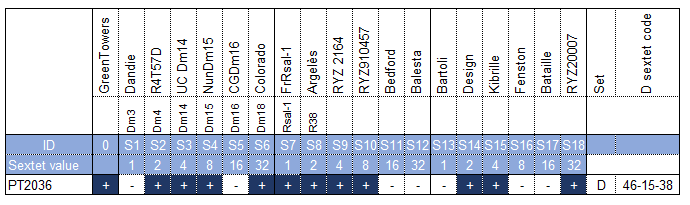 [Anlage XI folgt]TEST GUIDELINES FOR ADOPTION / PRINCIPES DIRECTEURS D’EXAMEN POUR ADOPTION /
PRÜFUNGSRICHTLINIEN ZUR ANNAHME / DIRECTRICES DE EXAMEN PARA ADOPCIÓNSummary / Résumé / Zusammenfassung / Resumen0	New Test Guidelines / Nouveaux principes directeurs d’examen / Neue Prüfungsrichtlinien / Nuevas directrices de examen9	Revisions of adopted Test Guidelines / Révisions de principes directeurs d’examen adoptés / Revisionen angenommener Prüfungsrichtlinien / Revisiones de directrices de examen adoptadas.13	Partial revisions of adopted Test Guidelines / Révisions partielles de principes directeurs d’examen adoptés / Teilrevisionen angenommener Prüfungsrichtlinien / Revisiones parciales de directrices de examen adoptadas  [Annex XII follows /
L’annexe XII suit /
Anlage XII folgt /
Sigue el Anexo XII]DRAFT TEST GUIDELINES DISCUSSED BY THE TWPS IN 2022 /
PROJETS DE PRINCIPES DIRECTEURS D’EXAMEN EXAMINÉS PAR LES TWP EN 2022 /
VON DEN TWP IN 2022 BERARBEITETE PRÜFUNGSRICHTLINIEN /
PROYECTOS DE DIRECTRICES DE EXAMEN EXAMINADOS POR LOS TWP EN 2022Summary/Résumé/Zusammenfassung/Resumen5	New Test Guidelines / Nouveaux principes directeurs d’examen / Neue Prüfungsrichtlinien / Nuevas directrices de examen.30	Revisions of adopted Test Guidelines / Révisions de principes directeurs d’examen adoptés / Revisionen angenommener Prüfungsrichtlinien / Revisiones de directrices de examen adoptadas.11	Partial revisions of adopted Test Guidelines / Révisions partielles de principes directeurs d’examen adoptés / Teilrevisionen angenommener Prüfungsrichtilinien / Revisiones parciales de directrices de examen adoptadas.Total/Insgesamt:  46 of which / dont / davon / de las cuales: 20 * — “Final” draft Test Guidelines (1 New, 8 Revisions, 11 Partial Revision) / Versions “finales” de projets de principes directeurs d’examen (1 nouveaux, 8 révisions, 11 révision partielle) / „Endgültige“ Entwürfe von Prüfungsrichtlinien (1 Neue, 8 Revisionen, 11 Teilrevisionen) / Proyectos “finales” de directrices de examen (1 nuevas, 8 revisiones, 11 revisión parcial). [Annex XIII follows /
L’annexe XIII suit /
Anlage XIII folgt /
Sigue el Anexo XIII]TEST GUIDELINES ADOPTED BY CORRESPONDENCE / PRINCIPES DIRECTEURS D’EXAMEN ADOPTÉS PAR CORRESPONDENCE / AUF DEM SCHRIFTWEG ANGENOMMENE PRÜFUNGSRICHTLINIEN / DIRECTRICES DE EXAMEN ADOPTADAS POR CORRESPONDENCIASummary / Résumé / Zusammenfassung / Resumen1	New Test Guidelines / Nouveaux principes directeurs d’examen / Neue Prüfungsrichtlinien / Nuevas directrices de examen3	Revision of adopted Test Guidelines / Révision de principes directeurs d’examen adoptés / Revision angenommener Prüfungsrichtlinien / Revision de directrices de examen adoptadas.0	Partial revisions of adopted Test Guidelines / Révisions partielles de principes directeurs d’examen adoptés / Teilrevisionen angenommener Prüfungsrichtlinien / Revisiones parciales de directrices de examen adoptadas  [Annex II follows /
L’annexe II suit /
Anlage II folgt /
Sigue el Anexo II]DRAFT TEST GUIDELINES TO BE DISCUSSED BY THE TWPS IN 2023 /
PROJETS DE PRINCIPES DIRECTEURS D’EXAMEN DEVANT ÊTRE EXAMINÉS PAR LES TWP EN 2023
VON DEN TWP IN 2023 ZU BEARBEITENDE PRÜFUNGSRICHTLINIEN /
PROYECTOS DE DIRECTRICES DE EXAMEN QUE HAN DE EXAMINARSE POR LOS TWP EN 2023Summary/Résumé/Zusammenfassung/Resumen10	New Test Guidelines / Nouveaux principes directeurs d’examen / Neue Prüfungsrichtlinien / Nuevas directrices de examen.25	Revisions of adopted Test Guidelines / Révisions de principes directeurs d’examen adoptés / Revisionen angenommener Prüfungsrichtlinien / Revisiones de directrices de examen adoptadas.20	Partial revisions of adopted Test Guidelines / Révisions partielles de principes directeurs d’examen adoptés / Teilrevisionen angenommener Prüfungsrichtilinien / Revisiones parciales de directrices de examen adoptadas.Total/Insgesamt:  55 of which / dont / davon / de las cuales: 35 * — “Final” draft Test Guidelines (2 New, 13 Revisions, 20 Partial Revision) / Versions “finales” de projets de principes directeurs d’examen (2 nouveaux, 13 révisions, 20 révision partielle) / „Endgültige“ Entwürfe von Prüfungsrichtlinien (2 Neue, 13 Revisionen, 20 Teilrevisionen) / Proyectos “finales” de directrices de examen (2 nuevas, 13 revisiones, 20 revisión parcial). [End of Annex XIV and of document / 
Fin de l’annexe XIV et du document / 
Ende der Anlage XIV und des Dokuments / 
Fin del Anexo XIV y del documento]Mitteilung zusätzlicher Ausprägungsstufen Für Spargel ausstehende Prüfungsrichtlinien:  TG/130/4Zusätzliche Ausprägungsstufe(n)Mitteilung zusätzlicher Merkmale Prüfungsrichtlinien für Salat:  TG/13/11 Rev.2Zusätzliche/s Merkmal/e  [i] 	Ausprägungstyp des Merkmals angeben (QL, PQ, QN) [ii] 	Art der Erfassung angeben (VG, VS, MG, MS)[iii] 	Beispielssorten für mindestens 2 Stufen angebenErläuterung / Abbildung (unter Angabe des Umfangs der Verwendung des/der Merkmals/Merkmale):  Resistenz gegen Bremia lactucae (Bl) 
Isolat PT2036 1. Pathogen								Bremia lactucae 2. Quarantänestatus							keiner 3. Wirtsart						lettuce - Lactuca sativa L. 4. Quelle des Inokulums				Naktuinbouw (resistentie@naktuinbouw.nl)5. Isolat								PT20366. Feststellung der Isolatidentität			Prüfung auf Differentialsorten (siehe nachstehende Tabelle) 7. Feststellung der Pathogenität			Prüfung an anfälligen Sorten 8. Vermehrung des Inokulums 8.1 Vermehrungsmedium			Salatpflänzchen 8.2 Vermehrungssorte 				anfällige Sorte, z. B. Green Towers. 8.3 Pflanzenstadium bei der Inokulation	Keimblatt bis erstes Blatt 8.4 Inokulationsmedium			Leitungswasser 8.5 Inokulationsmethode			Aufsprühen einer Sporensuspension 8.6 Ernte des Inokulums			von Blättern abwaschen 8.7 Prüfung des geernteten Inokulums	Sporen zählen 8.8 Haltbarkeit/Lebensfähigkeit des Inokulums 2					 Stunden bei Raumtemperatur; 2 Tage im Kühlschrank	
9. Prüfungsanlage 9.1 Anzahl der Pflanzen pro Genotyp		mindestens 20 9.2 Anzahl der Wiederholungen		- 9.3 Kontrollsorten 				(Informative) Differenzialsorten (siehe nachstehende Tabelle) 9.4 Gestaltung der Prüfung 			-9.5 Prüfungseinrichtung			Klimatisierter Raum 9.6 Temperatur			15°C-18°C 9.7 Licht				Ausreichend für ein gutes Pflanzenwachstum; Sämlinge sollten nicht etioliert sein. 							Option: Reduziertes Licht 24 Stunden nach Inokulation 9.8 Jahreszeit			- 9.9 Besondere Maßnahmen		Pflanzen können auf feuchtem Filterpapier mit oder ohne Nährlösung, auf Sand oder auf Topferde wachsen (siehe Punkt 13). Hohe Luftfeuchtigkeit (>90%) ist wesentlich für Infektion und Sporulation.10. Inokulation 10.1 Vorbereitung desInokulums			Von den Blättern abwaschen durch kräftiges Schütteln in geschlossenem Behälter 10.2 Quantifizierung des Inokulums			Sporenzählung; die Sporendichte sollte 3.104-1.105 betragen10.3 Pflanzenstadium bei der Inokulation			Keimblattstadium 10.4 Inokulationsmethode	Aufsprühen bis Inokulum abtropft Option: Reduziertes Licht 24 Stunden nach Inokulation 10.5 Erste Erfassung		Beginn der Sporulation an anfälligen Sorten (etwa 7 Tage nach Inokulation)  10.6 Zweite Erfassung		3-4 Tage nach der ersten Erfassung (etwa 10 Tage nach Inokulation)	 10.7 Abschließende Erfassungen					14 Tage nach der Inokulation zwei dieser drei Erfassungen können ausreichend sein, der dritte Eintrag ist optional für die Erfassung der Entwicklung von Symptomen im Zweifelsfall. Der Tag der maximalen Sporulation sollte in diesen Zeitraum fallen. 11. Erfassungen 11.1 Methode			Visuelle Erfassung der Sporulation und der nekrotischen Reaktion auf die Infektion  Erfassungsskala		resistent 0 	keine Sporulation, keine Nekrose 1	keine Sporulation, Nekrose vorhanden 2		schwache Sporulation (viel weniger als anfällige Kontrollsorte) mit Nekrose 3	schwache Sporulation (weniger als anfällige Kontrollsorte und keine Entwicklung zwischen zweiter und dritter Erfassung) mit Nekrose  4	sehr schwache Sporulation (keine Entwicklung zwischen zweiter und dritter Erfassung) ohne Nekrose
	anfällig  5		reduzierte Sporulation (im Vergleich zu anfälliger Kontrollsorte) ohne Nekrose  6	normale Sporulation ohne Nekrose 11.3 Validierung der Prüfung		an Standardsorten. Im Fall normaler Sporulation (gleicher Grad wie anfällige Kontrollgruppe) mit Nekrose muss eine weitere Prüfung an größeren Pflanzen oder anderem Substrat durchgeführt werden. 12. Auswertung der Daten hinsichtlich der UPOV-Ausprägungsstufen			Klasse 0, 1, 2, 3 und 4: resistent Klasse 5 und 6: anfällig 13. Kritische Kontrollpunkte 		Reaktion von Standardsorten (der Infektionsdruck kann von Versuch zu Versuch unterschiedlich hoch sein, was zu geringen Unterschieden bei der Intensität der Sporenbildung führen kann); wenn die Reaktionen nicht eindeutig sind, sollte der Versuch wiederholt werden. Es kann auf Erde ausgesät werden, um Nekrose zu beobachten, aber schwache Sporulation (viel weniger als anfällige Kontrollsorte) kann auftreten; bei der Prüfung auf Sand können Sporen mit Sandkörnern verwechselt werden. im Falle der Verwendung von Nährlösung auf Filterpapier kann ein Fungizid hinzugefügt werden, um eine Kontamination durch Saprophyten zu vermeiden. [Anlage XI folgt]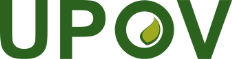 GInternationaler Verband zum Schutz von PflanzenzüchtungenTechnischer AusschussAchtundfünfzigste Tagung
Genf, 24. und 25. Oktober 2022TC/58/2Original:  EnglischDatum:  6. Oktober 2022TG-ReferenzPrüfungsrichtlinien landesüblicher NameAnlage TG/2/7MaisAnlage ITG/13/11SalatAnlage IITG/49/8 Corr.MöhreAnlage IIITG/55/7 Rev. 5SpinatAnlage IVTG/61/7 Rev. 2Salatgurke, EinlegegurkeAnlage VTG/104/5 Rev.MeloneAnlage VITG/119/4Gartenkürbis, Kürbis Anlage VIITG/142/5Wassermelone Anlage VIIITG/294/1 Corr. Rev. 2 Tomaten-Unterlagen Anlage IXTG-ReferenzPrüfungsrichtlinien landesüblicher NameTG/11/8 Rev.RoseVergleiche Dokument TC/58/27TG-ReferenzPrüfungsrichtlinien landesüblicher NameAnlage TG/2/7MaisAnlage ITG/3/12WeizenVergleiche Dokument TC/58/29TECHNICAL QUESTIONNAIRETECHNICAL QUESTIONNAIREPage {x} of {y}Reference Number:Reference Number:Reference Number:Reference Number:5. Characteristics of the variety to be indicated (the number in brackets refers to the corresponding characteristic in Test Guidelines; please mark the note which best corresponds).5. Characteristics of the variety to be indicated (the number in brackets refers to the corresponding characteristic in Test Guidelines; please mark the note which best corresponds).5. Characteristics of the variety to be indicated (the number in brackets refers to the corresponding characteristic in Test Guidelines; please mark the note which best corresponds).5. Characteristics of the variety to be indicated (the number in brackets refers to the corresponding characteristic in Test Guidelines; please mark the note which best corresponds).5. Characteristics of the variety to be indicated (the number in brackets refers to the corresponding characteristic in Test Guidelines; please mark the note which best corresponds).5. Characteristics of the variety to be indicated (the number in brackets refers to the corresponding characteristic in Test Guidelines; please mark the note which best corresponds).5. Characteristics of the variety to be indicated (the number in brackets refers to the corresponding characteristic in Test Guidelines; please mark the note which best corresponds).CharacteristicsCharacteristicsCharacteristicsExample VarietiesNoteNote5.1
(1)First leaf: anthocyanin coloration of sheathFirst leaf: anthocyanin coloration of sheathFirst leaf: anthocyanin coloration of sheathabsent or very weakabsent or very weakabsent or very weak0674, Jubilee (SC)1[  ]1[  ]very weak to weakvery weak to weakvery weak to weak2[  ]2[  ]weakweakweakMO17, Puma (SC)3[  ]3[  ]weak to mediumweak to mediumweak to medium4[  ]4[  ]mediummediummediumF252, 
Gyöngymazsola (SC)5[  ]5[  ]medium to strongmedium to strongmedium to strong6[  ]6[  ]strongstrongstrongF2447[  ]7[  ]strong to very strongstrong to very strongstrong to very strong8[  ]8[  ]very strongvery strongvery strong9[  ]9[  ]5.1 2
(8)Tassel:  time of anthesis Tassel:  time of anthesis Tassel:  time of anthesis very earlyvery earlyvery early1 [   ]1 [   ]very early to earlyvery early to earlyvery early to earlyKW1069, Spirit (SC)2 [   ]2 [   ]earlyearlyearlyChamp (SC), F257 3 [   ]3 [   ]early to mediumearly to mediumearly to mediumCenturion (SC), F259 4 [   ]4 [   ]mediummediummediumF522, Zenith (SC)5 [   ]5 [   ]medium to latemedium to latemedium to lateA632 6 [   ]6 [   ]latelatelateB73 7 [   ]7 [   ]late to very latelate to very latelate to very lateAM15138 [   ]8 [   ]very latevery latevery late9 [   ]9 [   ]CharacteristicsCharacteristicsCharacteristicsExample VarietiesNoteNote5.2 3
(9)Tassel: anthocyanin coloration at base of glume Tassel: anthocyanin coloration at base of glume Tassel: anthocyanin coloration at base of glume absent or very weakabsent or very weakabsent or very weakRoyalty (SC), W117 1[  ]1[  ]very weak to weakvery weak to weakvery weak to weak2[  ]2[  ]weakweakweakBoston (SC), F66 3[  ]3[  ]weak to mediumweak to mediumweak to medium4[  ]4[  ]mediummediummediumF1075[  ]5[  ]medium to strongmedium to strongmedium to strong6[  ]6[  ]strongstrongstrongEP17[  ]7[  ]strong to very strongstrong to very strongstrong to very strong8[  ]8[  ]very strongvery strongvery strong9[  ]9[  ]5.4
(10)Tassel: anthocyanin coloration of glumes excluding baseTassel: anthocyanin coloration of glumes excluding baseTassel: anthocyanin coloration of glumes excluding baseabsent or very weakabsent or very weakabsent or very weakEmpire (SC), F259 1[  ]1[  ]very weak to weakvery weak to weakvery weak to weak2[  ]2[  ]weakweakweakF2, Royalty (SC)3[  ]3[  ]weak to mediumweak to mediumweak to medium4[  ]4[  ]mediummediummediumCenturion (SC), WD36 5[  ]5[  ]medium to strongmedium to strongmedium to strong6[  ]6[  ]strongstrongstrongW79A7[  ]7[  ]strong to very strongstrong to very strongstrong to very strong8[  ]8[  ]very strongvery strongvery strong9[  ]9[  ]CharacteristicsCharacteristicsCharacteristicsExample VarietiesNoteNote5.5
(11)Tassel: anthocyanin coloration of anthers Tassel: anthocyanin coloration of anthers Tassel: anthocyanin coloration of anthers absent or very weakabsent or very weakabsent or very weakA654, Empire (SC)1[  ]1[  ]very weak to weakvery weak to weakvery weak to weak2[  ]2[  ]weakweakweakF2, Royalty (SC)3[  ]3[  ]weak to mediumweak to mediumweak to medium4[  ]4[  ]mediummediummediumCenturion (SC), W182E 5[  ]5[  ]medium to strongmedium to strongmedium to strong6[  ]6[  ]strongstrongstrong7[  ]7[  ]strong to very strongstrong to very strongstrong to very strong8[  ]8[  ]very strongvery strongvery strong9[  ]9[  ]5.6
(14)Tassel: number of primary lateral branchesTassel: number of primary lateral branchesTassel: number of primary lateral branchesabsent or very fewabsent or very fewabsent or very fewF71[  ]1[  ]very few to fewvery few to fewvery few to few2[  ]2[  ]fewfewfewF252, Mv. Aranyos (SC)3[  ]3[  ]few to mediumfew to mediumfew to medium4[  ]4[  ]mediummediummediumF244, Kokanee (SC)5[  ]5[  ]medium to manymedium to manymedium to many6[  ]6[  ]manymanymanyA188, Zenith (SC)7[  ]7[  ]many to very manymany to very manymany to very many8[  ]8[  ]very manyvery manyvery manySuregold (SC)9[  ]9[  ]5.7
(15)Ear: time of silk emergence Ear: time of silk emergence Ear: time of silk emergence very earlyvery earlyvery earlyMv. Aranyos (SC)1[  ]1[  ]very early to earlyvery early to earlyvery early to earlyKW1069, Spirit (SC)2[  ]2[  ]earlyearlyearlyChamp (SC), F257 3[  ]3[  ]early to mediumearly to mediumearly to mediumF259, Royalty (SC)4[  ]4[  ]mediummediummediumBonus (SC), F522 5[  ]5[  ]medium to latemedium to latemedium to lateA6326[  ]6[  ]latelatelateB737[  ]7[  ]late to very latelate to very latelate to very lateAM15138[  ]8[  ]very latevery latevery late9[  ]9[  ]CharacteristicsCharacteristicsCharacteristicsExample VarietiesNoteNote5.3 8
(16)Ear: anthocyanin coloration of silksEar: anthocyanin coloration of silksEar: anthocyanin coloration of silksabsent or very weakabsent or very weakabsent or very weakBonus (SC), F7, F195 1[  ]1[  ]very weak to weakvery weak to weakvery weak to weak2[  ]2[  ]weakweakweakEl Toro (SC), F257 3[  ]3[  ]weak to mediumweak to mediumweak to medium4[  ]4[  ]mediummediummediumF244, Gyöngymazsola (SC)5[  ]5[  ]medium to strongmedium to strongmedium to strong6[  ]6[  ]strongstrongstrongW4017[  ]7[  ]strong to very strongstrong to very strongstrong to very strong8[  ]8[  ]very strongvery strongvery strong9[  ]9[  ]5.4 9 i
(24.1)Only inbred lines and varieties with ear type of grain:  sweet or pop: Plant: lengthOnly inbred lines and varieties with ear type of grain:  sweet or pop: Plant: lengthOnly inbred lines and varieties with ear type of grain:  sweet or pop: Plant: lengthvery shortvery shortvery shortF71[  ]1[  ]very short to shortvery short to shortvery short to short2[  ]2[  ]shortshortshortW117, Spirit (SC)3[  ]3[  ]short to mediumshort to mediumshort to medium4[  ]4[  ]mediummediummediumF244, Puma (SC)5[  ]5[  ]medium to longmedium to longmedium to long6[  ]6[  ]longlonglongRoyalty (SC), WD36 7[  ]7[  ]long to very longlong to very longlong to very long8[  ]8[  ]very long very long very long Enterprise (SC)9[  ]9[  ]not applicablenot applicablenot applicable[  ][  ]CharacteristicsCharacteristicsCharacteristicsExample VarietiesNoteNote5.4 9 ii
(24.2)Only hybrids and open-pollinated varieties, excluding varieties with ear type of grain: sweet or pop: Plant: lengthOnly hybrids and open-pollinated varieties, excluding varieties with ear type of grain: sweet or pop: Plant: lengthOnly hybrids and open-pollinated varieties, excluding varieties with ear type of grain: sweet or pop: Plant: lengthvery shortvery shortvery short1[  ]1[  ]very short to shortvery short to shortvery short to short2[  ]2[  ]shortshortshortPR39D233[  ]3[  ]short to mediumshort to mediumshort to medium4[  ]4[  ]mediummediummediumPR37Y125[  ]5[  ]medium to longmedium to longmedium to long6[  ]6[  ]longlonglongDKC51667[  ]7[  ]long to very longlong to very longlong to very long8[  ]8[  ]very long very long very long 9[  ]9[  ]not applicablenot applicablenot applicable[  ][  ]5.10
(28)Ear: length Ear: length Ear: length very shortvery shortvery short1[  ]1[  ]very short to shortvery short to shortvery short to short2[  ]2[  ]shortshortshortF23[  ]3[  ]short to mediumshort to mediumshort to medium4[  ]4[  ]mediummediummediumA654, Spirit (SC)5[  ]5[  ]medium to longmedium to longmedium to long6[  ]6[  ]longlonglongEmpire (SC), MO17 7[  ]7[  ]long to very longlong to very longlong to very long8[  ]8[  ]very longvery longvery long9[  ]9[  ]5.11
(29)Ear: diameter (in middle)Ear: diameter (in middle)Ear: diameter (in middle)very smallvery smallvery small1[  ]1[  ]very small to smallvery small to smallvery small to small2[  ]2[  ]smallsmallsmallF73[  ]3[  ]small to mediumsmall to mediumsmall to medium4[  ]4[  ]mediummediummediumW1175[  ]5[  ]medium to largemedium to largemedium to large6[  ]6[  ]largelargelargeCenturion (SC), F4817[  ]7[  ]large to very largelarge to very largelarge to very large8[  ]8[  ]very largevery largevery largeEmpire (SC)9[  ]9[  ]CharacteristicsCharacteristicsCharacteristicsExample VarietiesNoteNote5.12
(30)Ear: shapeEar: shapeEar: shapeconicalconicalconicalF16, Wombat (SC)1[  ]1[  ]conico-cylindricalconico-cylindricalconico-cylindricalCenturion (SC), F816 2[  ]2[  ]cylindricalcylindricalcylindricalF66, GH2547 (SC)3[  ]3[  ]5.13
(31)Ear: number of rows of grainEar: number of rows of grainEar: number of rows of grainvery fewvery fewvery few1[  ]1[  ]very few to fewvery few to fewvery few to few2[  ]2[  ]fewfewfewF2573[  ]3[  ]few to mediumfew to mediumfew to medium4[  ]4[  ]mediummediummediumDessert 73 (SC), F16 5[  ]5[  ]medium to manymedium to manymedium to many6[  ]6[  ]manymanymanyB73, Bonus (SC)7[  ]7[  ]many to very manymany to very manymany to very many8[  ]8[  ]very manyvery manyvery many9[  ]9[  ]5.14
(32)Only varieties with ear type of grain: sweet or waxy: Ear: number of colors  of grainsOnly varieties with ear type of grain: sweet or waxy: Ear: number of colors  of grainsOnly varieties with ear type of grain: sweet or waxy: Ear: number of colors  of grainsoneoneoneJubilee (SC)1[  ]1[  ]twotwotwoEolrukchal-ilho,
Serendipity (SC)2[  ]2[  ]not applicablenot applicablenot applicable[  ][  ]5.15
(33)Only varieties with ear type of grain: sweet: Grain: intensity of yellow colorOnly varieties with ear type of grain: sweet: Grain: intensity of yellow colorOnly varieties with ear type of grain: sweet: Grain: intensity of yellow colorvery lightvery lightvery light1[  ]1[  ]very light to lightvery light to lightvery light to light2[  ]2[  ]lightlightlightGyöngymazsola (SC)3[  ]3[  ]light to mediumlight to mediumlight to medium4[  ]4[  ]mediummediummediumRoyalty (SC)5[  ]5[  ]medium to darkmedium to darkmedium to dark6[  ]6[  ]darkdarkdarkKokanee (SC)7[  ]7[  ]dark to very darkdark to very darkdark to very dark8[  ]8[  ]very darkvery darkvery dark9[  ]9[  ]not applicablenot applicablenot applicable[  ][  ]CharacteristicsCharacteristicsCharacteristicsExample VarietiesNoteNote5.16
(35)Only varieties with ear type of grain: sweet: Grain: width Only varieties with ear type of grain: sweet: Grain: width Only varieties with ear type of grain: sweet: Grain: width very narrowvery narrowvery narrow1[  ]1[  ]very narrow to narrowvery narrow to narrowvery narrow to narrow2[  ]2[  ]narrownarrownarrowBonus (SC)3[  ]3[  ]narrow to mediumnarrow to mediumnarrow to medium4[  ]4[  ]mediummediummediumJubilee (SC)5[  ]5[  ]medium to broadmedium to broadmedium to broad6[  ]6[  ]broadbroadbroadMv. Aranyos (SC)7[  ]7[  ]broad to very broadbroad to very broadbroad to very broad8[  ]8[  ]very broadvery broadvery broad9[  ]9[  ]not applicablenot applicablenot applicable[  ][  ]5.5 17
(36)Ear: type of grain Ear: type of grain Ear: type of grain flintflintflintF21 [   ]1 [   ]flint-likeflint-likeflint-likeF2522 [   ]2 [   ]intermediateintermediateintermediateF1073 [   ]3 [   ]dent-likedent-likedent-likeA6544 [   ]4 [   ]dentdentdentW182E5 [   ]5 [   ]sweetsweetsweetJubilee (SC)6 [   ]6 [   ]poppoppopIowa Pop (PC)7 [   ]7 [   ]waxywaxywaxy8 [   ]8 [   ]flourflourflour9 [   ]9 [   ]5.18
(37)Only varieties with ear type of grain: sweet: Ear: shrinkage of top of grain Only varieties with ear type of grain: sweet: Ear: shrinkage of top of grain Only varieties with ear type of grain: sweet: Ear: shrinkage of top of grain weak weak weak Zarja (SC)Zarja (SC)1[  ]weak to mediumweak to mediumweak to medium2[  ]mediummediummediumMerkur (SC)Merkur (SC)3[  ]medium to strongmedium to strongmedium to strong4[  ]strongstrongstrongDessert 73 (SC)Dessert 73 (SC)5[  ]not applicablenot applicablenot applicable[  ]CharacteristicsCharacteristicsCharacteristicsExample VarietiesExample VarietiesNote5.19
(38)Ear: color of top of grainEar: color of top of grainEar: color of top of grainwhitewhitewhiteA188, Pure white (SC), Snowbelle (SC)A188, Pure white (SC), Snowbelle (SC)1 [   ]yellowish whiteyellowish whiteyellowish white2 [   ]yellowyellowyellowF259F2593 [   ]yellow orangeyellow orangeyellow orangeF2, Gyöngymazsola (SC)F2, Gyöngymazsola (SC)4 [   ]orangeorangeorangeF257, GH 2547 (SC)F257, GH 2547 (SC)5 [   ]red orangered orangered orangeDynasty (SC)Dynasty (SC)6 [   ]redredred7 [   ]purplepurplepurple8 [   ]brownishbrownishbrownishZenith (SC)Zenith (SC)9 [   ]blue blackblue blackblue blackMiheukchalMiheukchal10 [   ]5.6 20
(39)Excluding varieties with ear type of grain: sweet: Ear: color of dorsal side of grainExcluding varieties with ear type of grain: sweet: Ear: color of dorsal side of grainExcluding varieties with ear type of grain: sweet: Ear: color of dorsal side of grainwhitewhitewhiteF4811 [   ]1 [   ]yellowish whiteyellowish whiteyellowish whiteA1882 [   ]2 [   ]yellowyellowyellow3 [   ]3 [   ]yellow orangeyellow orangeyellow orangeF664 [   ]4 [   ]orangeorangeorangeEP15 [   ]5 [   ]red orangered orangered orange6 [   ]6 [   ]redredred7 [   ]7 [   ]purplepurplepurple8 [   ]8 [   ]brownishbrownishbrownish9 [   ]9 [   ]blue blackblue blackblue black10 [   ]10 [   ]not applicablenot applicablenot applicable[  ][  ]CharacteristicsCharacteristicsCharacteristicsExample VarietiesNoteNote5.7 21
(41)Ear: anthocyanin coloration of glumes of cobEar: anthocyanin coloration of glumes of cobEar: anthocyanin coloration of glumes of cobabsent or very  weakabsent or very  weakabsent or very  weakF2, F2571 [   ]1 [   ]very weak to weakvery weak to weakvery weak to weak2 [   ]2 [   ]weakweakweakF2523 [   ]3 [   ]weak to mediumweak to mediumweak to medium4 [   ]4 [   ]mediummediummediumW1175 [   ]5 [   ]medium to strongmedium to strongmedium to strong6 [   ]6 [   ]strongstrongstrongA6327 [   ]7 [   ]strong to very strongstrong to very strongstrong to very strong8 [   ]8 [   ]very strongvery strongvery strong9 [   ]9 [   ]CharacteristicsExample VarietiesNote5.2
(2)5.2
(2)very smallTom Thumbvery small to smallsmallGotte à graine blanchesmall to mediummediumClarion, Verpiamedium to largelargeGreat Lakes 659large to very largevery largeEl Toro5.3
(3)5.3
(3)absent or weakActarus,  Aquarel,  
Blonde à couper améliorée,  Curtis, Lollo rossamediumAugusta, Clarion,  FiorellastrongRoxette,  Vanguard 75CharacteristicsExample VarietiesNote5.4
(6)5.4
(6)absent or very fewFiorella, Lollo rossavery few to fewfewCurletta, Rodagiofew to mediummediumEzabel, Jadigon  medium to manymanyExpedition, Multired 54many to very manyvery manyExcite, Ezfrill, Telex5.5
(7)5.5
(7)triangularlanceolateQingyuanyewojumedium oblateStylistnarrow oblateCommodore, FiorellacircularVerpiabroad ellipticAmadeusmedium ellipticXanadunarrow ellipticVerte maraîchèrelinearHongwojubroad obtrullate10 [   ]obovateRaisa11 [   ]oblanceolateXiangshengcai12 [   ]not applicable[   ]CharacteristicsExample VarietiesNote5.7
(12)5.7
(12)reddishLollo rossapurplishIridebrownishLuana, Maravilla de Veranonot applicable [   ]5.8
(13)5.8
(13)Leaf: area covered by anthocyanin colorationvery smallSteirer Krauthauptelvery small to smallsmallDiablosmall to mediummediumLuanamedium to largelargeMerveille des quatre saisonslarge to very largevery largeBijou, Revolutionnot applicable[   ]5.9
(14)5.9
(14)Leaf: colorgreenVerpiayellowish greenDorée de printempsgreyish greenCeltuce, Du bon jardinierCharacteristicsExample VarietiesNote5.11
(18)5.11
(18)absent or very weakDuplex, Sartrevery weak to weakweakFiorellaweak to mediummediumCommodoremedium to strongstrongBlonde de Paris, Xanadustrong to very strongvery strongBlonde de Doulon, Iride,    Karioka5.12
(20)5.12
(20)absent or very weakTiagovery weak to weakweakCommodoreweak to mediummediumNoisette, Pentaredmedium to strongstrongCalmar, Invictastrong to very strongvery strongLollo rossa5.13
(22)5.13
(22)absent or very shallowActarus, Clarion, Tiagovery shallow to shallowshallowPentared, Unicumshallow to mediummediumSantarinasmedium to deepdeepExpeditiondeep to very deepvery deep9 [   ]5.14
(25)5.14
(25)not flabellateVerpia, Xanadusemi-flabellateKibrille, MuraïflabellateLocarno, RoxetteCharacteristicsExample VarietiesNote5.15
(26)5.15
(26)very smallTom Thumbvery small to smallsmallXanadusmall to mediummediumFiorella, Sorayamedium to largelargeGreat Lakes 659large to very largevery largeBlonde maraîchère, El Toro9 [   ]not applicable[   ]5.16
(27)5.16
(27)narrow ellipticVerte maraîchèrebroad ellipticAmadeus, SucrinecircularVerpianarrow oblateAmetistnot applicable[   ]5.17
(34)5.17
(34)Only varieties with Plant: degree of overlapping of upper part of leaves: medium or strong: Time of harvest maturityvery earlyGotte jaune d'orvery early to earlyearlyPantlika, Sucrineearly to mediummediumClarionmedium to latelateBlonde maraîchère,  Calmarlate to very latevery lateEl Toro, Pinokkio9 [   ]not applicable[   ]CharacteristicsExample VarietiesNote5.19
(38)absentGreen Towers1 [   ]presentArgelès9 [   ]not tested[   ]5.20
(39)absentGreen Towers1 [   ]presentArgelès9 [   ]not tested[   ]5.21
(40)absentGreen Towers1 [   ]presentFrRsal-19 [   ]not tested[   ]5.22
(41)absentGreen Towers1 [   ]presentArgelès, Colorado9 [   ]not tested[   ]5.23
(42)absentGreen Towers1 [   ]presentFrRsal-19 [   ]not tested[   ]5.24
(43)absentGreen Towers1 [   ]presentColorado9 [   ]not tested[   ]CharacteristicsExample VarietiesNote5.25
(44)absentArgelès, Colorado1 [   ]presentDandie, NunDm15,  UCDm149 [   ]not tested[   ]5.26
(45)absentColorado1 [   ]presentArgelès9 [   ]not tested[   ]5.27
(46)absentColorado1 [   ]presentBalesta, Bedford9 [   ]not tested[   ]5.28
(47)absentBalesta, Colorado1 [   ]presentFrRsal-19 [   ]not tested[   ]5.29
(48)absentArgelès1 [   ]presentBalesta9 [   ]not tested[   ]5.30
(49)absentArgelès, Colorado1 [   ]presentBalesta9 [   ]not tested[   ]5.31
(50)absentColorado, RYZ9104571 [   ]presentArgelès, Balesta9 [   ]not tested[   ]5.32
(51)absentKibrille, RYZ21641 [   ]presentRYZ9104579 [   ]not tested[   ]CharacteristicsExample VarietiesNote5.33
(52)absentDesign, Kibrille1 [   ]presentBartoli9 [   ]not tested[   ]5.34
(53)Resistance to Lettuce mosaic virus (LMV) Pathotype IIabsentBijou, Hilde II, Sprinter, Sucrine1 [   ]presentCapitan, Corsica9 [   ]not tested[   ]5.35
(54)absentAbel, Green Towers, Nadine1 [   ]presentBarcelona, Bedford, Dynamite, Silvinas9 [   ]not tested[   ]5.36
(55)Resistance to Fusarium oxysporum f.sp. lactucae (Fol) Race 1susceptibleCobham Green, Patriot1 [   ]moderately resistantAffic, Fuzila, Natexis2 [   ]highly resistantCosta Rica No. 4,  Romasol3 [   ]not tested[   ]TECHNICAL QUESTIONNAIRETECHNICAL QUESTIONNAIRETECHNICAL QUESTIONNAIREPage {x} of {y}Reference Number:Reference Number:Reference Number:Reference Number:5.	Characteristics of the variety to be indicated (the number in brackets refers to the corresponding characteristic in Test Guidelines;  please mark the note which best corresponds).5.	Characteristics of the variety to be indicated (the number in brackets refers to the corresponding characteristic in Test Guidelines;  please mark the note which best corresponds).5.	Characteristics of the variety to be indicated (the number in brackets refers to the corresponding characteristic in Test Guidelines;  please mark the note which best corresponds).5.	Characteristics of the variety to be indicated (the number in brackets refers to the corresponding characteristic in Test Guidelines;  please mark the note which best corresponds).5.	Characteristics of the variety to be indicated (the number in brackets refers to the corresponding characteristic in Test Guidelines;  please mark the note which best corresponds).5.	Characteristics of the variety to be indicated (the number in brackets refers to the corresponding characteristic in Test Guidelines;  please mark the note which best corresponds).5.	Characteristics of the variety to be indicated (the number in brackets refers to the corresponding characteristic in Test Guidelines;  please mark the note which best corresponds).5.	Characteristics of the variety to be indicated (the number in brackets refers to the corresponding characteristic in Test Guidelines;  please mark the note which best corresponds).CharacteristicsCharacteristicsCharacteristicsCharacteristicsExample VarietiesExample VarietiesNote5.1
(3)Leaf: length (including petiole)Leaf: length (including petiole)Leaf: length (including petiole)Leaf: length (including petiole)very shortvery shortvery shortvery shortMokum, MignonMokum, Mignon1[  ]very short to shortvery short to shortvery short to shortvery short to short2[  ]shortshortshortshortAmsterdam 2, Amsterdam 3Amsterdam 2, Amsterdam 33[  ]short to mediumshort to mediumshort to mediumshort to medium4[  ]mediummediummediummediumJuwarot, Nantaise améliorée 2Juwarot, Nantaise améliorée 25[  ]medium to longmedium to longmedium to longmedium to long6[  ]longlonglonglongChantenay, 
Chantenay à cœur rouge 2Chantenay, 
Chantenay à cœur rouge 27[  ]long to very longlong to very longlong to very longlong to very long8[  ]very longvery longvery longvery longDe Colmar à cœur rouge 2, RothildDe Colmar à cœur rouge 2, Rothild9[  ]5.2
(5)Leaf: intensity of green colorLeaf: intensity of green colorLeaf: intensity of green colorLeaf: intensity of green colorvery lightvery lightvery lightvery light1[  ]very light to lightvery light to lightvery light to lightvery light to light2[  ]lightlightlightlightAdelaide, LeonorAdelaide, Leonor3[  ]light to mediumlight to mediumlight to mediumlight to medium4[  ]mediummediummediummediumAmsterdam 2, Amsterdam 3Amsterdam 2, Amsterdam 35[  ]medium to darkmedium to darkmedium to darkmedium to dark6[  ]darkdarkdarkdarkRothildRothild7[  ]dark to very darkdark to very darkdark to very darkdark to very dark8[  ]very darkvery darkvery darkvery dark9[  ]5.3
(6)Leaf: anthocyanin coloration of petioleLeaf: anthocyanin coloration of petioleLeaf: anthocyanin coloration of petioleLeaf: anthocyanin coloration of petioleabsentabsentabsentabsent 2 21[  ]presentpresentpresentpresentTarencoTarenco9[  ]CharacteristicsCharacteristicsCharacteristicsCharacteristicsExample VarietiesExample VarietiesNote5.3 4
(7)Root: lengthRoot: lengthRoot: lengthRoot: lengthvery shortvery shortvery shortvery shortParijse Markt 2, Parijse Markt 3Parijse Markt 2, Parijse Markt 31[  ]very short to shortvery short to shortvery short to shortvery short to short2[  ]shortshortshortshortChantenayChantenay3[  ]short to mediumshort to mediumshort to mediumshort to medium4[  ]mediummediummediummediumNantaise améliorée 2, Nantaise améliorée 3 Nantaise améliorée 2, Nantaise améliorée 3 5[  ]medium to longmedium to longmedium to longmedium to long6[  ]longlonglonglongBerlikumer 2, Berlikumer 3Berlikumer 2, Berlikumer 37[  ]long to very longlong to very longlong to very longlong to very long8[  ]very longvery longvery longvery longLange Stompe WinterLange Stompe Winter9[  ]5.4 5
(8)Root: widthRoot: widthRoot: widthRoot: widthvery narrowvery narrowvery narrowvery narrow1[  ]very narrow to narrowvery narrow to narrowvery narrow to narrowvery narrow to narrow2[  ]narrownarrownarrownarrowAmsterdam 2, Amsterdam 3Amsterdam 2, Amsterdam 33[  ]narrow to mediumnarrow to mediumnarrow to mediumnarrow to medium4[  ]mediummediummediummediumNantaise améliorée 2, 
Nantaise améliorée 3Nantaise améliorée 2, 
Nantaise améliorée 35[  ]medium to broadmedium to broadmedium to broadmedium to broad6[  ]broadbroadbroadbroadDe Colmar à cœur rouge 2, Parijse Markt 2, Parijse Markt 3De Colmar à cœur rouge 2, Parijse Markt 2, Parijse Markt 37[  ]broad to very broadbroad to very broadbroad to very broadbroad to very broad8[  ]very broadvery broadvery broadvery broad9[  ]CharacteristicsCharacteristicsCharacteristicsCharacteristicsExample VarietiesExample VarietiesNote5.6
(9)Root: ratio length/ widthRoot: ratio length/ widthRoot: ratio length/ widthRoot: ratio length/ widthvery smallvery smallvery smallvery smallParijse Markt 2, 
Parijse Markt 3, Parmex Parijse Markt 2, 
Parijse Markt 3, Parmex 1[  ]very small to smallvery small to smallvery small to smallvery small to small2[  ]smallsmallsmallsmallCourte améliorée à forcer Courte améliorée à forcer 3[  ]small to mediumsmall to mediumsmall to mediumsmall to medium4[  ]mediummediummediummediumChantenayChantenay5[  ]medium to largemedium to largemedium to largemedium to large6[  ]largelargelargelargeNantaise améliorée 2, Nantaise améliorée 3Nantaise améliorée 2, Nantaise améliorée 37[  ]large to very largelarge to very largelarge to very largelarge to very large8[  ]very largevery largevery largevery large 2 29[  ]5.5 7
(10)Root: shape in longitudinal sectionRoot: shape in longitudinal sectionRoot: shape in longitudinal sectionRoot: shape in longitudinal sectioncircularcircularcircularcircularParijse Markt 2, Parijse Markt 3Parijse Markt 2, Parijse Markt 31[  ]obovateobovateobovateobovate2[  ]medium obtriangularmedium obtriangularmedium obtriangularmedium obtriangularChantenay, 
De Colmar à cœur rouge 2Chantenay, 
De Colmar à cœur rouge 23[  ]narrow obtriangularnarrow obtriangularnarrow obtriangularnarrow obtriangularImperator, 
De Colmar à cœur rouge 3Imperator, 
De Colmar à cœur rouge 34[  ]narrow obtriangular to narrow oblongnarrow obtriangular to narrow oblongnarrow obtriangular to narrow oblongnarrow obtriangular to narrow oblongMaestroMaestro5[  ]narrow oblongnarrow oblongnarrow oblongnarrow oblongAmsterdam 2, Berlikumer 2, Berlikumer 3, 
Nantaise améliorée 5, TouchonAmsterdam 2, Berlikumer 2, Berlikumer 3, 
Nantaise améliorée 5, Touchon6[  ]5.6 8
(12)Root: shape of shoulderRoot: shape of shoulderRoot: shape of shoulderRoot: shape of shoulderflatflatflatflatDe Colmar à cœur rouge 2De Colmar à cœur rouge 21[  ]flat to roundedflat to roundedflat to roundedflat to roundedParijse Markt 2Parijse Markt 22[  ]roundedroundedroundedrounded3[  ]rounded to conicalrounded to conicalrounded to conicalrounded to conical4[  ]conicalconicalconicalconicalTouchonTouchon5[  ]5.7 9
(13)Root: tip (when fully developed)Root: tip (when fully developed)Root: tip (when fully developed)Root: tip (when fully developed)bluntbluntbluntbluntBerlikumer 3Berlikumer 31[  ]slightly pointedslightly pointedslightly pointedslightly pointedMello YelloMello Yello2[  ]strongly pointedstrongly pointedstrongly pointedstrongly pointedAllred, OrbitAllred, Orbit3[  ]CharacteristicsCharacteristicsCharacteristicsCharacteristicsExample VarietiesExample VarietiesNote5.8 10
(14)Root: external colorRoot: external colorRoot: external colorRoot: external colorwhitewhitewhitewhiteWhite SatinWhite Satin1[  ]yellowyellowyellowyellowMello YelloMello Yello2[  ]orangeorangeorangeorangeBingo, Goliath, Karotan, Pinocchio, TancarBingo, Goliath, Karotan, Pinocchio, Tancar3[  ]pinkish redpinkish redpinkish redpinkish redNutri-redNutri-red4[  ]redredredredPulsorPulsor5[  ]purplepurplepurplepurplePurple HazePurple Haze6[  ]5.9 11
(15)Excluding varieties with white external root color:  Root: intensity of external colorExcluding varieties with white external root color:  Root: intensity of external colorExcluding varieties with white external root color:  Root: intensity of external colorExcluding varieties with white external root color:  Root: intensity of external colorvery lightvery lightvery lightvery light1[  ]very light to lightvery light to lightvery light to lightvery light to light2[  ]lightlightlightlightBingo, Mello Yello, TancarBingo, Mello Yello, Tancar3[  ]light to mediumlight to mediumlight to mediumlight to medium4[  ]mediummediummediummediumGoliath, Nutri-redGoliath, Nutri-red5[  ]medium to darkmedium to darkmedium to darkmedium to dark6[  ]darkdarkdarkdarkKarotan, Pinocchio,
Purple HazeKarotan, Pinocchio,
Purple Haze7[  ]dark to very darkdark to very darkdark to very darkdark to very dark8[  ]very darkvery darkvery darkvery dark9[  ]not applicablenot applicablenot applicablenot applicable[   ]5.12
(16)Root: anthocyanin coloration of skin of shoulderRoot: anthocyanin coloration of skin of shoulderRoot: anthocyanin coloration of skin of shoulderRoot: anthocyanin coloration of skin of shoulderabsentabsentabsentabsentTrevorTrevor1[  ]presentpresentpresentpresentTouchonTouchon9[  ]CharacteristicsCharacteristicsCharacteristicsCharacteristicsExample VarietiesExample VarietiesNote5.13
(19)Root: diameter of core relative to total diameterRoot: diameter of core relative to total diameterRoot: diameter of core relative to total diameterRoot: diameter of core relative to total diametervery smallvery smallvery smallvery small 2,  3, Tourino 2,  3, Tourino1[  ]very small to smallvery small to smallvery small to smallvery small to small2[  ]smallsmallsmallsmallNantaise améliorée 2, Nantaise améliorée 3Nantaise améliorée 2, Nantaise améliorée 33[  ]small to mediumsmall to mediumsmall to mediumsmall to medium4[  ]mediummediummediummediumBerlikumer 2, Berlikumer 3Berlikumer 2, Berlikumer 35[  ]medium to largemedium to largemedium to largemedium to large6[  ]largelargelargelargeDe Colmar à cœur rouge 2De Colmar à cœur rouge 27[  ]large to very largelarge to very largelarge to very largelarge to very large8[  ]very largevery largevery largevery largeGigantaGiganta9[  ]5.10 14
(20)Root: color of coreRoot: color of coreRoot: color of coreRoot: color of corewhitewhitewhitewhiteWhite SatinWhite Satin1[  ]yellowyellowyellowyellowJaune de Lobberich, 
Pariser MarktJaune de Lobberich, 
Pariser Markt2[  ]orangeorangeorangeorangeNantaise améliorée 2, 
Nantaise améliorée 3Nantaise améliorée 2, 
Nantaise améliorée 33[  ]pinkish redpinkish redpinkish redpinkish red4[  ]redredredredNutri-redNutri-red5[  ]purplepurplepurplepurpleAfghan purple, Black DeshiAfghan purple, Black Deshi6[  ]5.15
(22)Root: color of cortexRoot: color of cortexRoot: color of cortexRoot: color of cortexwhitewhitewhitewhiteWhite SatinWhite Satin1[  ]yellowyellowyellowyellowMellow YelloMellow Yello2[  ]orangeorangeorangeorangeAllred, CarloAllred, Carlo3[  ]pinkish redpinkish redpinkish redpinkish red4[  ]redredredredNutri-redNutri-red5[  ]purplepurplepurplepurpleAfghan purple, Black DeshiAfghan purple, Black Deshi6[  ]CharacteristicsCharacteristicsCharacteristicsCharacteristicsExample VarietiesExample VarietiesNote5.16
(27)Varieties with blunt tip only: Root: time of development of rounded tipVarieties with blunt tip only: Root: time of development of rounded tipVarieties with blunt tip only: Root: time of development of rounded tipVarieties with blunt tip only: Root: time of development of rounded tipvery earlyvery earlyvery earlyvery early1[  ]very early to earlyvery early to earlyvery early to earlyvery early to early2[  ]earlyearlyearlyearlyTouchonTouchon3[  ]early to mediumearly to mediumearly to mediumearly to medium4[  ]mediummediummediummediumNantaise améliorée 2, Nantaise améliorée 3, TianaNantaise améliorée 2, Nantaise améliorée 3, Tiana5[  ]medium to latemedium to latemedium to latemedium to late6[  ]latelatelatelateBureau, Nantaise améliorée 7, TancarBureau, Nantaise améliorée 7, Tancar7[  ]late to very latelate to very latelate to very latelate to very late8[  ]very latevery latevery latevery late9[  ]not applicablenot applicablenot applicablenot applicable[   ]5.17
(28)Root: time of coloration of tip in longitudinal sectionRoot: time of coloration of tip in longitudinal sectionRoot: time of coloration of tip in longitudinal sectionRoot: time of coloration of tip in longitudinal sectionvery earlyvery earlyvery earlyvery earlyParijse Markt 3Parijse Markt 31[  ]very early to earlyvery early to earlyvery early to earlyvery early to early2[  ]earlyearlyearlyearlyAmsterdam 2, Amsterdam 3Amsterdam 2, Amsterdam 33[  ]early to mediumearly to mediumearly to mediumearly to medium4[  ]mediummediummediummediumNantaise améliorée 2, Nantaise améliorée 3Nantaise améliorée 2, Nantaise améliorée 35[  ]medium to latemedium to latemedium to latemedium to late6[  ]latelatelatelateDe Colmar à cœur rouge 2, TouchonDe Colmar à cœur rouge 2, Touchon7[  ]late to very latelate to very latelate to very latelate to very late8[  ]very latevery latevery latevery lateGoliathGoliath9[  ]CharacteristicsCharacteristicsCharacteristicsCharacteristicsExample VarietiesExample VarietiesNote5.18
(29)Plant: tendency to boltingPlant: tendency to boltingPlant: tendency to boltingPlant: tendency to boltingvery weakvery weakvery weakvery weak1[  ]very weak to weakvery weak to weakvery weak to weakvery weak to weak2[  ]weakweakweakweakMolene, TancarMolene, Tancar3[  ]weak to mediumweak to mediumweak to mediumweak to medium4[  ]mediummediummediummediumNantaise améliorée 2, Nantaise améliorée 3Nantaise améliorée 2, Nantaise améliorée 35[  ]medium to strongmedium to strongmedium to strongmedium to strong6[  ]strongstrongstrongstrongMuscade, TouchonMuscade, Touchon7[  ]strong to very strongstrong to very strongstrong to very strongstrong to very strong8[  ]very strongvery strongvery strongvery strong9[  ]5.11 19
(31)Plants: proportion of male sterile plantsPlants: proportion of male sterile plantsPlants: proportion of male sterile plantsPlants: proportion of male sterile plantsabsent or very lowabsent or very lowabsent or very lowabsent or very lowNantaise améliorée 2, TouchonNantaise améliorée 2, Touchon1[  ]intermediateintermediateintermediateintermediate2[  ]highhighhighhighNanco, TinoNanco, Tino3[  ]5.12 20
(32)Plant: type of male sterilityPlant: type of male sterilityPlant: type of male sterilityPlant: type of male sterilitybrown antherbrown antherbrown antherbrown antherNancoNanco1[  ]petaloid antherpetaloid antherpetaloid antherpetaloid antherTinoTino2[  ]TECHNICAL QUESTIONNAIRETECHNICAL QUESTIONNAIRETECHNICAL QUESTIONNAIREPage {x} of {y}Reference Number:Reference Number:Reference Number:Reference Number:5.	Characteristics of the variety to be indicated (the number in brackets refers to the corresponding characteristic in Test Guidelines;  please mark the note which best corresponds).5.	Characteristics of the variety to be indicated (the number in brackets refers to the corresponding characteristic in Test Guidelines;  please mark the note which best corresponds).5.	Characteristics of the variety to be indicated (the number in brackets refers to the corresponding characteristic in Test Guidelines;  please mark the note which best corresponds).5.	Characteristics of the variety to be indicated (the number in brackets refers to the corresponding characteristic in Test Guidelines;  please mark the note which best corresponds).5.	Characteristics of the variety to be indicated (the number in brackets refers to the corresponding characteristic in Test Guidelines;  please mark the note which best corresponds).5.	Characteristics of the variety to be indicated (the number in brackets refers to the corresponding characteristic in Test Guidelines;  please mark the note which best corresponds).5.	Characteristics of the variety to be indicated (the number in brackets refers to the corresponding characteristic in Test Guidelines;  please mark the note which best corresponds).5.	Characteristics of the variety to be indicated (the number in brackets refers to the corresponding characteristic in Test Guidelines;  please mark the note which best corresponds).CharacteristicsCharacteristicsCharacteristicsCharacteristicsExample VarietiesExample VarietiesNote5.1
(1)Seedling: length of cotyledonSeedling: length of cotyledonSeedling: length of cotyledonSeedling: length of cotyledonvery shortvery shortvery shortvery short1[  ]very short to shortvery short to shortvery short to shortvery short to short2[  ]shortshortshortshortNoresNores3[  ]short to mediumshort to mediumshort to mediumshort to medium4[  ]mediummediummediummedium5[  ]medium to longmedium to longmedium to longmedium to long6[  ]longlonglonglongBreedblad Scherpzaad, ResistoflayBreedblad Scherpzaad, Resistoflay7[  ]long to very longlong to very longlong to very longlong to very long8[  ]very longvery longvery longvery long9[  ]5.2
(2)Leaf: anthocyanin coloration of petioles and veinsLeaf: anthocyanin coloration of petioles and veinsLeaf: anthocyanin coloration of petioles and veinsLeaf: anthocyanin coloration of petioles and veinsabsent absent absent absent Resistoflay, NoresResistoflay, Nores1[  ]presentpresentpresentpresentRed Cardinal, ReddyRed Cardinal, Reddy2[  ]5.1 3
(3)Leaf blade: intensity of green colorLeaf blade: intensity of green colorLeaf blade: intensity of green colorLeaf blade: intensity of green colorvery lightvery lightvery lightvery light1[   ]very light to lightvery light to lightvery light to lightvery light to light2[  ]lightlightlightlightMonet, Viroflay, WinterreuzenMonet, Viroflay, Winterreuzen3[  ]light to mediumlight to mediumlight to mediumlight to medium4[  ]mediummediummediummediumButterflay, MonnopaButterflay, Monnopa5[  ]medium to darkmedium to darkmedium to darkmedium to dark6[  ]darkdarkdarkdarkImola, Lavewa, NoresImola, Lavewa, Nores7[  ]dark to very darkdark to very darkdark to very darkdark to very dark8[  ]very darkvery darkvery darkvery darkLorelay, MysticLorelay, Mystic9[   ]CharacteristicsCharacteristicsCharacteristicsCharacteristicsExample VarietiesExample VarietiesNote5.2 4
(4)Leaf blade: blisteringLeaf blade: blisteringLeaf blade: blisteringLeaf blade: blisteringabsent or very weakabsent or very weakabsent or very weakabsent or very weakMatadorMatador1[   ]very weak to weakvery weak to weakvery weak to weakvery weak to weak2[  ]weakweakweakweakPolka, TarpyPolka, Tarpy3[  ]weak to mediumweak to mediumweak to mediumweak to medium4[  ]mediummediummediummediumButterflay, Koala, Mystic Butterflay, Koala, Mystic 5[  ]medium to strongmedium to strongmedium to strongmedium to strong6[  ]strongstrongstrongstrongGiraffe, RhythmGiraffe, Rhythm7[  ]strong to very strongstrong to very strongstrong to very strongstrong to very strong8[  ]very strongvery strongvery strongvery strongMenorca, RevolverMenorca, Revolver9[   ]5.5
(7)Petiole: lengthPetiole: lengthPetiole: lengthPetiole: lengthvery shortvery shortvery shortvery short1[   ]very short to shortvery short to shortvery short to shortvery short to short2[  ]shortshortshortshortImola, MysticImola, Mystic3[  ]short to mediumshort to mediumshort to mediumshort to medium4[  ]mediummediummediummediumButterflay, GiraffeButterflay, Giraffe5[  ]medium to longmedium to longmedium to longmedium to long6[  ]longlonglonglongGrappa, ResistoflayGrappa, Resistoflay7[  ]long to very longlong to very longlong to very longlong to very long8[  ]very longvery longvery longvery long9[   ]5.6
(9)Leaf blade: shape (excluding basal lobes)Leaf blade: shape (excluding basal lobes)Leaf blade: shape (excluding basal lobes)Leaf blade: shape (excluding basal lobes)triangulartriangulartriangulartriangularGrappa, MaracasGrappa, Maracas1[   ]medium ovatemedium ovatemedium ovatemedium ovateLavewa, ResistoflayLavewa, Resistoflay2[  ]broad ovatebroad ovatebroad ovatebroad ovateButterflayButterflay3[  ]medium ellipticmedium ellipticmedium ellipticmedium elliptic4[  ]broad ellipticbroad ellipticbroad ellipticbroad ellipticNoresNores5[  ]circularcircularcircularcircularGiraffeGiraffe6[  ]5.3 7
(11)Leaf blade: shape of apexLeaf blade: shape of apexLeaf blade: shape of apexLeaf blade: shape of apexacuteacuteacuteacuteGrappa, RhythmGrappa, Rhythm1[   ]obtuseobtuseobtuseobtuseResistoflayResistoflay2[   ]roundedroundedroundedroundedImola, NoresImola, Nores3[   ]CharacteristicsCharacteristicsCharacteristicsCharacteristicsExample VarietiesExample VarietiesNote5.4 8
(13)Proportion of monoecious plantsProportion of monoecious plantsProportion of monoecious plantsProportion of monoecious plantsabsent or very lowabsent or very lowabsent or very lowabsent or very lowMedaniaMedania1[   ]very low to lowvery low to lowvery low to lowvery low to low2[  ]lowlowlowlowMatadorMatador3[  ]low to mediumlow to mediumlow to mediumlow to medium4[  ]mediummediummediummediumFigoFigo5[  ]medium to highmedium to highmedium to highmedium to high6[  ]highhighhighhighGiraffe, LazioGiraffe, Lazio7[  ]high to very highhigh to very highhigh to very highhigh to very high8[  ]very highvery highvery highvery highMonnopaMonnopa9[   ]5.5 9
(14)Proportion of female plantsProportion of female plantsProportion of female plantsProportion of female plantsabsent or very lowabsent or very lowabsent or very lowabsent or very lowMonnopaMonnopa1[   ]very low to lowvery low to lowvery low to lowvery low to low2[  ]lowlowlowlowGiraffeGiraffe3[  ]low to mediumlow to mediumlow to mediumlow to medium4[  ]mediummediummediummediumFigo, Medania Figo, Medania 5[  ]medium to highmedium to highmedium to highmedium to high6[  ]highhighhighhighParrotParrot7[  ]high to very highhigh to very highhigh to very highhigh to very high8[  ]very highvery highvery highvery high9[   ]5.6 10
(15)Proportion of male plantsProportion of male plantsProportion of male plantsProportion of male plantsabsent or very lowabsent or very lowabsent or very lowabsent or very lowMonnopa, ParrotMonnopa, Parrot1[   ]very low to lowvery low to lowvery low to lowvery low to low2[  ]lowlowlowlow3[  ]low to mediumlow to mediumlow to mediumlow to medium4[  ]mediummediummediummediumMedaniaMedania5[  ]medium to highmedium to highmedium to highmedium to high6[  ]highhighhighhigh7[  ]high to very highhigh to very highhigh to very highhigh to very high8[  ]very highvery highvery highvery high9[   ]CharacteristicsCharacteristicsCharacteristicsCharacteristicsExample VarietiesExample VarietiesNote5.7 11
(16)Time of start of bolting (for spring sown crops, 15% of plants)Time of start of bolting (for spring sown crops, 15% of plants)Time of start of bolting (for spring sown crops, 15% of plants)Time of start of bolting (for spring sown crops, 15% of plants)very earlyvery earlyvery earlyvery earlyFigo, MaracasFigo, Maracas1[   ]very early to earlyvery early to earlyvery early to earlyvery early to early2[  ]earlyearlyearlyearlyBandola, ViroflayBandola, Viroflay3[  ]early to mediumearly to mediumearly to mediumearly to medium4[  ]mediummediummediummediumMatador, MonnopaMatador, Monnopa5[  ]medium to latemedium to latemedium to latemedium to late6[  ]latelatelatelateGrappa, Medania, RevolverGrappa, Medania, Revolver7[  ]late to very latelate to very latelate to very latelate to very late8[  ]very latevery latevery latevery lateChica, LavewaChica, Lavewa9[   ]5.12
(18.1)Resistance to Peronospora farinosa f. sp. spinaciae (Pfs) Race Pfs: 1Resistance to Peronospora farinosa f. sp. spinaciae (Pfs) Race Pfs: 1Resistance to Peronospora farinosa f. sp. spinaciae (Pfs) Race Pfs: 1Resistance to Peronospora farinosa f. sp. spinaciae (Pfs) Race Pfs: 1absentabsentabsentabsentViroflay, WinterreuzenViroflay, Winterreuzen1 [   ]presentpresentpresentpresentCaliflay, ResistoflayCaliflay, Resistoflay9 [   ]not testednot testednot testednot tested[   ]5.13
(18.2)Resistance to Peronospora farinosa f. sp. spinaciae (Pfs) Race Pfs: 2Resistance to Peronospora farinosa f. sp. spinaciae (Pfs) Race Pfs: 2Resistance to Peronospora farinosa f. sp. spinaciae (Pfs) Race Pfs: 2Resistance to Peronospora farinosa f. sp. spinaciae (Pfs) Race Pfs: 2absentabsentabsentabsentCaliflayCaliflay1 [   ]presentpresentpresentpresentResistoflayResistoflay9 [   ]not testednot testednot testednot tested[   ]5.14
(18.3)Resistance to Peronospora farinosa f. sp. spinaciae (Pfs) Race Pfs: 3Resistance to Peronospora farinosa f. sp. spinaciae (Pfs) Race Pfs: 3Resistance to Peronospora farinosa f. sp. spinaciae (Pfs) Race Pfs: 3Resistance to Peronospora farinosa f. sp. spinaciae (Pfs) Race Pfs: 3absentabsentabsentabsentResistoflayResistoflay1 [   ]presentpresentpresentpresentCaliflay, ClermontCaliflay, Clermont9 [   ]not testednot testednot testednot tested[   ]5.15
(18.4)Resistance to Peronospora farinosa f. sp. spinaciae (Pfs) Race Pfs: 4Resistance to Peronospora farinosa f. sp. spinaciae (Pfs) Race Pfs: 4Resistance to Peronospora farinosa f. sp. spinaciae (Pfs) Race Pfs: 4Resistance to Peronospora farinosa f. sp. spinaciae (Pfs) Race Pfs: 4absentabsentabsentabsentCaliflayCaliflay1 [   ]presentpresentpresentpresentClermontClermont9 [   ]not testednot testednot testednot tested[   ]CharacteristicsCharacteristicsCharacteristicsCharacteristicsExample VarietiesExample VarietiesNote5.16
(18.5)Resistance to Peronospora farinosa f. sp. spinaciae (Pfs) Race Pfs: 5Resistance to Peronospora farinosa f. sp. spinaciae (Pfs) Race Pfs: 5Resistance to Peronospora farinosa f. sp. spinaciae (Pfs) Race Pfs: 5Resistance to Peronospora farinosa f. sp. spinaciae (Pfs) Race Pfs: 5absentabsentabsentabsentClermontClermont1 [   ]presentpresentpresentpresentCaliflay, CampaniaCaliflay, Campania9 [   ]not testednot testednot testednot tested[   ]5.17
(18.6)Resistance to Peronospora farinosa f. sp. spinaciae (Pfs) Race Pfs: 6Resistance to Peronospora farinosa f. sp. spinaciae (Pfs) Race Pfs: 6Resistance to Peronospora farinosa f. sp. spinaciae (Pfs) Race Pfs: 6Resistance to Peronospora farinosa f. sp. spinaciae (Pfs) Race Pfs: 6absentabsentabsentabsent1 [   ]presentpresentpresentpresentBoeingBoeing9 [   ]not testednot testednot testednot tested[   ]5.18
(18.7)Resistance to Peronospora farinosa f. sp. spinaciae (Pfs) Race Pfs: 7Resistance to Peronospora farinosa f. sp. spinaciae (Pfs) Race Pfs: 7Resistance to Peronospora farinosa f. sp. spinaciae (Pfs) Race Pfs: 7Resistance to Peronospora farinosa f. sp. spinaciae (Pfs) Race Pfs: 7absentabsentabsentabsentCaliflayCaliflay1 [   ]presentpresentpresentpresentCampaniaCampania9 [   ]not testednot testednot testednot tested[   ]5.19
(18.8)Resistance to Peronospora farinosa f. sp. spinaciae (Pfs) Race Pfs: 8Resistance to Peronospora farinosa f. sp. spinaciae (Pfs) Race Pfs: 8Resistance to Peronospora farinosa f. sp. spinaciae (Pfs) Race Pfs: 8Resistance to Peronospora farinosa f. sp. spinaciae (Pfs) Race Pfs: 8absentabsentabsentabsentBoeing, CampaniaBoeing, Campania1 [   ]presentpresentpresentpresentLazio, LionLazio, Lion9 [   ]not testednot testednot testednot tested[   ]5.20
(18.9)Resistance to Peronospora farinosa f. sp. spinaciae (Pfs) Race Pfs: 10Resistance to Peronospora farinosa f. sp. spinaciae (Pfs) Race Pfs: 10Resistance to Peronospora farinosa f. sp. spinaciae (Pfs) Race Pfs: 10Resistance to Peronospora farinosa f. sp. spinaciae (Pfs) Race Pfs: 10absentabsentabsentabsentBoeing, , LionBoeing, , Lion1 [   ]presentpresentpresentpresentLazioLazio9 [   ]not testednot testednot testednot tested[   ]5.21
(18.10)Resistance to Peronospora farinosa f. sp. spinaciae (Pfs) Race Pfs: 11Resistance to Peronospora farinosa f. sp. spinaciae (Pfs) Race Pfs: 11Resistance to Peronospora farinosa f. sp. spinaciae (Pfs) Race Pfs: 11Resistance to Peronospora farinosa f. sp. spinaciae (Pfs) Race Pfs: 11absentabsentabsentabsentLazioLazio1 [   ]presentpresentpresentpresentBoeing, Califlay, Campania, LionBoeing, Califlay, Campania, Lion9 [   ]not testednot testednot testednot tested[   ]CharacteristicsCharacteristicsCharacteristicsCharacteristicsExample VarietiesExample VarietiesNote5.22
(18.11)Resistance to Peronospora farinosa f. sp. spinaciae (Pfs) Race Pfs: 12Resistance to Peronospora farinosa f. sp. spinaciae (Pfs) Race Pfs: 12Resistance to Peronospora farinosa f. sp. spinaciae (Pfs) Race Pfs: 12Resistance to Peronospora farinosa f. sp. spinaciae (Pfs) Race Pfs: 12absentabsentabsentabsentBoeing, Boeing, 1 [   ]presentpresentpresentpresentFinch, Pigeon, Red Kitten, ZebuFinch, Pigeon, Red Kitten, Zebu9 [   ]not testednot testednot testednot tested[   ]5.23
(18.12)Resistance to Peronospora farinosa f. sp. spinaciae (Pfs) Race Pfs: 13Resistance to Peronospora farinosa f. sp. spinaciae (Pfs) Race Pfs: 13Resistance to Peronospora farinosa f. sp. spinaciae (Pfs) Race Pfs: 13Resistance to Peronospora farinosa f. sp. spinaciae (Pfs) Race Pfs: 13absentabsentabsentabsent1 [   ]presentpresentpresentpresentBoeing, LionBoeing, Lion9 [   ]not testednot testednot testednot tested[   ]5.24
(18.13)Resistance to Peronospora farinosa f. sp. spinaciae (Pfs) Race Pfs: 14Resistance to Peronospora farinosa f. sp. spinaciae (Pfs) Race Pfs: 14Resistance to Peronospora farinosa f. sp. spinaciae (Pfs) Race Pfs: 14Resistance to Peronospora farinosa f. sp. spinaciae (Pfs) Race Pfs: 14absentabsentabsentabsentCampania, Pigeon Campania, Pigeon 1 [   ]presentpresentpresentpresentCaliflay, LionCaliflay, Lion9 [   ]not testednot testednot testednot tested[   ]5.25
(18.14)Resistance to Peronospora farinosa f. sp. spinaciae (Pfs) Race Pfs: 15Resistance to Peronospora farinosa f. sp. spinaciae (Pfs) Race Pfs: 15Resistance to Peronospora farinosa f. sp. spinaciae (Pfs) Race Pfs: 15Resistance to Peronospora farinosa f. sp. spinaciae (Pfs) Race Pfs: 15absentabsentabsentabsentCaladoniaCaladonia1 [   ]presentpresentpresentpresentPigeonPigeon9 [   ]not testednot testednot testednot tested[   ]5.26
(18.15)Resistance to Peronospora farinosa f. sp. spinaciae (Pfs) Race Pfs: 16Resistance to Peronospora farinosa f. sp. spinaciae (Pfs) Race Pfs: 16Resistance to Peronospora farinosa f. sp. spinaciae (Pfs) Race Pfs: 16Resistance to Peronospora farinosa f. sp. spinaciae (Pfs) Race Pfs: 16absentabsentabsentabsentMeerkatMeerkat1 [   ]presentpresentpresentpresentCaladoniaCaladonia9 [   ]not testednot testednot testednot tested[   ]5.27
(18.16)Resistance to Peronospora farinosa f. sp. spinaciae (Pfs) Race Pfs: 17Resistance to Peronospora farinosa f. sp. spinaciae (Pfs) Race Pfs: 17Resistance to Peronospora farinosa f. sp. spinaciae (Pfs) Race Pfs: 17Resistance to Peronospora farinosa f. sp. spinaciae (Pfs) Race Pfs: 17absentabsentabsentabsentPigeonPigeon1 [   ]presentpresentpresentpresentHydrusHydrus9 [   ]not testednot testednot testednot tested[   ]5.28
(19)Resistance to Cucumber mosaic virus (CMV)Resistance to Cucumber mosaic virus (CMV)Resistance to Cucumber mosaic virus (CMV)Resistance to Cucumber mosaic virus (CMV)absentabsentabsentabsentPolkaPolka1 [   ]presentpresentpresentpresentSymphonySymphony9 [   ]not testednot testednot testednot tested[   ]TECHNICAL QUESTIONNAIRETECHNICAL QUESTIONNAIREPage {x} of {y}Reference Number:Reference Number:Reference Number:5.	Characteristics of the variety to be indicated (the number in brackets refers to the corresponding characteristic in Test Guidelines;  please mark the note which best corresponds).5.	Characteristics of the variety to be indicated (the number in brackets refers to the corresponding characteristic in Test Guidelines;  please mark the note which best corresponds).5.	Characteristics of the variety to be indicated (the number in brackets refers to the corresponding characteristic in Test Guidelines;  please mark the note which best corresponds).5.	Characteristics of the variety to be indicated (the number in brackets refers to the corresponding characteristic in Test Guidelines;  please mark the note which best corresponds).5.	Characteristics of the variety to be indicated (the number in brackets refers to the corresponding characteristic in Test Guidelines;  please mark the note which best corresponds).5.	Characteristics of the variety to be indicated (the number in brackets refers to the corresponding characteristic in Test Guidelines;  please mark the note which best corresponds).CharacteristicsCharacteristicsCharacteristicsExample VarietiesNote5.1
(1)Cotyledon: bitternessCotyledon: bitternessCotyledon: bitternessabsentabsentabsentRocket GS, Sandra1 [   ]presentpresentpresentFarbio9 [   ]5.2
(2)Plant: growth typePlant: growth typePlant: growth typedeterminatedeterminatedeterminateBush Crop, Shachal 1 [   ]indeterminateindeterminateindeterminate, Levina2 [   ]5.3
(5)Leaf blade: lengthLeaf blade: lengthLeaf blade: lengthvery short very short very short 1[   ]very short to shortvery short to shortvery short to short2[  ]shortshortshortAdam3[  ]short to mediumshort to mediumshort to medium4[  ]mediummediummediumBriljant 5[  ]medium to longmedium to longmedium to long6[  ]longlonglong7[  ]long to very longlong to very longlong to very long8[  ]very longvery longvery long9[   ]5.4
(8)Leaf blade: intensity of green colorLeaf blade: intensity of green colorLeaf blade: intensity of green colorvery lightvery lightvery light1[   ]very light to lightvery light to lightvery light to light2[  ]lightlightlightDe Russie3[  ]light to mediumlight to mediumlight to medium4[  ]mediummediummediumRocket GS, Stereo 5[  ]medium to darkmedium to darkmedium to dark6[  ]darkdarkdarkMarketmore, Sandra, 
Tokyo Slicer 7[  ]dark to very darkdark to very darkdark to very dark8[  ]very darkvery darkvery darkAkito9[   ]CharacteristicsCharacteristicsCharacteristicsExample VarietiesNote5.2 5
(13)Plant: sex expressionPlant: sex expressionPlant: sex expressionmonoecoius monoecoius monoecoius Hokus1 [   ]subgynoecioussubgynoecioussubgynoeciousToska 702 [   ]gynoeciousgynoeciousgynoeciousFarbio, Sandra, Wilma 3 [   ]hermaphrodytichermaphrodytichermaphrodyticSunsweet4 [   ]5.6
(14)Plant: number of female flowers per node Plant: number of female flowers per node Plant: number of female flowers per node predominantly onepredominantly onepredominantly oneDasher, Faraón 1[   ]predominantly one or twopredominantly one or twopredominantly one or twoBrunex, Marumba 2[  ]predominantly twopredominantly twopredominantly twoCorona3[  ]predominantly two or threepredominantly two or threepredominantly two or threeTempo4[  ]predominantly three or fourpredominantly three or fourpredominantly three or fourTornac5[  ]predominantly four or fivepredominantly four or fivepredominantly four or fiveMelody6[  ]predominantly more than fivepredominantly more than fivepredominantly more than fiveOlympos7[  ]5.3 7
(15)Ovary: color of vestitureOvary: color of vestitureOvary: color of vestiturewhitewhitewhiteJazzer1 [   ]blackblackblackVert petit de Paris2 [   ]5.4 8
(16)ParthenocarpyParthenocarpyParthenocarpyabsentabsentabsentToska 701 [   ]presentpresentpresentFarbio, Rocket GS, Sandra, Wilma 9 [   ]5.4 9
(17)Fruit: lengthFruit: lengthFruit: lengthvery shortvery shortvery shortDe Russie, Sunsweet 1[   ]very short to shortvery short to shortvery short to short2[  ]shortshortshort3[  ]short to mediumshort to mediumshort to medium4[  ]mediummediummediumGemini, Jazzer 5[  ]medium to longmedium to longmedium to long6[  ]longlonglongCorona 7[  ]long to very longlong to very longlong to very long8[  ]very longvery longvery long9[   ]CharacteristicsCharacteristicsCharacteristicsExample VarietiesNote5.10
(18)Fruit: diameterFruit: diameterFruit: diametervery smallvery smallvery small1[   ]very small to smallvery small to smallvery small to small2[  ]smallsmallsmallPicobello, Wilma 3[  ]small to mediumsmall to mediumsmall to medium4[  ]medium medium medium , Diamant5[  ]medium to largemedium to largemedium to large6[  ]largelargelargeDelikatess, Riesenschäl7[  ]large to very largelarge to very largelarge to very large8[  ]very largevery largevery large9[   ]5.6 11
(22)Fruit: shape of stem endFruit: shape of stem endFruit: shape of stem endneckedneckedneckedSandra, Tasty Green 1 [   ]acuteacuteacuteDe Massy 2 [   ]obtuseobtuseobtuseMaram, Score3 [   ]5.12
(23)Only necked varieties: Fruit: length of neckOnly necked varieties: Fruit: length of neckOnly necked varieties: Fruit: length of neckvery shortvery shortvery short1[   ]very short to shortvery short to shortvery short to short2[  ]shortshortshortSaskia 3[  ]short to mediumshort to mediumshort to medium4[  ]mediummediummediumCorona, Telepathy 5[  ]medium to longmedium to longmedium to long6[  ]longlonglongKamaron 7[  ]long to very longlong to very longlong to very long8[  ]very longvery longvery longTasty Green 9[   ]not applicablenot applicablenot applicable[   ]5.7 13
(25)Fruit: ground color of skin at market stageFruit: ground color of skin at market stageFruit: ground color of skin at market stagewhitewhitewhiteBonneuil 1 [   ]yellowyellowyellowGele Tros2 [   ]greengreengreenCorona 3 [   ]CharacteristicsCharacteristicsCharacteristicsExample VarietiesNote5.14
(26)Excluding white varieties: Fruit: intensity of ground color of skin (as for 25)Excluding white varieties: Fruit: intensity of ground color of skin (as for 25)Excluding white varieties: Fruit: intensity of ground color of skin (as for 25)very lightvery lightvery light1[   ]very light to lightvery light to lightvery light to light2[  ]lightlightlight3[  ]light to mediumlight to mediumlight to medium4[  ]mediummediummedium5[  ]medium to darkmedium to darkmedium to dark6[  ]darkdarkdark7[  ]dark to very darkdark to very darkdark to very dark8[  ]very darkvery darkvery dark9[   ]not applicablenot applicablenot applicable[   ]5.15
(27)Fruit: ribsFruit: ribsFruit: ribsabsent or weakabsent or weakabsent or weakDarius, Diana1[   ]mediummediummediumSprint2[  ]strongstrongstrongVert petit de Paris3[  ]5.16
(29)Fruit: creasing Fruit: creasing Fruit: creasing absentabsentabsentJazzer1[   ]presentpresentpresent, Nabil 9[  ]5.17
(30)Fruit: degree of creasing Fruit: degree of creasing Fruit: degree of creasing very weakvery weakvery weakSilor 1[   ]very weak to weakvery weak to weakvery weak to weak2[  ]weakweakweakNabil 3[  ]weak to mediumweak to mediumweak to medium4[  ]mediummediummediumCorona, Galileo5[  ]medium to strongmedium to strongmedium to strong6[  ]strongstrongstrongGrizzly7[  ]strong to very strongstrong to very strongstrong to very strong8[  ]very strongvery strongvery strongSuyo Long9[   ]not applicablenot applicablenot applicable[   ]CharacteristicsCharacteristicsCharacteristicsExample VarietiesNote5.8 18
(31)Fruit: type of vestitureFruit: type of vestitureFruit: type of vestiturehairs onlyhairs onlyhairs onlySilor 1 [   ]hairs and prickleshairs and prickleshairs and pricklesDe Bourbonne, De Massy 2 [   ]prickles onlyprickles onlyprickles onlyCorona, Jazzer3 [   ]5.19
(32)Fruit: density of vestitureFruit: density of vestitureFruit: density of vestiturevery sparsevery sparsevery sparseVert petit de Paris1[   ]very sparse to sparsevery sparse to sparsevery sparse to sparse2[  ]sparsesparsesparse3[  ]sparse to mediumsparse to mediumsparse to medium4[  ]mediummediummediumTasty Green 5[  ]medium to densemedium to densemedium to dense6[  ]densedensedenseSilor, Suyo Long 7[  ]dense to very densedense to very densedense to very dense8[  ]very densevery densevery denseMoneta, Parmel9[   ]5.20
(35)Fruit: size of wartsFruit: size of wartsFruit: size of wartsvery smallvery smallvery smallParmel 1[   ]very small to smallvery small to smallvery small to small2[  ]smallsmallsmallJazzer 3[  ]small to mediumsmall to mediumsmall to medium4[  ]medium medium medium Regal 5[  ]medium to largemedium to largemedium to large6[  ]largelargelargeChinese Slangen 7[  ]large to very largelarge to very largelarge to very large8[  ]very largevery largevery largeTasty Green 9[   ]CharacteristicsCharacteristicsCharacteristicsExample VarietiesNote5.21
(36)Fruit: length of stripesFruit: length of stripesFruit: length of stripesabsent or very shortabsent or very shortabsent or very short1[   ]very short to shortvery short to shortvery short to short2[  ]shortshortshortAstrea 3[  ]short to mediumshort to mediumshort to medium4[  ]mediummediummediumBreso 5[  ]medium to longmedium to longmedium to long6[  ]longlonglongPioneer, Tokyo Slicer7[  ]long to very longlong to very longlong to very long8[  ]very longvery longvery longSuyo Long 9[   ]5.22
(37)Fruit: dotsFruit: dotsFruit: dotsabsentabsentabsentSensation 1[  ]presentpresentpresentDelicatesse, Hanpaku-Fushinari, Sagami-Fanpaku, 
White Sun 9[   ]5.9 23
(44)Resistance to Cladosporium cucumerinum (Ccu)Resistance to Cladosporium cucumerinum (Ccu)Resistance to Cladosporium cucumerinum (Ccu)absentabsentabsentCherubino, Frontera, Pepinex 69 1[   ]presentpresentpresentCorona, Marketmore 76, Sheila9[   ]not testednot testednot tested[   ]5.10 24
(45)Resistance to Cucumber mosaic virus (CMV)Resistance to Cucumber mosaic virus (CMV)Resistance to Cucumber mosaic virus (CMV)susceptiblesusceptiblesusceptibleBosporus, Corona, Ventura1[   ]moderately resistantmoderately resistantmoderately resistantCapra, Gardon, Verdon2[   ]highly resistanthighly resistanthighly resistantNaf, Picolino3[   ]not testednot testednot tested[   ]5.11 25
(46)Resistance to Powdery mildew (Podosphaera xanthii) (Px)Resistance to Powdery mildew (Podosphaera xanthii) (Px)Resistance to Powdery mildew (Podosphaera xanthii) (Px)susceptiblesusceptiblesusceptibleCorona, Ventura 1[   ]moderately resistantmoderately resistantmoderately resistantFlamingo 2[   ]highly resistanthighly resistanthighly resistantAramon, Bella, Cordoba 3[   ]not testednot testednot tested[   ]CharacteristicsCharacteristicsCharacteristicsExample VarietiesNote5.26
(47)Resistance to Downy mildew (Pseudoperonospora cubensis) (Pcu)Resistance to Downy mildew (Pseudoperonospora cubensis) (Pcu)Resistance to Downy mildew (Pseudoperonospora cubensis) (Pcu)absentabsentabsentPepinex 69, Wisconsin1[   ]presentpresentpresentPoinsett 769[   ]not testednot testednot tested[   ]5.12 27
(48)Resistance to Corynespora blight and target leaf pot 
(Corynespora cassiicola) (Cca)Resistance to Corynespora blight and target leaf pot 
(Corynespora cassiicola) (Cca)Resistance to Corynespora blight and target leaf pot 
(Corynespora cassiicola) (Cca)absentabsentabsentBodega, Pepinova1 [   ]presentpresentpresentCorona, Cumlaude9 [   ]not testednot testednot tested[   ]5.13 28
(49)Resistance to Cucumber vein yellowing virus (CVYV)Resistance to Cucumber vein yellowing virus (CVYV)Resistance to Cucumber vein yellowing virus (CVYV)absentabsentabsentCorinda, Corona, Ventura1 [   ]presentpresentpresentDina, Summerstar, Tornac 9 [   ]not testednot testednot tested[   ]5.29
(50)Resistance to Zucchini yellow mosaic virus (ZYMV)Resistance to Zucchini yellow mosaic virus (ZYMV)Resistance to Zucchini yellow mosaic virus (ZYMV)absentabsentabsentCorona, Hilton, Ventura1 [   ]presentpresentpresentDina, Summerstar, Thunder9 [   ]not testednot testednot tested[   ]5.30
(51)Resistance to Cucurbit yellow stunting disorder virus (CYSDV)Resistance to Cucurbit yellow stunting disorder virus (CYSDV)Resistance to Cucurbit yellow stunting disorder virus (CYSDV)absentabsentabsentBurgos, Castro, Corona1 [   ]presentpresentpresentAtalaya, Fortyca9 [   ]not testednot testednot tested[   ]TECHNICAL QUESTIONNAIREPage {x} of {y}Reference Number:5.	Characteristics of the variety to be indicated (the number in brackets refers to the corresponding characteristic in Test Guidelines;  please mark the note which best corresponds).5.	Characteristics of the variety to be indicated (the number in brackets refers to the corresponding characteristic in Test Guidelines;  please mark the note which best corresponds).5.	Characteristics of the variety to be indicated (the number in brackets refers to the corresponding characteristic in Test Guidelines;  please mark the note which best corresponds).5.	Characteristics of the variety to be indicated (the number in brackets refers to the corresponding characteristic in Test Guidelines;  please mark the note which best corresponds).CharacteristicsExample VarietiesNote5.1
(12)Inflorescence: sex expression (at full flowering)monoeciousAlpha, Categoría1[  ]andromonoeciousPiel de Sapo2[  ]5.2
(13)Young fruit: hue of green color of skin whitish greenGeasol1[   ]yellowish greenFimel2[  ]greenLucas3[  ]greyish greenSpanglia4[  ]5.3
(14)Young fruit: intensity of green color of skinvery lightSolarking1[   ]very light to light2[  ]lightFimel3[  ]light to medium4[  ]mediumEros5[  ]medium to dark6[  ]darkGalia7[  ]dark to very dark8[  ]very darkEdén9[   ]TECHNICAL QUESTIONNAIREPage {x} of {y}Reference Number:CharacteristicsExample VarietiesNote5.4
(24)Fruit: lengthvery shortDoublon, Golden Crispy1[   ]very short to short2[  ]shortTopper, Védrantais3[  ]short to medium4[  ]mediumMarina, Spanglia5[  ]medium to long6[  ]longCategoría, Toledo7[  ]long to very long8[  ]very longKatsura Giant, Valdivia9[   ]5.5
(25)Fruit: diametervery narrowBanana, Golden Crispy1[   ]very narrow to narrow2[  ]narrowAlpha, Maestro3[  ]narrow to medium4[  ]mediumCategoría, Galia5[  ]medium to broad6[  ]broadAlbino, Kinka7[  ]broad to very broad8[  ]very broadNoir des Carmes9[   ]TECHNICAL QUESTIONNAIREPage {x} of {y}Reference Number:CharacteristicsExample VarietiesNote5.2 6
(28)Fruit: shape in longitudinal sectionovate De Cavaillon, Piolín 1[  ]medium elliptic Piel de Sapo 2[  ]broad elliptic Corin, Sardo 3[  ]circular Alpha, Galia  4[  ]quadrangular  Zatta 5[  ]oblateJívaro, Noir de Carmes6[  ]obovateCganchi7[  ]elongatedAlficoz, Banana 8[  ]5.3 7
(29)Fruit: ground color of skinwhiteAlbino, Honey Dew 1[  ]yellowAmarillo-Canario, Edén, Galia, Passport, Solarking2[  ]greenGohyang, Piel de Sapo3[  ]greyGeaprince, Geamar, Romeo, Sirio, Supporter, Védrantais4[  ]5.8
(31)Fruit: hue of ground color of skin absent or very weakAmarillo-Canario, Albino, Piel de Sapo, Sirio 1[  ]whitishRomeo 2[  ]yellowishGeaprince, Supporter 3[  ]orangeEdén 4[  ]ochrePassport 5[  ]greenishGeamar, Honey Dew, Solarking 6[  ]greyishGohyang 7[  ]TECHNICAL QUESTIONNAIREPage {x} of {y}Reference Number:CharacteristicsExample VarietiesNote5.9
(32)Fruit: density of dotsabsent or very sparseCharentais1[   ]very sparse2[  ]sparse3[  ]sparse to medium4[  ]medium Petit Gris de Rennes5[  ]medium to dense6[  ]densePiel de Sapo7[  ]dense to very dense8[  ]very denseAlbino9[   ]5.4 10
(36)Fruit: density of patches absent or very sparseRochet1[  ]very sparse to sparse2[  ]sparse3[  ]sparse to medium4[  ]mediumBraco5[  ]medium to dense6[  ]densePiel de Sapo7[  ]dense to very dense8[  ]very denseOranje Ananas9[  ]5.5 11
(38)Fruit: wartsabsentPiel de Sapo1[  ]presentZatta9[  ]TECHNICAL QUESTIONNAIREPage {x} of {y}Reference Number:CharacteristicsExample VarietiesNote5.6 12
(43)Fruit: groovesabsent or very weakly expressedPiel de Sapo, Arava1[  ]weakly expressedTotal, Hobby2[  ]strongly expressedVédrantais, Galia3[  ]5.13
(45)Fruit: depth of groovesvery shallowAmber1[  ]very shallow to shallow2[  ]shallowGalia3[  ]shallow to medium4[  ]mediumAlpha5[  ]medium to deep6[  ]deepPanamá, Supermarket7[  ]deep to very deep8[  ]very deepNoir des Carmes, 
Sucrin de Tours9[  ]5.14
(47)Fruit: creasing of surfaceabsent or very weakVédrantais1[  ]very weak to weak2[  ]weakMelchor, Sirocco3[  ]weak to medium4[  ]mediumCosta, Piolín5[  ]medium to strong6[  ]strongTendral Negro7[  ]strong to very strong8[  ]very strongBalbey, Kirkagac9[  ]5.7 15
(48)Fruit: cork formationabsentAlpha1[  ]presentDalton9[  ]TECHNICAL QUESTIONNAIREPage {x} of {y}Reference Number:CharacteristicsExample VarietiesNote5.16
(49)Fruit: thickness of cork layervery thinAmarillo Oro1[  ]very thin to thin2[  ]thinRiosol, Védrantais3[  ]thin to medium4[  ]mediumMarina5[  ]medium to thick6[  ]thickGeamar, PMR 457[  ]thick to very thick8[  ]very thickHoney Rock, Perlita9[  ]5.8 17
(50)Fruit: pattern of cork formationdots onlyHermes, Védrantais1[  ]dots and linearJivaro, Topper2[  ]linear onlyFuturo, Riosol3[  ]linear and nettedAnatol, Chantal4[  ]netted onlyGalia, Perlita5[  ]5.9 18
(51)Fruit: density of pattern of cork formationvery sparseAlpha, Amarillo Oro1[  ]very sparse to sparse2[  ]sparseVédrantais3[  ]sparse to medium4[  ]mediumRegal, Vital5[  ]medium to dense6[  ]denseGalia, Geamar7[  ]dense to very dense8[  ]very denseHoney Rock, Perlita9[  ]TECHNICAL QUESTIONNAIREPage {x} of {y}Reference Number:CharacteristicsExample VarietiesNote5.10 19
(54)Fruit: main color of fleshwhitePiel de Sapo1[  ]greenish whiteGalia2[  ]greenRadical3[  ]yellowish whiteGuaraní4[  ]orangeVédrantais5[  ]reddish orangeMagenta6[  ]5.11 20
(60)Seed: lengthvery shortGeumssaraki, Golden Crispi1[  ]very short to short2[  ]shortElario, Katsura Giant3[  ]short to medium4[  ]mediumArava, Sancho5[  ]medium to long6[  ]longAmarillo Oro, Toledo7[  ]long to very long8[  ]very longAlbino9[  ]5.21
(62)Seed: shapenot pine-nut shapeToledo1[  ]pine-nut shapePiel de Sapo2[  ]5.12 22
(63)Seed: colorwhitishAmarillo Oro s.b.1[  ]cream yellowGalia, Piel de Sapo2[  ]TECHNICAL QUESTIONNAIREPage {x} of {y}Reference Number:CharacteristicsExample VarietiesNote5.23
(65)Time of male floweringvery early1[  ]very early to early2[  ]earlyClipper, Vital3[  ]early to medium4[  ]mediumCategoría5[  ]medium to late6[  ]lateNicolás, Rocín7[  ]late to very late8[  ]very late9[  ]5.24
(66)Time of female floweringvery early1[  ]very early to early2[  ]earlyClipper3[  ]early to medium4[  ]mediumBraco, Categoría, Vital5[  ]medium to late6[  ]lateNicolás7[  ]late to very late8[  ]very late9[  ]5.25
(67)Time of ripeningvery earlyGoldstar, Sun1[  ]very early to early2[  ]earlyGalia3[  ]early to medium4[  ]mediumVédrantais5[  ]medium to late6[  ]latePinonet Piel de Sapo, Rochet7[  ]late to very late8[  ]very lateClipper, Supporter, Tendral9[  ]TECHNICAL QUESTIONNAIREPage {x} of {y}Reference Number:CharacteristicsExample VarietiesNote5.13 26
(68)Shelf life of fruitvery shortCharentais1[  ]very short to short2[  ]shortGalia3[  ]short to medium4[  ]mediumClipper5[  ]medium to long6[  ]longPiel de Sapo7[  ]long to very long8[  ]very longTendral Negro9[  ]5.14 27
(69.1)Resistance to Fusarium oxysporum f. sp. melonis – Race 0absentJaune Canari 21[  ]presentJador, Védrantais9[  ]5.15 28
(69.2)Resistance to Fusarium oxysporum f. sp. melonis - Race 1absentJaune Canari 2, Védrantais1[  ]presentArapaho, Jador, Rubbens9[  ]5.16 29
(69.3)Resistance to Fusarium oxysporum f. sp. melonis - Race 2absentArapaho, 
Jaune Canari 2, Rubbens1[  ]presentAnasta, Cléo, Jador, Védrantais,9[  ]5.30
(69.4)Resistance to Fusarium oxysporum f. sp. melonis - Race 1.2susceptibleJaune Canari 2, 
Védrantais, Virgos1[  ]moderately resistantLunasol2[  ]highly resistantDinero, Isabelle3[  ]not tested [  ]TECHNICAL QUESTIONNAIREPage {x} of {y}Reference Number:CharacteristicsExample VarietiesNote5.31
(70.1)Resistance to Podosphaera xanthii (Sphaerotheca fuliginea) (Powdery mildew) - Race 1susceptibleJaune Canari 2, Védrantais1[  ]moderately resistantEscrito2[  ]highly resistantAnasta,Cézanne, 3[  ]not tested [  ]5.32
(70.2)Resistance to Podosphaera xanthii (Sphaerotheca fuliginea) (Powdery mildew) - Race 2susceptibleGaloubet, Védrantais1[  ]moderately resistantEscrito, Pendragon2[  ]highly resistantAnasta, Cézanne3[  ]not tested [  ]5.33
(70.3)Resistance to Podosphaera xanthii (Sphaerotheca fuliginea) (Powdery mildew) - Race 3susceptibleVédrantais1[  ]moderately resistantNettuno2[  ]highly resistantBatista, Godiva 3[  ]not tested [  ]5.34
(70.4)Resistance to Podosphaera xanthii (Sphaerotheca fuliginea) (Powdery mildew) - Race 5susceptibleVédrantais1[  ]moderately resistantHugo, Pendragon2[  ]highly resistantArapaho3[  ]not tested [  ]5.35
(70.5)Resistance to Podosphaera xanthii (Sphaerotheca fuliginea) (Powdery mildew) - Race 3-5susceptibleVédrantais1[  ]moderately resistantCisco2[  ]highly resistant906253[  ]not tested [  ]TECHNICAL QUESTIONNAIREPage {x} of {y}Reference Number:CharacteristicsExample VarietiesNote5.36
(71)Resistance to Golovinomyces cichoracearum (Erysiphe cichoracearum) Race 1 (Powdery mildew)susceptibleEscrito, Score, Védrantais1[  ]moderately resistantFlores, Anasta2[  ]highly resistantCézanne, Heliobel, Théo3[  ]not tested [  ]5.37
(72)Resistance to colonization by Aphis gossypiiabsentVédrantais1[  ]presentAR Hale’s Best Jumbo, 
AR Top Mark, Godiva,
Heliobel, Virgos9[  ]not tested [  ]5.38
(73)Resistance to Zucchini yellow mosaic virus (ZYMV)absentCardillo, Généris, Jador, Védrantais1[  ]presentHannah’s Choice, Lunaduke9[  ]not tested [  ]5.39
(74.1)Resistance to Papaya ringspot virus (PRSV)  - Guadeloupe strainabsentVédrantais1[  ]presentHannah’s Choice9[  ]not tested [  ]5.40
(74.2)Resistance to Papaya ringspot virus (PRSV)  - E2 strainabsentHannah’s Choice, Védrantais 1[  ]presentWMR299[  ]not tested [  ]5.41
(75)Resistance to Melon necrotic spot virus (MNSV) Strain 0 (MNSV: 0)absentVédrantais1[  ]presentCyro, Primal, Virgos,
Yellow Fun 9[  ]not tested [  ]TECHNICAL QUESTIONNAIREPage {x} of {y}Reference Number:CharacteristicsExample VarietiesNote5.42
(76)Resistance to Cucumber mosaic virus (CMV)absentCézanne, Dalton1[  ]presentLunaduke, Virgos9[  ]not tested [  ]TECHNICAL QUESTIONNAIRETECHNICAL QUESTIONNAIRETECHNICAL QUESTIONNAIREPage {x} of {y}Page {x} of {y}Page {x} of {y}Reference Number:Reference Number:Reference Number:Reference Number:5.	Characteristics of the variety to be indicated (the number in brackets refers to the corresponding characteristic in the Test Guidelines;  please mark the state of expression which best corresponds).5.	Characteristics of the variety to be indicated (the number in brackets refers to the corresponding characteristic in the Test Guidelines;  please mark the state of expression which best corresponds).5.	Characteristics of the variety to be indicated (the number in brackets refers to the corresponding characteristic in the Test Guidelines;  please mark the state of expression which best corresponds).5.	Characteristics of the variety to be indicated (the number in brackets refers to the corresponding characteristic in the Test Guidelines;  please mark the state of expression which best corresponds).5.	Characteristics of the variety to be indicated (the number in brackets refers to the corresponding characteristic in the Test Guidelines;  please mark the state of expression which best corresponds).5.	Characteristics of the variety to be indicated (the number in brackets refers to the corresponding characteristic in the Test Guidelines;  please mark the state of expression which best corresponds).5.	Characteristics of the variety to be indicated (the number in brackets refers to the corresponding characteristic in the Test Guidelines;  please mark the state of expression which best corresponds).5.	Characteristics of the variety to be indicated (the number in brackets refers to the corresponding characteristic in the Test Guidelines;  please mark the state of expression which best corresponds).5.	Characteristics of the variety to be indicated (the number in brackets refers to the corresponding characteristic in the Test Guidelines;  please mark the state of expression which best corresponds).5.	Characteristics of the variety to be indicated (the number in brackets refers to the corresponding characteristic in the Test Guidelines;  please mark the state of expression which best corresponds).CharacteristicsCharacteristicsCharacteristicsExample VarietiesExample VarietiesExample VarietiesNoteNote5.15.1Types of edible varieties:  Fruit:  typeTypes of edible varieties:  Fruit:  typeTypes of edible varieties:  Fruit:  typePumpkinPumpkinPumpkinHalloween, Little Boo, Small SugarHalloween, Little Boo, Small SugarHalloween, Little Boo, Small Sugar1[   ]1[   ]Miniature PumpkinMiniature PumpkinMiniature PumpkinJack Be LittleJack Be LittleJack Be Little2[   ]2[   ]ScallopScallopScallopPatty Pan, ScallopiniPatty Pan, ScallopiniPatty Pan, Scallopini3[   ]3[   ]AcornAcornAcornTable QueenTable QueenTable Queen4[   ]4[   ]NeckNeckNeckEarly Prolific Straightneck, Yellow Summer CrookneckEarly Prolific Straightneck, Yellow Summer CrookneckEarly Prolific Straightneck, Yellow Summer Crookneck5[   ]5[   ]ZucchiniZucchiniZucchiniAmbassador, Beiruti, Clarita, Elite, Ibis, RomanoAmbassador, Beiruti, Clarita, Elite, Ibis, RomanoAmbassador, Beiruti, Clarita, Elite, Ibis, Romano6[   ]6[   ]Rounded ZucchiniRounded ZucchiniRounded ZucchiniDe Nice à fruit rond, RedondoDe Nice à fruit rond, RedondoDe Nice à fruit rond, Redondo7[   ]7[   ]DelicataDelicataDelicataDelicataDelicataDelicata8[   ]8[   ]Spaghetti SquashSpaghetti SquashSpaghetti SquashPasta, Vegetable SpaghettiPasta, Vegetable SpaghettiPasta, Vegetable Spaghetti9[   ]9[   ]RondiniRondiniRondiniLittle GemLittle GemLittle Gem10[   ]10[   ]ÖlkürbisÖlkürbisÖlkürbisMarkantMarkantMarkant11[   ]11[   ]OtherOtherOther12[   ]12[   ]5.2
(4)5.2
(4)5.2
(4)Plant: growth habitPlant: growth habitPlant: growth habitbushbushbushGreyziniGreyziniGreyzini1[   ]semi-trailingsemi-trailingsemi-trailingCinderella, Everest, TwickersCinderella, Everest, TwickersCinderella, Everest, Twickers2[   ]trailingtrailingtrailingBecky, Long Green TrailingBecky, Long Green TrailingBecky, Long Green Trailing3[   ]5.3
(5)5.3
(5)5.3
(5)Plant: branchingPlant: branchingPlant: branchingabsentabsentabsentGoldiGoldiGoldi1[   ]presentpresentpresentPatty Green TintPatty Green TintPatty Green Tint9[   ]CharacteristicsCharacteristicsCharacteristicsExample VarietiesExample VarietiesExample VarietiesNote5.4
(8)5.4
(8)5.4
(8)Stem: colorStem: colorStem: colorcompletely greencompletely greencompletely greenBeckyBeckyBecky1[   ]partly green and partly yellowpartly green and partly yellowpartly green and partly yellowAutumn GoldAutumn GoldAutumn Gold2[   ]5.5
(9)5.5
(9)5.5
(9)Stem: intensity of green colorStem: intensity of green colorStem: intensity of green colorvery lightvery lightvery lightMaayanMaayanMaayan1[   ]very light to lightvery light to lightvery light to light2[   ]lightlightlightBianchiniBianchiniBianchini3[   ]light to mediumlight to mediumlight to medium4[   ]mediummediummediumCinderellaCinderellaCinderella5[   ]medium to darkmedium to darkmedium to dark6[   ]darkdarkdarkGreyziniGreyziniGreyzini7[   ]dark to very darkdark to very darkdark to very dark8[   ]very darkvery darkvery darkGoldrushGoldrushGoldrush9[   ]5.6
(13)5.6
(13)5.6
(13)Leaf blade: incisionsLeaf blade: incisionsLeaf blade: incisionsabsent or very shallowabsent or very shallowabsent or very shallowScallopiniScallopiniScallopini1[   ]very shallow to shallowvery shallow to shallowvery shallow to shallow2[   ]shallowshallowshallowEverestEverestEverest3[   ]shallow to mediumshallow to mediumshallow to medium4[   ]mediummediummediumJackpotJackpotJackpot5[   ]medium to deepmedium to deepmedium to deep6[   ]deepdeepdeepCivacCivacCivac7[   ]deep to very deepdeep to very deepdeep to very deep8[   ]very deepvery deepvery deepIsottaIsottaIsotta9[   ]5.4 7 
(15)5.4 7 
(15)5.4 7 
(15)Leaf blade: silvery patchesLeaf blade: silvery patchesLeaf blade: silvery patchesabsentabsentabsentBlack Forest, ScallopiniBlack Forest, ScallopiniBlack Forest, Scallopini1[   ]presentpresentpresentCivacCivacCivac9[   ]CharacteristicsCharacteristicsCharacteristicsExample VarietiesExample VarietiesExample VarietiesNote5.8
(16)5.8
(16)5.8
(16)Leaf blade: relative area covered by silvery patchesLeaf blade: relative area covered by silvery patchesLeaf blade: relative area covered by silvery patchesvery smallvery smallvery smallAlboAlboAlbo1[   ]very small to smallvery small to smallvery small to small2[   ]smallsmallsmallAzizAzizAziz3[   ]small to mediumsmall to mediumsmall to medium4[   ]mediummediummediumAmbassadorAmbassadorAmbassador5[   ]medium to largemedium to largemedium to large6[   ]largelargelargeCoraCoraCora7[   ]large to very largelarge to very largelarge to very large8[   ]very largevery largevery largeSummerstarSummerstarSummerstar9[   ]5.9
(17)5.9
(17)5.9
(17)Petiole: lengthPetiole: lengthPetiole: lengthvery shortvery shortvery short1[   ]very short to shortvery short to shortvery short to short2[   ]shortshortshortJack be Little, KariokaJack be Little, KariokaJack be Little, Karioka3[   ]short to mediumshort to mediumshort to medium4[   ]mediummediummediumGoldiGoldiGoldi5[   ]medium to longmedium to longmedium to long6[   ]longlonglongAutumn Gold, BaikalAutumn Gold, BaikalAutumn Gold, Baikal7[   ]long to very longlong to very longlong to very long8[   ]very longvery longvery long9[   ]5.10
(26)5.10
(26)5.10
(26)Only Zucchini and Rounded Zucchini type varieties: Young fruit: general shape Only Zucchini and Rounded Zucchini type varieties: Young fruit: general shape Only Zucchini and Rounded Zucchini type varieties: Young fruit: general shape globularglobularglobularDe Nice à Fruit RondDe Nice à Fruit RondDe Nice à Fruit Rond1[   ]pear shapedpear shapedpear shapedClaritaClaritaClarita2[   ]tapered ellipticaltapered ellipticaltapered ellipticalTop KapiTop KapiTop Kapi3[   ]ellipticalellipticalellipticalTable DaintyTable DaintyTable Dainty4[   ]cylindricalcylindricalcylindricalAmbassador, IbisAmbassador, IbisAmbassador, Ibis5[   ]tapered cylindricaltapered cylindricaltapered cylindrical6[   ]not applicablenot applicablenot applicable[   ]CharacteristicsCharacteristicsCharacteristicsExample VarietiesExample VarietiesExample VarietiesNote5.11
(27)5.11
(27)5.11
(27)Young fruit: main color of skin (excluding color of ribs or grooves)Young fruit: main color of skin (excluding color of ribs or grooves)Young fruit: main color of skin (excluding color of ribs or grooves)whitewhitewhiteWhite Bush ScallopWhite Bush ScallopWhite Bush Scallop1[   ]creamcreamcreamTivoliTivoliTivoli2[   ]yellowyellowyellowGoldiGoldiGoldi3[   ]greengreengreenElite, Opal, RomanoElite, Opal, RomanoElite, Opal, Romano4[   ]partly white and partly yellowpartly white and partly yellowpartly white and partly yellow5[   ]partly white and partly greenpartly white and partly greenpartly white and partly green6[   ]partly yellow and partly greenpartly yellow and partly greenpartly yellow and partly greenSunburst, ZephyrSunburst, ZephyrSunburst, Zephyr7[   ]5.12
(12)5.12
(12)5.12
(12)Only varieties with green color of skin: Young fruit: intensity of green color of skin (as for 27)Only varieties with green color of skin: Young fruit: intensity of green color of skin (as for 27)Only varieties with green color of skin: Young fruit: intensity of green color of skin (as for 27)very lightvery lightvery lightClarita, Goya, Patty Green TintClarita, Goya, Patty Green TintClarita, Goya, Patty Green Tint1[   ]very light to lightvery light to lightvery light to light2[   ]lightlightlightArlikaArlikaArlika3[   ]light to very lightlight to very lightlight to very light4[   ]mediummediummediumBaccaraBaccaraBaccara5[   ]medium to darkmedium to darkmedium to dark6[   ]darkdarkdarkArlesa, Sandra, ZefiraArlesa, Sandra, ZefiraArlesa, Sandra, Zefira7[   ]dark to very darkdark to very darkdark to very dark8[   ]very darkvery darkvery darkCarnaval, CorsairCarnaval, CorsairCarnaval, Corsair9[   ]not applicablenot applicablenot applicable[   ]5.13
(30)5.13
(30)5.13
(30)Fruit: general shape Fruit: general shape Fruit: general shape disc shaped disc shaped disc shaped 1[   ]transverse ellipticaltransverse ellipticaltransverse elliptical2[   ]transverse broad elliptical   transverse broad elliptical   transverse broad elliptical   3[   ]globularglobularglobular4[   ]top shapedtop shapedtop shaped5[   ]broad ellipticalbroad ellipticalbroad elliptical6[   ]ovateovateovate7[   ]ellipticalellipticalelliptical8[   ]cylindricalcylindricalcylindrical9[   ]pear shapedpear shapedpear shaped10[   ]bottle shaped bottle shaped bottle shaped 11[   ]club shapedclub shapedclub shaped12[   ]CharacteristicsCharacteristicsCharacteristicsExample VarietiesExample VarietiesExample VarietiesNote5.14
(31.1)5.14
(31.1)5.14
(31.1)Only Scallop type varieties: Fruit: lengthOnly Scallop type varieties: Fruit: lengthOnly Scallop type varieties: Fruit: lengthvery shortvery shortvery short1[   ]very short to shortvery short to shortvery short to short2[   ]shortshortshortBennings Green TintBennings Green TintBennings Green Tint3[   ]short to mediumshort to mediumshort to medium4[   ]mediummediummediumSunburstSunburstSunburst5[   ]medium to longmedium to longmedium to long6[   ]longlonglongYellow Bush ScallopYellow Bush ScallopYellow Bush Scallop7[   ]long to very longlong to very longlong to very long8[   ]very longvery longvery long9[   ]not applicablenot applicablenot applicable[   ]5.15
(31.2)5.15
(31.2)5.15
(31.2)Only Acorn type varieties: Fruit: lengthOnly Acorn type varieties: Fruit: lengthOnly Acorn type varieties: Fruit: lengthvery shortvery shortvery short1[   ]very short to shortvery short to shortvery short to short2[   ]shortshortshortTable GoldTable GoldTable Gold3[   ]short to mediumshort to mediumshort to medium4[   ]mediummediummediumSwan White AcornSwan White AcornSwan White Acorn5[   ]medium to longmedium to longmedium to long6[   ]longlonglongEbony Table QueenEbony Table QueenEbony Table Queen7[   ]long to very longlong to very longlong to very long8[   ]very longvery longvery long9[   ]not applicablenot applicablenot applicable[   ]5.16
(31.3)5.16
(31.3)5.16
(31.3)Only Neck type varieties: Fruit: lengthOnly Neck type varieties: Fruit: lengthOnly Neck type varieties: Fruit: lengthvery shortvery shortvery short1[   ]very short to shortvery short to shortvery short to short2[   ]shortshortshortWryneckWryneckWryneck3[   ]short to mediumshort to mediumshort to medium4[   ]mediummediummediumYellow Summer CrookneckYellow Summer CrookneckYellow Summer Crookneck5[   ]medium to longmedium to longmedium to long6[   ]longlonglongSunbarSunbarSunbar7[   ]long to very longlong to very longlong to very long8[   ]very longvery longvery long9[   ]not applicablenot applicablenot applicable[   ]CharacteristicsCharacteristicsCharacteristicsExample VarietiesExample VarietiesExample VarietiesNote5.17
(31.4)5.17
(31.4)5.17
(31.4)Only Zucchini type varieties: Fruit: lengthOnly Zucchini type varieties: Fruit: lengthOnly Zucchini type varieties: Fruit: lengthvery shortvery shortvery short1[   ]very short to shortvery short to shortvery short to short2[   ]shortshortshortJedidaJedidaJedida3[   ]short to mediumshort to mediumshort to medium4[   ]mediummediummediumCoraCoraCora5[   ]medium to longmedium to longmedium to long6[   ]longlonglongCarlottaCarlottaCarlotta7[   ]long to very longlong to very longlong to very long8[   ]very longvery longvery longAlteaAlteaAltea9[   ]not applicablenot applicablenot applicable[   ]5.18
(32.1)5.18
(32.1)5.18
(32.1)Only Scallop type varieties: Fruit: maximum diameterOnly Scallop type varieties: Fruit: maximum diameterOnly Scallop type varieties: Fruit: maximum diametervery smallvery smallvery small1[   ]very small to smallvery small to smallvery small to small2[   ]smallsmallsmallScallopiniScallopiniScallopini3[   ]small to mediumsmall to mediumsmall to medium4[   ]medium medium medium Yellow Bush ScallopYellow Bush ScallopYellow Bush Scallop5[   ]medium to largemedium to largemedium to large6[   ]largelargelargeWhite Bush ScallopWhite Bush ScallopWhite Bush Scallop7[   ]large to very largelarge to very largelarge to very large8[   ]very largevery largevery large9[   ]not applicablenot applicablenot applicable[   ]5.19
(32.2)5.19
(32.2)5.19
(32.2)Only Acorn type varieties: Fruit: maximum diameterOnly Acorn type varieties: Fruit: maximum diameterOnly Acorn type varieties: Fruit: maximum diametervery smallvery smallvery small1[   ]very small to smallvery small to smallvery small to small2[   ]smallsmallsmallTable GoldTable GoldTable Gold3[   ]small to mediumsmall to mediumsmall to medium4[   ]medium medium medium Table KingTable KingTable King5[   ]medium to largemedium to largemedium to large6[   ]largelargelargeSwan White AcornSwan White AcornSwan White Acorn7[   ]large to very largelarge to very largelarge to very large8[   ]very largevery largevery large9[   ]not applicablenot applicablenot applicable[   ]CharacteristicsCharacteristicsCharacteristicsExample VarietiesExample VarietiesExample VarietiesNote5.20
(32.3)5.20
(32.3)5.20
(32.3)Only Zucchini type varieties: Fruit: maximum diameterOnly Zucchini type varieties: Fruit: maximum diameterOnly Zucchini type varieties: Fruit: maximum diametervery smallvery smallvery small1[   ]very small to smallvery small to smallvery small to small2[   ]smallsmallsmallGoldiGoldiGoldi3[   ]small to mediumsmall to mediumsmall to medium4[   ]medium medium medium OpalOpalOpal5[   ]medium to largemedium to largemedium to large6[   ]largelargelarge, Spidi, Spidi, Spidi7[   ]large to very largelarge to very largelarge to very large8[   ]very largevery largevery large9[   ]not applicablenot applicablenot applicable[   ]5.21
(34.1)5.21
(34.1)5.21
(34.1)Only Pumpkin type varieties: Fruit: sizeOnly Pumpkin type varieties: Fruit: sizeOnly Pumpkin type varieties: Fruit: sizevery smallvery smallvery smallWee-B-LittleWee-B-LittleWee-B-Little1[   ]very small to smallvery small to smallvery small to small2[   ]smallsmallsmallPeek-a-BooPeek-a-BooPeek-a-Boo3[   ]small to mediumsmall to mediumsmall to medium4[   ]medium medium medium SpiritSpiritSpirit5[   ]medium to largemedium to largemedium to large6[   ]largelargelargeGhost RiderGhost RiderGhost Rider7[   ]large to very largelarge to very largelarge to very large8[   ]very largevery largevery largeHowdenHowdenHowden9[   ]not applicablenot applicablenot applicable[   ]5.22
(34.2)5.22
(34.2)5.22
(34.2)Only Rondini type varieties: Fruit: sizeOnly Rondini type varieties: Fruit: sizeOnly Rondini type varieties: Fruit: sizevery smallvery smallvery small1[   ]very small to smallvery small to smallvery small to small2[   ]smallsmallsmallPomme d’OrPomme d’OrPomme d’Or3[   ]small to mediumsmall to mediumsmall to medium4[   ]medium medium medium RoletRoletRolet5[   ]medium to largemedium to largemedium to large6[   ]largelargelargeLittle GemLittle GemLittle Gem7[   ]large to very largelarge to very largelarge to very large8[   ]very largevery largevery large9[   ]not applicablenot applicablenot applicable[   ]CharacteristicsCharacteristicsCharacteristicsExample VarietiesExample VarietiesExample VarietiesNote5.23
(46)5.23
(46)5.23
(46)Fruit: groovesFruit: groovesFruit: groovesabsentabsentabsent1[   ]presentpresentpresent9[   ]5.5 24
(50)5.5 24
(50)5.5 24
(50)Fruit: main color of skin (excluding color of dots, patches, stripes and bands)Fruit: main color of skin (excluding color of dots, patches, stripes and bands)Fruit: main color of skin (excluding color of dots, patches, stripes and bands)whitewhitewhitePâtisson blanc panaché de vert Pâtisson blanc panaché de vert Pâtisson blanc panaché de vert 1[   ]creamcreamcreamEarly White Bush Scallop, Little BooEarly White Bush Scallop, Little BooEarly White Bush Scallop, Little Boo2[   ]yellowyellowyellowAutumn GoldAutumn GoldAutumn Gold3[   ]greengreengreenAmbassador, Baby BearAmbassador, Baby BearAmbassador, Baby Bear4[   ]partly white and partly yellowpartly white and partly yellowpartly white and partly yellow5[   ]partly white and partly greenpartly white and partly greenpartly white and partly green6[   ]partly yellow and partly greenpartly yellow and partly greenpartly yellow and partly greenSunburst, ZephyrSunburst, ZephyrSunburst, Zephyr7[   ]5.25
(51)5.25
(51)5.25
(51)Only varieties with yellow color of skin: Fruit: intensity of yellow color of  skin (as for 50)Only varieties with yellow color of skin: Fruit: intensity of yellow color of  skin (as for 50)Only varieties with yellow color of skin: Fruit: intensity of yellow color of  skin (as for 50)very lightvery lightvery light1[   ]very light to lightvery light to lightvery light to light2[   ]lightlightlight3[   ]light to mediumlight to mediumlight to medium4[   ]mediummediummedium5[   ]medium to darkmedium to darkmedium to dark6[   ]darkdarkdark7[   ]dark to very darkdark to very darkdark to very dark8[   ]very darkvery darkvery dark9[   ]not applicablenot applicablenot applicable[   ]CharacteristicsCharacteristicsCharacteristicsExample VarietiesExample VarietiesExample VarietiesNote5.26
(52)5.26
(52)5.26
(52)Only varieties with yellow color of skin: Fruit: intensity of yellow color of  skin (as for 50)Only varieties with yellow color of skin: Fruit: intensity of yellow color of  skin (as for 50)Only varieties with yellow color of skin: Fruit: intensity of yellow color of  skin (as for 50)very lightvery lightvery light1[   ]very light to lightvery light to lightvery light to light2[   ]lightlightlight3[   ]light to mediumlight to mediumlight to medium4[   ]mediummediummedium5[   ]medium to darkmedium to darkmedium to dark6[   ]darkdarkdarkCoraCoraCora7[   ]dark to very darkdark to very darkdark to very dark8[   ]very darkvery darkvery darkBaby Bear, SardaneBaby Bear, SardaneBaby Bear, Sardane9[   ]not applicablenot applicablenot applicable[   ]5.27
(54)5.27
(54)5.27
(54)Fruit: stripes in groovesFruit: stripes in groovesFruit: stripes in groovesabsentabsentabsentBaby Bear, Jack Be LittleBaby Bear, Jack Be LittleBaby Bear, Jack Be Little1[   ]presentpresentpresentDelicata, Heart of Gold, 
Pâtisson jaune panaché de vertDelicata, Heart of Gold, 
Pâtisson jaune panaché de vertDelicata, Heart of Gold, 
Pâtisson jaune panaché de vert9[   ]5.28
(57)5.28
(57)5.28
(57)Fruit: dots Fruit: dots Fruit: dots absentabsentabsentSunburstSunburstSunburst1[   ]presentpresentpresentGold Rush, Table QueenGold Rush, Table QueenGold Rush, Table Queen9[   ]5.29
(59)5.29
(59)5.29
(59)Fruit: secondary green color between ribs (excluding dots)Fruit: secondary green color between ribs (excluding dots)Fruit: secondary green color between ribs (excluding dots)absentabsentabsentGrey Zucchini, Small SugarGrey Zucchini, Small SugarGrey Zucchini, Small Sugar1[   ]presentpresentpresentBeatrice, Greyzini, Heart of Gold, Steierischer Ölkürbis, Tonda Padana, ZubiBeatrice, Greyzini, Heart of Gold, Steierischer Ölkürbis, Tonda Padana, ZubiBeatrice, Greyzini, Heart of Gold, Steierischer Ölkürbis, Tonda Padana, Zubi9[   ]5.30
(61)5.30
(61)5.30
(61)Fruit: distribution of secondary green color between ribsFruit: distribution of secondary green color between ribsFruit: distribution of secondary green color between ribssparse patchessparse patchessparse patchesGreyzini, EliteGreyzini, EliteGreyzini, Elite1[   ]dense patchesdense patchesdense patchesSteierischer ÖlkürbisSteierischer ÖlkürbisSteierischer Ölkürbis2[   ]one colored stripesone colored stripesone colored stripesAlteaAlteaAltea3[   ]two colored stripestwo colored stripestwo colored stripes4[   ]one colored bands covering the whole surfaceone colored bands covering the whole surfaceone colored bands covering the whole surfaceBadger Cross, Twickers, ZubiBadger Cross, Twickers, ZubiBadger Cross, Twickers, Zubi5[   ]two colored bands covering the whole surfacetwo colored bands covering the whole surfacetwo colored bands covering the whole surfaceBeatriceBeatriceBeatrice6[   ]CharacteristicsCharacteristicsCharacteristicsExample VarietiesExample VarietiesExample VarietiesNote5.31
(69)5.31
(69)5.31
(69)Ripe fruit: main color of skin (excluding color of mottles, patches, stripes and bands)Ripe fruit: main color of skin (excluding color of mottles, patches, stripes and bands)Ripe fruit: main color of skin (excluding color of mottles, patches, stripes and bands)whitewhitewhitePâtisson blanc panaché de vertPâtisson blanc panaché de vertPâtisson blanc panaché de vert1[   ]whitishwhitishwhitishWhite Bush ScallopWhite Bush ScallopWhite Bush Scallop2[   ]creamcreamcreamBianchini, OpalBianchini, OpalBianchini, Opal3[   ]yellowyellowyellowGold RushGold RushGold Rush4[   ]orangeorangeorangeAutumn GoldAutumn GoldAutumn Gold5[   ]5.32
(71)5.32
(71)5.32
(71)Ripe fruit: secondary color of skin (as for 69)Ripe fruit: secondary color of skin (as for 69)Ripe fruit: secondary color of skin (as for 69)whitishwhitishwhitish1[   ]creamcreamcream2[   ]yellowyellowyellow3[   ]orangeorangeorange4[   ]green green green 5[   ]5.33
(74)5.33
(74)5.33
(74)Ripe fruit: color of fleshRipe fruit: color of fleshRipe fruit: color of fleshcreamcreamcreamEliteEliteElite1[   ]yellowyellowyellowSunburst, Vegetable SpaghettiSunburst, Vegetable SpaghettiSunburst, Vegetable Spaghetti2[   ]orangeorangeorangeAutumn GoldAutumn GoldAutumn Gold3[   ]TECHNICAL QUESTIONNAIRETECHNICAL QUESTIONNAIREPage {x} of {y}Reference Number:Reference Number:Reference Number:5.	Characteristics of the variety to be indicated (the number in brackets refers to the corresponding characteristic in Test Guidelines;  please mark the note which best corresponds).5.	Characteristics of the variety to be indicated (the number in brackets refers to the corresponding characteristic in Test Guidelines;  please mark the note which best corresponds).5.	Characteristics of the variety to be indicated (the number in brackets refers to the corresponding characteristic in Test Guidelines;  please mark the note which best corresponds).5.	Characteristics of the variety to be indicated (the number in brackets refers to the corresponding characteristic in Test Guidelines;  please mark the note which best corresponds).5.	Characteristics of the variety to be indicated (the number in brackets refers to the corresponding characteristic in Test Guidelines;  please mark the note which best corresponds).5.	Characteristics of the variety to be indicated (the number in brackets refers to the corresponding characteristic in Test Guidelines;  please mark the note which best corresponds).CharacteristicsCharacteristicsCharacteristicsExample VarietiesNote5.1
(1)PloidyPloidyPloidydiploiddiploiddiploidSP 4, Sugar Baby, Yamato 32[   ]triploidtriploidtriploidBoston, TRIX 3133[   ]tetraploidtetraploidtetraploid4[   ]5.2
(8)Leaf blade: degree of lobingLeaf blade: degree of lobingLeaf blade: degree of lobingabsent or very weakabsent or very weakabsent or very weakSunshade1[   ]very weak to weakvery weak to weakvery weak to weak2[   ]weakweakweakEstrella, Karistan3[   ]weak to mediumweak to mediumweak to medium4[   ]mediummediummediumCrimson Sweet, Crisby5[   ]medium to strongmedium to strongmedium to strong6[   ]strongstrongstrongCadanz7[   ]strong to very strongstrong to very strongstrong to very strong8[   ]very strongvery strongvery strongSP 19[   ]5.2 3
(11)Fruit: weight Fruit: weight Fruit: weight very lowvery lowvery lowMonaco, New Hampshire Midget1[   ]very low to lowvery low to lowvery low to lowMini, Petite Perfection2[   ]low low low Angela3[   ]low to mediumlow to mediumlow to mediumPasion, Sugar Baby4[   ]mediummediummediumBoston5[   ]medium to highmedium to highmedium to highCrimson Sweet, Panonnia6[   ]highhighhighFabiola 7[   ]high to very highhigh to very highhigh to very highJubilee8[   ]very highvery highvery highCarolina Cross, Cobb’s Gem,
Florida Giant9[   ]CharacteristicsCharacteristicsCharacteristicsExample VarietiesNote5.3 4
(12)Fruit: shape in longitudinal sectionFruit: shape in longitudinal sectionFruit: shape in longitudinal sectioncircularcircularcircularCamilla, Kanro1[   ]broad ellipticbroad ellipticbroad ellipticFumin, Gray Belle, Yellow Baby, Zorba2[   ]medium ellipticmedium ellipticmedium ellipticCongo, Kurobe, Picnic3[   ]narrow ellipticnarrow ellipticnarrow ellipticAll Sweet, Charleston Gray4[   ]5.4 5
(16)Fruit: ground color of skin Fruit: ground color of skin Fruit: ground color of skin yellowyellowyellowTaiyô1[   ]very light greenvery light greenvery light greenIpanema2[   ]very light green to light greenvery light green to light greenvery light green to light greenNapsugar3[   ]light greenlight greenlight greenTigre4[   ]light green to medium greenlight green to medium greenlight green to medium greenPepsin5[   ]medium greenmedium greenmedium greenOvation, Talete6[   ]medium green to dark greenmedium green to dark greenmedium green to dark greenOdem, Resistant, Sweet Marvel7[   ]dark greendark greendark greenSugar Baby8[   ]dark green to very dark greendark green to very dark greendark green to very dark greenAugusta, Rocio9[   ]very dark greenvery dark greenvery dark green10[   ]5.6
(18)Fruit: pattern of stripesFruit: pattern of stripesFruit: pattern of stripesonly one coloredonly one coloredonly one colored1[   ]one colored and veinsone colored and veinsone colored and veinsTrix Palomar2[   ]one colored, veins and marbledone colored, veins and marbledone colored, veins and marbled3[   ]one colored and marbledone colored and marbledone colored and marbledJenny4[   ]two colored, veins and marbledtwo colored, veins and marbledtwo colored, veins and marbledCrisby5[   ]only veinsonly veinsonly veins6[   ]CharacteristicsCharacteristicsCharacteristicsExample VarietiesNote5.5 7
(19)Fruit: width of stripesFruit: width of stripesFruit: width of stripesvery narrowvery narrowvery narrowSP 4, Tiny Orchid1[   ]very narrow to narrowvery narrow to narrowvery narrow to narrow2[   ]narrownarrownarrowBoston3[   ]narrow to mediumnarrow to mediumnarrow to medium4[   ]mediummediummediumCrimson Sweet5[   ]medium to broadmedium to broadmedium to broad6[   ]broadbroadbroadSangria7[   ]broad to very broadbroad to very broadbroad to very broad8[   ]very broadvery broadvery broadAll Sweet9[   ]5.8
(20)Fruit: main color of stripesFruit: main color of stripesFruit: main color of stripesyellowyellowyellow1[   ]very light greenvery light greenvery light green2[   ]light greenlight greenlight green3[   ]medium greenmedium greenmedium green4[   ]dark green dark green dark green 5[   ]very dark greenvery dark greenvery dark green6[   ]5.9
(21)Fruit: conspicuousness of stripesFruit: conspicuousness of stripesFruit: conspicuousness of stripesinconspicuous or very weakly conspicuousinconspicuous or very weakly conspicuousinconspicuous or very weakly conspicuous1[   ]weakweakweakOdem2[   ]mediummediummediumTrix Palomar3[   ]strongstrongstrongJenny4[   ]very strongvery strongvery strongA graine rouge à confire à chair verte5[   ]5.6 10
(22)Fruit: margin of stripesFruit: margin of stripesFruit: margin of stripesdiffusediffusediffuseCrimson Glory, Crisby1[   ]mediummediummediumCrimson Sweet2[   ]sharpsharpsharpJenny, Jubilee3[   ]CharacteristicsCharacteristicsCharacteristicsExample VarietiesNote5.11
(27)Fruit: thickness of pericarpFruit: thickness of pericarpFruit: thickness of pericarpvery thinvery thinvery thinBibo, Tiny Orchid, Luciano1[   ]very thin to thinvery thin to thinvery thin to thin2[   ]thinthinthinÀ graine rouge à confire à chair verte, Beni-kodama, Jenny, Kahô, Kassai3[   ]thin to mediumthin to mediumthin to medium4[   ]mediummediummediumPanonnia, Sugar Baby, Sugar Belle, Yamato 35[   ]medium to thickmedium to thickmedium to thick6[   ]thickthickthickCharleston Gray, Crimson Sweet, Kurobe, Triple Sweet, 7[   ]thick to very thickthick to very thickthick to very thick8[   ]very thickvery thickvery thickColes Early, Kholodok  9[   ]5.7 12
(28)Fruit: main color of fleshFruit: main color of fleshFruit: main color of fleshwhitewhitewhiteSP 4, SP 1,Yamato Cream 3 1[   ]yellowyellowyellowNapsugár, Yamato Cream 12[   ]orangeorangeorangeKahô, Tendersweet3[   ]pinkpinkpinkSadul4[   ]pinkish redpinkish redpinkish redBingo, Crimson Sweet5[   ]redredredAsahi Miyako Hybrid, Sugar Baby, Topgun6[   ]dark reddark reddark redDixie Lee7[   ]5.13
(29)Only triploid varieties: Seed coat: size Only triploid varieties: Seed coat: size Only triploid varieties: Seed coat: size smallsmallsmallPetite Perfection2[   ]mediummediummedium, Valdoria, 
Sweet Sun3[   ]largelargelargeOrtal, , Pasion4[   ]not applicablenot applicablenot applicable[   ]CharacteristicsCharacteristicsCharacteristicsExample VarietiesNote5.8 14
(31)Only diploid and tetraploid varieties: Seed: lengthOnly diploid and tetraploid varieties: Seed: lengthOnly diploid and tetraploid varieties: Seed: lengthvery shortvery shortvery shortKudam1[   ]very short to shortvery short to shortvery short to short2[   ]shortshortshortPanonnia, Tabata3[   ]short to mediumshort to mediumshort to medium4[   ]mediummediummediumSugar Baby5[   ]medium to longmedium to longmedium to long6[   ]longlonglongCharleston Gray, Kurobe7[   ]long to very longlong to very longlong to very long8[   ]very longvery longvery longMalali, Wanli9[   ]not applicablenot applicablenot applicable[   ]5.9 15
(33)Only diploid and tetraploid varieties: Seed: ground color of testa   Only diploid and tetraploid varieties: Seed: ground color of testa   Only diploid and tetraploid varieties: Seed: ground color of testa   whitewhitewhiteSanpaku1[   ]creamcreamcreamKurobe2[   ]greengreengreenA confire allongée à graine verte, Green Citron3[   ]redredredA graine rouge à confire à chair verte, Red Citron4[   ]red brownred brownred brownKahô5[   ]brownbrownbrownOtome, Sugar Baby6[   ]blackblackblackYamato Cream7[   ]not applicablenot applicablenot applicable[   ]CharacteristicsCharacteristicsCharacteristicsExample VarietiesNote5.16
(36)Time of female flowering Time of female flowering Time of female flowering very earlyvery earlyvery early1[   ]very early to earlyvery early to earlyvery early to early2[   ]earlyearlyearlyTiny Orchid3[   ]early to mediumearly to mediumearly to medium4[   ]mediummediummediumSugar Baby, Yamato 35[   ]medium to latemedium to latemedium to late6[   ]latelatelateKurobe7[   ]late to very latelate to very latelate to very late8[   ]very latevery latevery late9[   ]5.17
(37.1)Resistance to Fusarium oxysporum f.sp. niveum – Race 0Resistance to Fusarium oxysporum f.sp. niveum – Race 0Resistance to Fusarium oxysporum f.sp. niveum – Race 0absentabsentabsentKahô, Sugar Baby1[   ]presentpresentpresentCalhoun Gray,  Gray9[   ]not testednot testednot tested[   ]5.18
(37.2)Resistance to Fusarium oxysporum f.sp. niveum – Race 1Resistance to Fusarium oxysporum f.sp. niveum – Race 1Resistance to Fusarium oxysporum f.sp. niveum – Race 1absentabsentabsent Gray, Kahô, Sugar Baby1[   ]presentpresentpresentCalhoun Gray9[   ]not testednot testednot tested[   ]5.19
(37.3)Resistance to Fusarium oxysporum f.sp. niveum – Race 2Resistance to Fusarium oxysporum f.sp. niveum – Race 2Resistance to Fusarium oxysporum f.sp. niveum – Race 2absentabsentabsentCalhoun Gray, Kahô1[   ]presentpresentpresentPI 296341-FR9[   ]not testednot testednot tested[   ]5.20
(38.1)Resistance to Colletotrichum orbiculare – Race 1Resistance to Colletotrichum orbiculare – Race 1Resistance to Colletotrichum orbiculare – Race 1absentabsentabsentBlack Diamond, Calhoun Gray, Kahô1[   ]presentpresentpresent , Jubilee9[   ]not testednot testednot tested[   ]TECHNICAL QUESTIONNAIRETECHNICAL QUESTIONNAIREPage {x} of {y}Reference Number:Reference Number:Reference Number:5.	Characteristics of the variety to be indicated (the number in brackets refers to the corresponding characteristic in Test Guidelines;  please mark the note which best corresponds).5.	Characteristics of the variety to be indicated (the number in brackets refers to the corresponding characteristic in Test Guidelines;  please mark the note which best corresponds).5.	Characteristics of the variety to be indicated (the number in brackets refers to the corresponding characteristic in Test Guidelines;  please mark the note which best corresponds).5.	Characteristics of the variety to be indicated (the number in brackets refers to the corresponding characteristic in Test Guidelines;  please mark the note which best corresponds).5.	Characteristics of the variety to be indicated (the number in brackets refers to the corresponding characteristic in Test Guidelines;  please mark the note which best corresponds).5.	Characteristics of the variety to be indicated (the number in brackets refers to the corresponding characteristic in Test Guidelines;  please mark the note which best corresponds).CharacteristicsCharacteristicsCharacteristicsExample VarietiesNote5.1
(2)Plant: heightPlant: heightPlant: heightvery shortvery shortvery short1[   ]very short to shortvery short to shortvery short to short2[   ]shortshortshortBig Power3[   ]short to mediumshort to mediumshort to medium4[   ]mediummediummediumMaxifort5[   ]medium to tallmedium to tallmedium to tall6[   ]talltalltallBeaufort7[   ]tall to very talltall to very talltall to very tall8[   ]very tallvery tallvery tall9[   ]5.2
(8)Leaf: intensity of green colorLeaf: intensity of green colorLeaf: intensity of green colorvery lightvery lightvery light1[   ]very light to lightvery light to lightvery light to light2[   ]lightlightlight3[   ]light to mediumlight to mediumlight to medium4[   ]mediummediummedium5[   ]medium to darkmedium to darkmedium to dark6[   ]darkdarkdarkMaxifort7[   ]dark to very darkdark to very darkdark to very dark8[   ]very darkvery darkvery dark9[   ]5.1 3
(11)Fruit: green shoulderFruit: green shoulderFruit: green shoulderabsentabsentabsent1[   ]presentpresentpresentBig Force, Maxifort9[   ]CharacteristicsCharacteristicsCharacteristicsExample VarietiesNote5.4
(14)Fruit: conspicuousness of meridian stripes Fruit: conspicuousness of meridian stripes Fruit: conspicuousness of meridian stripes very weakvery weakvery weakHe Wolf1[   ]weakweakweakPopeye2[   ]mediummediummediumBody3[   ]strongstrongstrongVigomax4[   ]very strongvery strongvery strong5[   ]5.5
(16)Fruit: sizeFruit: sizeFruit: sizenot developed or very smallnot developed or very smallnot developed or very smallRT3031[   ]very small to smallvery small to smallvery small to small2[   ]smallsmallsmallBody, Optifort3[   ]small to mediumsmall to mediumsmall to medium4[   ]medium medium medium Emperador5[   ]medium to largemedium to largemedium to large6[   ]largelargelargeTitron7[   ]large to very largelarge to very largelarge to very large8[   ]very largevery largevery large9[   ]5.2 6
(17)Fruit: shape in longitudinal sectionFruit: shape in longitudinal sectionFruit: shape in longitudinal sectionbroad oblatebroad oblatebroad oblateHe-Wolf1[   ]narrow oblatenarrow oblatenarrow oblateGladiator2[   ]circularcircularcircularMaxifort3[   ]obovateobovateobovate4[   ]5.3 7
(18)Fruit: number of loculesFruit: number of loculesFruit: number of loculesonly twoonly twoonly twoMaxifort1[   ]two and threetwo and threetwo and three2[   ]5.4 8
(19)Fruit: color at maturityFruit: color at maturityFruit: color at maturitygreengreengreenBig Force1[   ]yellowishyellowishyellowishVigomax2[   ]orangishorangishorangishTitron3[   ]reddishreddishreddishBrigeor4[   ]CharacteristicsCharacteristicsCharacteristicsExample VarietiesNote5.9
(21)AutonecrosisAutonecrosisAutonecrosisabsentabsentabsentMaxifort1[   ]presentpresentpresentBody9[   ]5.5 10
(22)Resistance to Meloidogyne incognita (Mi)Resistance to Meloidogyne incognita (Mi)Resistance to Meloidogyne incognita (Mi)susceptiblesusceptiblesusceptibleBruce1[   ]moderately resistantmoderately resistantmoderately resistant2[   ]highly resistanthighly resistanthighly resistantEmperador3[   ]5.6 11
(23)Resistance to Verticillium sp. (Va and Vd) - Race 0 Resistance to Verticillium sp. (Va and Vd) - Race 0 Resistance to Verticillium sp. (Va and Vd) - Race 0 absentabsentabsent1[   ]presentpresentpresentBig Power9[   ]5.8 12
(24)Resistance to Fusarium oxysporum f. sp. lycopersici (Fol) - Race 0EU/1USResistance to Fusarium oxysporum f. sp. lycopersici (Fol) - Race 0EU/1USResistance to Fusarium oxysporum f. sp. lycopersici (Fol) - Race 0EU/1USabsentabsentabsent1[   ]presentpresentpresentEmperador9[   ]5.9 13
(24.2)Resistance to Fusarium oxysporum f. sp. lycopersici (Fol) - Race 1EU/2USResistance to Fusarium oxysporum f. sp. lycopersici (Fol) - Race 1EU/2USResistance to Fusarium oxysporum f. sp. lycopersici (Fol) - Race 1EU/2USabsentabsentabsent1[   ]presentpresentpresentEmperador9[   ]5.10 14
(24.3)Resistance to Fusarium oxysporum f. sp. lycopersici (Fol) - Race 2EU/3USResistance to Fusarium oxysporum f. sp. lycopersici (Fol) - Race 2EU/3USResistance to Fusarium oxysporum f. sp. lycopersici (Fol) - Race 2EU/3USabsentabsentabsentEmperador1[   ]presentpresentpresentColosus9[   ]5.11 15
(25)Resistance to Fusarium oxysporum f. sp. radicis-lycopersici (Forl)Resistance to Fusarium oxysporum f. sp. radicis-lycopersici (Forl)Resistance to Fusarium oxysporum f. sp. radicis-lycopersici (Forl)absentabsentabsentKemerit1[   ]presentpresentpresentEmperador9[   ]5.16
(26.1)Resistance to Fulvia fulva (Ff) (ex Cladosporium fulvum) – Race 0Resistance to Fulvia fulva (Ff) (ex Cladosporium fulvum) – Race 0Resistance to Fulvia fulva (Ff) (ex Cladosporium fulvum) – Race 0absentabsentabsentKing Kong1[   ]presentpresentpresentBruce9[   ]not testednot testednot tested[   ]CharacteristicsCharacteristicsCharacteristicsExample VarietiesNote5.17
(26.2)Resistance to Fulvia fulva (Ff) (ex Cladosporium fulvum) – Group AResistance to Fulvia fulva (Ff) (ex Cladosporium fulvum) – Group AResistance to Fulvia fulva (Ff) (ex Cladosporium fulvum) – Group AabsentabsentabsentKing Kong1[   ]presentpresentpresentBig Power9[   ]not testednot testednot tested[   ]5.18
(26.3)Resistance to Fulvia fulva (Ff) (ex Cladosporium fulvum) – Group BResistance to Fulvia fulva (Ff) (ex Cladosporium fulvum) – Group BResistance to Fulvia fulva (Ff) (ex Cladosporium fulvum) – Group BabsentabsentabsentKing Kong1[   ]presentpresentpresentBruce9[   ]not testednot testednot tested[   ]5.19
(26.4)Resistance to Fulvia fulva (Ff) (ex Cladosporium fulvum) – Group CResistance to Fulvia fulva (Ff) (ex Cladosporium fulvum) – Group CResistance to Fulvia fulva (Ff) (ex Cladosporium fulvum) – Group Cabsentabsentabsent1[   ]presentpresentpresentBig Power9[   ]not testednot testednot tested[   ]5.20
(26.5)Resistance to Fulvia fulva (Ff) (ex Cladosporium fulvum) – Group DResistance to Fulvia fulva (Ff) (ex Cladosporium fulvum) – Group DResistance to Fulvia fulva (Ff) (ex Cladosporium fulvum) – Group DabsentabsentabsentKing Kong1[   ]presentpresentpresentBruce9[   ]not testednot testednot tested[   ]5.21
(26.6)Resistance to Fulvia fulva (Ff) (ex Cladosporium fulvum) – Group EResistance to Fulvia fulva (Ff) (ex Cladosporium fulvum) – Group EResistance to Fulvia fulva (Ff) (ex Cladosporium fulvum) – Group EabsentabsentabsentBruce, King Kong1[   ]presentpresentpresentBig Power9[   ]not testednot testednot tested[   ]5.22
(27.1)Resistance to Tomato mosaic virus (ToMV) – Strain 0Resistance to Tomato mosaic virus (ToMV) – Strain 0Resistance to Tomato mosaic virus (ToMV) – Strain 0absentabsentabsent1[   ]presentpresentpresentEmperador9[   ]not testednot testednot tested[   ]5.23
(27.2)Resistance to Tomato mosaic virus (ToMV) – Strain 1Resistance to Tomato mosaic virus (ToMV) – Strain 1Resistance to Tomato mosaic virus (ToMV) – Strain 1absentabsentabsent1[   ]presentpresentpresentEmperador9[   ]not testednot testednot tested[   ]CharacteristicsCharacteristicsCharacteristicsExample VarietiesNote5.24
(27.3)Resistance to Tomato mosaic virus (ToMV) – Strain 2Resistance to Tomato mosaic virus (ToMV) – Strain 2Resistance to Tomato mosaic virus (ToMV) – Strain 2absentabsentabsent1[   ]presentpresentpresentEmperador9[   ]not testednot testednot tested[   ]5.25
(28)Resistance to Pyrenochaeta lycopersici (Pl)Resistance to Pyrenochaeta lycopersici (Pl)Resistance to Pyrenochaeta lycopersici (Pl)absentabsentabsent1[   ]presentpresentpresentEmperador9[   ]not testednot testednot tested[   ]5.26
(29)Resistance to Stemphylium spp. (Ss)Resistance to Stemphylium spp. (Ss)Resistance to Stemphylium spp. (Ss)absentabsentabsentBig Power1[   ]presentpresentpresentBody9[   ]not testednot testednot tested[   ]5.27
(30)Resistance to Tomato yellow leaf curl virus (TYLCV)Resistance to Tomato yellow leaf curl virus (TYLCV)Resistance to Tomato yellow leaf curl virus (TYLCV)absentabsentabsentBig Power1[   ]presentpresentpresent9[   ]not testednot testednot tested[   ]5.28
(31)Resistance to Tomato spotted wilt virus (TSWV)Resistance to Tomato spotted wilt virus (TSWV)Resistance to Tomato spotted wilt virus (TSWV)absentabsentabsentEmperador1[   ]presentpresentpresentEnpower9[   ]not testednot testednot tested[   ]5.29
(32)Resistance to Oidium neolycopersici (On)Resistance to Oidium neolycopersici (On)Resistance to Oidium neolycopersici (On)absentabsentabsent1[   ]presentpresentpresentMultifort9[   ]not testednot testednot tested[   ]Einreichende Behörde:Einreichende Behörde:Einreichende Behörde:CPVO (QZ)CPVO (QZ)CPVO (QZ)Kontakt-Sachverständiger:Kontakt-Sachverständiger:Name:Morineau CélineMorineau CélineMorineau CélineMorineau CélineMorineau CélineDatum:Datum:Datum:28. Juli 202228. Juli 202228. Juli 2022Organisation:Organisation:Organisation:CPVOCPVOCPVOCPVOCPVOTel.:+33 (0) 2 41 25 64 00+33 (0) 2 41 25 64 00+33 (0) 2 41 25 64 00+33 (0) 2 41 25 64 00+33 (0) 2 41 25 64 00E-Mail:morineau@cpvo.europa.eumorineau@cpvo.europa.eumorineau@cpvo.europa.eumorineau@cpvo.europa.eumorineau@cpvo.europa.eu Englisch Englisch français deutsch deutsch español español españolExample Varieties/
Exemples/ Beispielssorten/ Variedades ejemplo
Note/
Nota
Note/
Nota[Bestehendes Merkmal:  vollständig wiederzugeben entsprechend UPOV-Prüfungsrichtlinie (einschließlich Merkmalsnummer, Ausprägungstyp, Erfassungsmethode, Stufen, Beispielssorten und Noten)][Bestehendes Merkmal:  vollständig wiederzugeben entsprechend UPOV-Prüfungsrichtlinie (einschließlich Merkmalsnummer, Ausprägungstyp, Erfassungsmethode, Stufen, Beispielssorten und Noten)][Bestehendes Merkmal:  vollständig wiederzugeben entsprechend UPOV-Prüfungsrichtlinie (einschließlich Merkmalsnummer, Ausprägungstyp, Erfassungsmethode, Stufen, Beispielssorten und Noten)][Bestehendes Merkmal:  vollständig wiederzugeben entsprechend UPOV-Prüfungsrichtlinie (einschließlich Merkmalsnummer, Ausprägungstyp, Erfassungsmethode, Stufen, Beispielssorten und Noten)][Bestehendes Merkmal:  vollständig wiederzugeben entsprechend UPOV-Prüfungsrichtlinie (einschließlich Merkmalsnummer, Ausprägungstyp, Erfassungsmethode, Stufen, Beispielssorten und Noten)][Bestehendes Merkmal:  vollständig wiederzugeben entsprechend UPOV-Prüfungsrichtlinie (einschließlich Merkmalsnummer, Ausprägungstyp, Erfassungsmethode, Stufen, Beispielssorten und Noten)][Bestehendes Merkmal:  vollständig wiederzugeben entsprechend UPOV-Prüfungsrichtlinie (einschließlich Merkmalsnummer, Ausprägungstyp, Erfassungsmethode, Stufen, Beispielssorten und Noten)][Bestehendes Merkmal:  vollständig wiederzugeben entsprechend UPOV-Prüfungsrichtlinie (einschließlich Merkmalsnummer, Ausprägungstyp, Erfassungsmethode, Stufen, Beispielssorten und Noten)][Bestehendes Merkmal:  vollständig wiederzugeben entsprechend UPOV-Prüfungsrichtlinie (einschließlich Merkmalsnummer, Ausprägungstyp, Erfassungsmethode, Stufen, Beispielssorten und Noten)][Bestehendes Merkmal:  vollständig wiederzugeben entsprechend UPOV-Prüfungsrichtlinie (einschließlich Merkmalsnummer, Ausprägungstyp, Erfassungsmethode, Stufen, Beispielssorten und Noten)][Bestehendes Merkmal:  vollständig wiederzugeben entsprechend UPOV-Prüfungsrichtlinie (einschließlich Merkmalsnummer, Ausprägungstyp, Erfassungsmethode, Stufen, Beispielssorten und Noten)][Bestehendes Merkmal:  vollständig wiederzugeben entsprechend UPOV-Prüfungsrichtlinie (einschließlich Merkmalsnummer, Ausprägungstyp, Erfassungsmethode, Stufen, Beispielssorten und Noten)][Bestehendes Merkmal:  vollständig wiederzugeben entsprechend UPOV-Prüfungsrichtlinie (einschließlich Merkmalsnummer, Ausprägungstyp, Erfassungsmethode, Stufen, Beispielssorten und Noten)]16VGType of floweringType of floweringType de floraisonBlühtypBlühtypTipo de floraciónTipo de floraciónTipo de floración(+)plants with male flowers and plants with female flowers plants with male flowers and plants with female flowers plantes avec des fleurs mâles et plantes avec des fleurs femellesPflanzen mit männlichen Blüten und Pflanzen mit weiblichen BlütenPflanzen mit männlichen Blüten und Pflanzen mit weiblichen Blütenplantas con flores masculinas y plantas con flores femeninas plantas con flores masculinas y plantas con flores femeninas plantas con flores masculinas y plantas con flores femeninas Andreas11(*)plants with male and female flowersplants with male and female flowersplantes avec des fleurs mâles et des fleurs femellesPflanzen mit männlichen und weiblichen BlütenPflanzen mit männlichen und weiblichen Blütenplantas con flores masculinas y femeninasplantas con flores masculinas y femeninasplantas con flores masculinas y femeninasArgenteuil, Desto22QLplants with androhermaphrodite flowers and plants with male flowers with style rudimentsplants with androhermaphrodite flowers and plants with male flowers with style rudimentsplantes avec des fleurs androhermaphrodites et plantes avec des fleurs mâles avec rudiments de style Pflanzen mit männlich-zwittrigen Blüten und Pflanzen mit männlichen Blüten mit GriffelrudimentenPflanzen mit männlich-zwittrigen Blüten und Pflanzen mit männlichen Blüten mit Griffelrudimentenplantas con flores hermafroditas masculinas y plantas con flores masculinas con estiloplantas con flores hermafroditas masculinas y plantas con flores masculinas con estiloplantas con flores hermafroditas masculinas y plantas con flores masculinas con estiloBacklim, Gijnlim 33[Merkmal mit neuer/n Ausprägungsstufe(n) (einschließlich aller obiger Informationen)][Merkmal mit neuer/n Ausprägungsstufe(n) (einschließlich aller obiger Informationen)][Merkmal mit neuer/n Ausprägungsstufe(n) (einschließlich aller obiger Informationen)][Merkmal mit neuer/n Ausprägungsstufe(n) (einschließlich aller obiger Informationen)][Merkmal mit neuer/n Ausprägungsstufe(n) (einschließlich aller obiger Informationen)][Merkmal mit neuer/n Ausprägungsstufe(n) (einschließlich aller obiger Informationen)][Merkmal mit neuer/n Ausprägungsstufe(n) (einschließlich aller obiger Informationen)][Merkmal mit neuer/n Ausprägungsstufe(n) (einschließlich aller obiger Informationen)][Merkmal mit neuer/n Ausprägungsstufe(n) (einschließlich aller obiger Informationen)][Merkmal mit neuer/n Ausprägungsstufe(n) (einschließlich aller obiger Informationen)][Merkmal mit neuer/n Ausprägungsstufe(n) (einschließlich aller obiger Informationen)][Merkmal mit neuer/n Ausprägungsstufe(n) (einschließlich aller obiger Informationen)][Merkmal mit neuer/n Ausprägungsstufe(n) (einschließlich aller obiger Informationen)]16VGType of floweringType of floweringType de floraisonBlühtypBlühtypTipo de floraciónTipo de floraciónTipo de floración(+)plants with male flowers and plants with female flowers plants with male flowers and plants with female flowers plantes avec des fleurs mâles et plantes avec des fleurs femellesPflanzen mit männlichen Blüten und Pflanzen mit weiblichen BlütenPflanzen mit männlichen Blüten und Pflanzen mit weiblichen Blütenplantas con flores masculinas y plantas con flores femeninas plantas con flores masculinas y plantas con flores femeninas plantas con flores masculinas y plantas con flores femeninas Andreas11(*)plants with male and female flowersplants with male and female flowersplantes avec des fleurs mâles et des fleurs femellesPflanzen mit männlichen und weiblichen BlütenPflanzen mit männlichen und weiblichen Blütenplantas con flores masculinas y femeninasplantas con flores masculinas y femeninasplantas con flores masculinas y femeninasArgenteuil, Desto22QLplants with androhermaphrodite flowers and plants with male flowers with style rudimentsplants with androhermaphrodite flowers and plants with male flowers with style rudimentsplantes avec des fleurs androhermaphrodites et plantes avec des fleurs mâles avec rudiments de style Pflanzen mit männlich-zwittrigen Blüten und Pflanzen mit männlichen Blüten mit GriffelrudimentenPflanzen mit männlich-zwittrigen Blüten und Pflanzen mit männlichen Blüten mit Griffelrudimentenplantas con flores hermafroditas masculinas y plantas con flores masculinas con estiloplantas con flores hermafroditas masculinas y plantas con flores masculinas con estiloplantas con flores hermafroditas masculinas y plantas con flores masculinas con estiloBacklim, Gijnlim 33weiblichweiblichXXErläuterung / Abbildung (unter Angabe des Umfangs der Verwendung des/der Merkmals/Merkmale):  /Erläuterung / Abbildung (unter Angabe des Umfangs der Verwendung des/der Merkmals/Merkmale):  /Erläuterung / Abbildung (unter Angabe des Umfangs der Verwendung des/der Merkmals/Merkmale):  /Erläuterung / Abbildung (unter Angabe des Umfangs der Verwendung des/der Merkmals/Merkmale):  /Erläuterung / Abbildung (unter Angabe des Umfangs der Verwendung des/der Merkmals/Merkmale):  /Erläuterung / Abbildung (unter Angabe des Umfangs der Verwendung des/der Merkmals/Merkmale):  /Erläuterung / Abbildung (unter Angabe des Umfangs der Verwendung des/der Merkmals/Merkmale):  /Erläuterung / Abbildung (unter Angabe des Umfangs der Verwendung des/der Merkmals/Merkmale):  /Erläuterung / Abbildung (unter Angabe des Umfangs der Verwendung des/der Merkmals/Merkmale):  /Erläuterung / Abbildung (unter Angabe des Umfangs der Verwendung des/der Merkmals/Merkmale):  /Erläuterung / Abbildung (unter Angabe des Umfangs der Verwendung des/der Merkmals/Merkmale):  /Erläuterung / Abbildung (unter Angabe des Umfangs der Verwendung des/der Merkmals/Merkmale):  /Einreichende Behörde:CPVO (QZ)Kontakt-Sachverständiger:Name:Morineau CélineDatum:28. Juli 2022Organisation:Organisation:CPVOTel.:+33 (0) 2 41 25 64 00E-Mail:morineau@cpvo.europa.eu Englisch français deutsch españolExample Varieties/	[iii]
Exemples/ Beispielssorten/ Variedades ejemplo
Note/
NotaNew 1.VGQLabsentabsentefehlendausenteGreen Towers, Odra1presentprésentevorhandenpresenteTemplin9**TWPDocument No. 
No. du document 
Dokument-Nr. 
No del documentoEnglishEnglishFrançaisDeutschEspañolBotanical name REVISIONS OF TEST GUIDELINES / RÉVISIONS DE PRINCIPES DIRECTEURS D’EXAMEN ADOPTÉS / REVISIONEN ANGENOMMENER PRÜFUNGSRICHTLINIEN / REVISIONES DE DIRECTRICES DE EXAMEN ADOPTADAS REVISIONS OF TEST GUIDELINES / RÉVISIONS DE PRINCIPES DIRECTEURS D’EXAMEN ADOPTÉS / REVISIONEN ANGENOMMENER PRÜFUNGSRICHTLINIEN / REVISIONES DE DIRECTRICES DE EXAMEN ADOPTADAS REVISIONS OF TEST GUIDELINES / RÉVISIONS DE PRINCIPES DIRECTEURS D’EXAMEN ADOPTÉS / REVISIONEN ANGENOMMENER PRÜFUNGSRICHTLINIEN / REVISIONES DE DIRECTRICES DE EXAMEN ADOPTADAS REVISIONS OF TEST GUIDELINES / RÉVISIONS DE PRINCIPES DIRECTEURS D’EXAMEN ADOPTÉS / REVISIONEN ANGENOMMENER PRÜFUNGSRICHTLINIEN / REVISIONES DE DIRECTRICES DE EXAMEN ADOPTADAS REVISIONS OF TEST GUIDELINES / RÉVISIONS DE PRINCIPES DIRECTEURS D’EXAMEN ADOPTÉS / REVISIONEN ANGENOMMENER PRÜFUNGSRICHTLINIEN / REVISIONES DE DIRECTRICES DE EXAMEN ADOPTADAS REVISIONS OF TEST GUIDELINES / RÉVISIONS DE PRINCIPES DIRECTEURS D’EXAMEN ADOPTÉS / REVISIONEN ANGENOMMENER PRÜFUNGSRICHTLINIEN / REVISIONES DE DIRECTRICES DE EXAMEN ADOPTADAS REVISIONS OF TEST GUIDELINES / RÉVISIONS DE PRINCIPES DIRECTEURS D’EXAMEN ADOPTÉS / REVISIONEN ANGENOMMENER PRÜFUNGSRICHTLINIEN / REVISIONES DE DIRECTRICES DE EXAMEN ADOPTADAS REVISIONS OF TEST GUIDELINES / RÉVISIONS DE PRINCIPES DIRECTEURS D’EXAMEN ADOPTÉS / REVISIONEN ANGENOMMENER PRÜFUNGSRICHTLINIEN / REVISIONES DE DIRECTRICES DE EXAMEN ADOPTADAS REVISIONS OF TEST GUIDELINES / RÉVISIONS DE PRINCIPES DIRECTEURS D’EXAMEN ADOPTÉS / REVISIONEN ANGENOMMENER PRÜFUNGSRICHTLINIEN / REVISIONES DE DIRECTRICES DE EXAMEN ADOPTADASDETWFTG/14/10(proj.6)TG/14/10(proj.6)ApplePommier (variétés fruitières)Apfel (Fruchtsorten)Manzano (variedades frutales)Malus domestica (Suckow) Borkh.DETWF/TWOTG/22/11(proj.5)TG/22/11(proj.5)StrawberryFraisierErdbeereFresa, FrutillaFragaria L.DETWATG/23/7(proj.4)TG/23/7(proj.4)PotatoPomme de terre/KartoffelPapa, PatataSolanum tuberosum L.FRTWATG/31/9(proj.3)TG/31/9(proj.3)CocksfootDactyleKnaulgrasDactiloDactylis glomerata L.ARTWATG/80/7(proj.9)TG/80/7(proj.9)Soya BeanSojaSojabohneSoya, SojaGlycine max (L.) Merr.HUTWATG/81/7(proj.5)TG/81/7(proj.5)JPTWOTG/86/6(proj.4)TG/86/6(proj.4)AnthuriumAnthuriumFlamingoblumeAnthuriumAnthurium SchottDETWOTG/94/7(proj.3)TG/94/7(proj.3)Ling, Scots HeatherCalluneBesenheideBrezoCalluna vulgaris (L.) HullNLTG/168/4(proj.4)TG/168/4(proj.4)StaticeLimonium, StaticeStaticeLimoniumGoniolimon Boiss., Limonium Mill., Psylliostachys (Jaub. & Spach) NevskiPARTIAL REVISIONS OF TEST GUIDELINES / RÉVISIONS PARTIELLES DE PRINCIPES DIRECTEURS D’EXAMEN ADOPTÉS /
TEILREVISIONEN ANGENOMMENER PRÜFUNGSRICHTLINIEN / REVISIONES PARCIALES DE DIRECTRICES DE EXAMEN ADOPTADASPARTIAL REVISIONS OF TEST GUIDELINES / RÉVISIONS PARTIELLES DE PRINCIPES DIRECTEURS D’EXAMEN ADOPTÉS /
TEILREVISIONEN ANGENOMMENER PRÜFUNGSRICHTLINIEN / REVISIONES PARCIALES DE DIRECTRICES DE EXAMEN ADOPTADASPARTIAL REVISIONS OF TEST GUIDELINES / RÉVISIONS PARTIELLES DE PRINCIPES DIRECTEURS D’EXAMEN ADOPTÉS /
TEILREVISIONEN ANGENOMMENER PRÜFUNGSRICHTLINIEN / REVISIONES PARCIALES DE DIRECTRICES DE EXAMEN ADOPTADASPARTIAL REVISIONS OF TEST GUIDELINES / RÉVISIONS PARTIELLES DE PRINCIPES DIRECTEURS D’EXAMEN ADOPTÉS /
TEILREVISIONEN ANGENOMMENER PRÜFUNGSRICHTLINIEN / REVISIONES PARCIALES DE DIRECTRICES DE EXAMEN ADOPTADASPARTIAL REVISIONS OF TEST GUIDELINES / RÉVISIONS PARTIELLES DE PRINCIPES DIRECTEURS D’EXAMEN ADOPTÉS /
TEILREVISIONEN ANGENOMMENER PRÜFUNGSRICHTLINIEN / REVISIONES PARCIALES DE DIRECTRICES DE EXAMEN ADOPTADASPARTIAL REVISIONS OF TEST GUIDELINES / RÉVISIONS PARTIELLES DE PRINCIPES DIRECTEURS D’EXAMEN ADOPTÉS /
TEILREVISIONEN ANGENOMMENER PRÜFUNGSRICHTLINIEN / REVISIONES PARCIALES DE DIRECTRICES DE EXAMEN ADOPTADASPARTIAL REVISIONS OF TEST GUIDELINES / RÉVISIONS PARTIELLES DE PRINCIPES DIRECTEURS D’EXAMEN ADOPTÉS /
TEILREVISIONEN ANGENOMMENER PRÜFUNGSRICHTLINIEN / REVISIONES PARCIALES DE DIRECTRICES DE EXAMEN ADOPTADASPARTIAL REVISIONS OF TEST GUIDELINES / RÉVISIONS PARTIELLES DE PRINCIPES DIRECTEURS D’EXAMEN ADOPTÉS /
TEILREVISIONEN ANGENOMMENER PRÜFUNGSRICHTLINIEN / REVISIONES PARCIALES DE DIRECTRICES DE EXAMEN ADOPTADASPARTIAL REVISIONS OF TEST GUIDELINES / RÉVISIONS PARTIELLES DE PRINCIPES DIRECTEURS D’EXAMEN ADOPTÉS /
TEILREVISIONEN ANGENOMMENER PRÜFUNGSRICHTLINIEN / REVISIONES PARCIALES DE DIRECTRICES DE EXAMEN ADOPTADASGBTWATG/3/12, TC/58/29TG/3/12, TC/58/29WheatBléWeizenTrigoTriticum aestivum L. emend. Fiori et Paol.FRTWVTG/7/10 Rev. 2, TC/58/23TG/7/10 Rev. 2, TC/58/23PeaPoisErbseGuisante, ArvejaPisum sativum L.QZTWOTG/11/8 Rev., TC/58/27TG/11/8 Rev., TC/58/27RoseRosierRoseRosalRosa L.NLTWVTG/55/7 Rev. 6, TC/58/24TG/55/7 Rev. 6, TC/58/24SpinachÉpinardSpinatEspinacaSpinacia oleracea L.DETWATG/58/7, TC/58/28TG/58/7, TC/58/28RyeSeigle Roggen CentenoSecale cereale L.NLTWVTG/65/4 Rev., TC/58/21TG/65/4 Rev., TC/58/21Kohlrabi Chou-rave Kohlrabi Col rábano Brassica oleracea L. var. gongylodes L.CZTWFTG/125/7, TC/58/16TG/125/7, TC/58/16Walnut Noyer Walnuss Nogal Juglans regia L.AUTWFTG/137/5, TC/58/30TG/137/5, TC/58/30BlueberryMyrtilleHeidelbeereArándano americanoVaccinium angustifolium Aiton, V. corymbosum L., V. formosum Andrews, V. myrtilloides Michx., V. myrtillus L., V. virgatum Aiton, V. simulatum SmallFRTWVTG/154/4, TC/58/22TG/154/4, TC/58/22Leaf ChicoryChicorée à feuille (sauvage)BlattzichorieAchicoria de hojaCichorium intybus L. var. foliosum HegiNLTWVTG/162/4, TC/58/20TG/162/4, TC/58/20GarlicAilKnoblauchAjoAllium sativum L.NLTWVTG/244/1 Rev., TC/58/26TG/244/1 Rev., TC/58/26Lincoln’s-weed, Sand mustard, Sand rocket,
Wall rocket, Wild rocketRoquette sauvageWilde RaukeRoqueta silvestreDiplotaxis tenuifolia (L.) DC.NLTWVTG/245/1 Rev., TC/58/19TG/245/1 Rev., TC/58/19Arugula, Cultivated Rocket, Garden Rocket, Rocket-salad, Rugula, Salad RocketRoquette cultivéeÖlrauke, Rauke, Ruke, Rukola, SenfraukeOruga común, RoquetaEruca sativa Mill.NLTWVTG/294/1 Corr. Rev. 3, TC/58/25TG/294/1 Corr. Rev. 3, TC/58/25Tomato Rootstocks Porte-greffe de tomate Tomaten-
unterlagen Portainjertos de tomate Solanum habrochaites S. Knapp & D.M. Spooner; S. lycopersicum L. x S. habrochaites S. Knapp & D.M. Spooner; S. lycopersicum L. x S. peruvianum (L.) Mill.; S. lycopersicum L. x 
S. cheesmaniae (L. Ridley) Fosberg; S. pimpinellifolium L. x S.habrochaites S. Knapp & D.M. Spooner**TWPDocument No. 
No. du document 
Dokument-Nr. 
No del documentoEnglishFrançaisDeutschEspañolBotanical name
Nom botanique
Botanischer Name
Nombre botánicoCNTWFTG/LYCIUM_BAR (proj.2)GojiLycium barbarum L., L. chinense Mill., L. cylindricum Kuang & A. M. Lu, L. dasystemum Pojark., L. ruthenicum Murray, L. truncatum Y. C. Wang, L. yunnanense Kuang & A. M. LuJPTWFTG/MORUS (proj.4)MulberryMorus L.CNTWOTG/MAGNO (proj.3)MagnoliaMagnolia L.JPTWOTG/OXYPE_CAE (proj.1)OxypetalumOxypetalum coeruleum (D. Don) Decne.JPTWATG/ZOYSI(proj.3)Zoysia grassesZoysia Willd.FRTWATG/31/9(proj.2)CocksfootDactylis glomerata L.NLTWATG/276/2(proj.1)Hemp, CannabisCannabis sativa L.DETWATG/23/7(proj.3)PotatoSolanum tuberosum L.GBTWATG/36/7(proj.3)Oilseed RapeBrassica napus L. oleiferaARTWATG/80/7(proj.8)Soya BeanGlycine max (L.) MerrillAUTWATG/186/2(proj.3)SugarcaneSaccharum L.HUTWATG/81/7(proj.4)SunflowerHelianthus annuus L.DETWFTG/14/10(proj.5)AppleMalus domestica Borkh.ITTWFTG/50/10(proj.5)GrapevineVitis L.CNTWFTG/110/4(proj.2)GuavaPsidium guajava L.; Psidium cattleyanum Sabine var. littorale (Raddi) FosbergITTWFTG/71/4(proj.3)HazelnutCorylus avellana L.; Corylus colurna L.ESTWFTG/203/2(proj.1)LemonCitrus L. - Group 3ESTWFTG/201/2(proj.1)MandarinCitrus L. – Group 1DETWFTG/43/8(proj.2)RaspberryRubus idaeus L.HUTWFTG/230/2(proj.2)Sour CherryPrunus cerasus L.DETWFTG/22/11(proj.4)StrawberryFragaria L.FRTWFTG/35/8(proj.3)Sweet CherryPrunus avium (L.) L.ESTWFTG/83/5(proj.1)Trifoliate OrangeCitrus L. - Group 5)NLTWOTG/181/4(proj.2)AmaryllisHippeastrum Herb.JPTWOTG/86/6(proj.3)AnthuriumAnthurium SchottQZTWOTG/194/2(proj.2)LavenderLavandula L.DETWOTG/94/7(proj.2)Ling, Scots HeatherCalluna vulgaris (L.) HullQZTWOTG/24/7(proj.1)PoinsettiaEuphorbia pulcherrima Willd. ex KlotzschNLTWOTG/168/4(proj.3)StaticeLimonium Mill., Goniolimon Boiss. and Psylliostachys (Jaub. & Spach) NevskiFRTWOTG/148/3(proj.2)WeigelaWeigela Thunb.KRTWVTG/105/5(proj.2)Chinese cabbageBrassica rapa L. subsp. pekinensis (Lour.) Kitam., hybrids between B. rapa L. Emend. Metzg. ssp. pekinensis (Lour.) Hanelt and B. rapa L. Emend. Metzg. ssp. chinensis (L.) Hanelt, hybrids between B. rapa L. Emend. Metzg. ssp. pekinensis (Lour.) Hanelt and B. rapa L. var. rapa (L.) Thell., B. ×turicensis O. E. Schulz & Thell.QZTWVTG/117/5(proj.3)Egg plantSolanum melongena L.JPTWVTG/90/7(proj.4)KaleBrassica oleracea L. var. costata DC.; B. oleracea L. var. medullosa Thell.; B. oleracea L. var. sabellica L.; B. oleracea L. var. viridis L.; B. oleracea L. var. palmifolia DC.NLTWVTG/76/9(proj.4)PepperCapsicum annuum L.NLTWVTG/44/12(proj.2)TomatoSolanum lycopersicum L.QZTWOTG/11/8 Rev.Partial RevisionRoseRosa L.NLTWVTG/245/1 Rev.Partial RevisionGarden RocketEruca sativa Mill.NLTWVTG/162/4Partial RevisionGarlicAllium sativum L.NLTWVTG/65/4 Rev.Partial RevisionKohlrabiBrassica oleracea L. convar. acephala (DC.) Alef. var. gongylodes L.; Brassica oleracea L. Gongylodes GroupFRTWVTG/154/4Partial RevisionLeaf ChicoryCichorium intybus L. var. foliosum HegiFRTWVTG/7/10 Rev. 2Partial RevisionPeaPisum sativum L.DETWATG/58/7 Partial RevisionRyeSecale cereale L.GBTWATG/3/12Partial RevisionWheatTriticum aestivum L. emend. Fiori et Paol.AUTWFTG/137/5 Partial RevisionBlueberryVaccinium angustifolium Aiton, V. corymbosum L., V. formosum Andrews, V. myrtilloides Michx., V. myrtillus L., V. virgatum Aiton, V. simulatum SmallCZTWFTG/125/7Partial RevisionWalnutJuglans regia L.NLTWVTG/244/1 Rev.Partial RevisionWild Rocket Diplotaxis tenuifolia (L.) DC.**TWPDocument No. 
No. du document 
Dokument-Nr. 
No del documentoEnglishEnglishFrançaisDeutschEspañolBotanical nameNEW TEST GUIDELINES / NOUVEAUX PRINCIPES DIRECTEURS D’EXAMEN / NEUE PRÜFUNGSRICHTILINIEN /
NUEVAS DIRECTRICES DE EXAMENNEW TEST GUIDELINES / NOUVEAUX PRINCIPES DIRECTEURS D’EXAMEN / NEUE PRÜFUNGSRICHTILINIEN /
NUEVAS DIRECTRICES DE EXAMENNEW TEST GUIDELINES / NOUVEAUX PRINCIPES DIRECTEURS D’EXAMEN / NEUE PRÜFUNGSRICHTILINIEN /
NUEVAS DIRECTRICES DE EXAMENNEW TEST GUIDELINES / NOUVEAUX PRINCIPES DIRECTEURS D’EXAMEN / NEUE PRÜFUNGSRICHTILINIEN /
NUEVAS DIRECTRICES DE EXAMENNEW TEST GUIDELINES / NOUVEAUX PRINCIPES DIRECTEURS D’EXAMEN / NEUE PRÜFUNGSRICHTILINIEN /
NUEVAS DIRECTRICES DE EXAMENNEW TEST GUIDELINES / NOUVEAUX PRINCIPES DIRECTEURS D’EXAMEN / NEUE PRÜFUNGSRICHTILINIEN /
NUEVAS DIRECTRICES DE EXAMENNEW TEST GUIDELINES / NOUVEAUX PRINCIPES DIRECTEURS D’EXAMEN / NEUE PRÜFUNGSRICHTILINIEN /
NUEVAS DIRECTRICES DE EXAMENNEW TEST GUIDELINES / NOUVEAUX PRINCIPES DIRECTEURS D’EXAMEN / NEUE PRÜFUNGSRICHTILINIEN /
NUEVAS DIRECTRICES DE EXAMENNEW TEST GUIDELINES / NOUVEAUX PRINCIPES DIRECTEURS D’EXAMEN / NEUE PRÜFUNGSRICHTILINIEN /
NUEVAS DIRECTRICES DE EXAMENMXTWOTG/339/1ZinniaZinniaZinniaZinnieZinniaZinnia (Zinnia ×marylandica D. M. Spooner et al.; Zinnia angustifolia Kunth; Zinnia elegans Jacq.; Zinnia haageana Regel; Zinnia peruviana (L.) L.) REVISIONS OF TEST GUIDELINES / RÉVISIONS DE PRINCIPES DIRECTEURS D’EXAMEN ADOPTÉS / REVISIONEN ANGENOMMENER PRÜFUNGSRICHTLINIEN / REVISIONES DE DIRECTRICES DE EXAMEN ADOPTADAS REVISIONS OF TEST GUIDELINES / RÉVISIONS DE PRINCIPES DIRECTEURS D’EXAMEN ADOPTÉS / REVISIONEN ANGENOMMENER PRÜFUNGSRICHTLINIEN / REVISIONES DE DIRECTRICES DE EXAMEN ADOPTADAS REVISIONS OF TEST GUIDELINES / RÉVISIONS DE PRINCIPES DIRECTEURS D’EXAMEN ADOPTÉS / REVISIONEN ANGENOMMENER PRÜFUNGSRICHTLINIEN / REVISIONES DE DIRECTRICES DE EXAMEN ADOPTADAS REVISIONS OF TEST GUIDELINES / RÉVISIONS DE PRINCIPES DIRECTEURS D’EXAMEN ADOPTÉS / REVISIONEN ANGENOMMENER PRÜFUNGSRICHTLINIEN / REVISIONES DE DIRECTRICES DE EXAMEN ADOPTADAS REVISIONS OF TEST GUIDELINES / RÉVISIONS DE PRINCIPES DIRECTEURS D’EXAMEN ADOPTÉS / REVISIONEN ANGENOMMENER PRÜFUNGSRICHTLINIEN / REVISIONES DE DIRECTRICES DE EXAMEN ADOPTADAS REVISIONS OF TEST GUIDELINES / RÉVISIONS DE PRINCIPES DIRECTEURS D’EXAMEN ADOPTÉS / REVISIONEN ANGENOMMENER PRÜFUNGSRICHTLINIEN / REVISIONES DE DIRECTRICES DE EXAMEN ADOPTADAS REVISIONS OF TEST GUIDELINES / RÉVISIONS DE PRINCIPES DIRECTEURS D’EXAMEN ADOPTÉS / REVISIONEN ANGENOMMENER PRÜFUNGSRICHTLINIEN / REVISIONES DE DIRECTRICES DE EXAMEN ADOPTADAS REVISIONS OF TEST GUIDELINES / RÉVISIONS DE PRINCIPES DIRECTEURS D’EXAMEN ADOPTÉS / REVISIONEN ANGENOMMENER PRÜFUNGSRICHTLINIEN / REVISIONES DE DIRECTRICES DE EXAMEN ADOPTADAS REVISIONS OF TEST GUIDELINES / RÉVISIONS DE PRINCIPES DIRECTEURS D’EXAMEN ADOPTÉS / REVISIONEN ANGENOMMENER PRÜFUNGSRICHTLINIEN / REVISIONES DE DIRECTRICES DE EXAMEN ADOPTADASFRTWVTG/37/11(proj.9)TG/37/11(proj.9)FRTWOTG/68/4(proj.6)TG/68/4(proj.6)KETWATG/238/2(proj.6)TG/238/2(proj.6)TéCamellia sinensis (L.) Kuntze**TWPDocument No. 
No. du document 
Dokument-Nr. 
No del documentoEnglishFrançaisDeutschEspañolBotanical name
Nom botanique
Botanischer Name
Nombre botánicoAUTWA/TWOTG/CYNOD(proj.1)Couch Grass, Bermuda GrassCynodon Rich.GBTWOTG/LEUCA(proj.1)LeucanthemumLeucanthemum Mill.CNTWO/TWVTG/LYCIUM_BAR(proj.3)GojiLycium chinense Mill.; Lycium barbarum L.CNTWOTG/GINKG_BIL(proj.1)GinkgoGinkgo biloba L.CNTWOTG/MAGNO(proj.4)MagnoliaMagnolia L.JPTWF/TWOTG/MORUS(proj.5)MulberryMorus L.CNTWOTG/NELUM(proj.1)LotusNelumbo Adans.JPTWOTG/OXYPE_CAE(proj.2)OxypetalumOxypetalum coeruleum (D. Don) Decne.CNTWA/TWVTG/VIGNA_RAD(proj.1)Mung BeanVigna radiata (L.) R. WilczekJPTWA/TWOTG/ZOYSI(proj.4)Zoysia GrassesZoysia Willd.QZTWOTG/24/7(proj.2)PoinsettiaPoinsettiaPoinsettie, WeihnachtssternFlor de PascuaEuphorbia pulcherrima Willd. ex KlotzschFRTWFTG/35/8(proj.4)Sweet CherryCerisier douxSüsskirscheCerezo dulcePrunus avium (L.) L.GBTWATG/36/7(proj.4)Oilseed RapeColzaRapsColzaBrassica napus L. oleiferaDETWFTG/43/8(proj.3)RaspberryFramboisierHimbeereFrambuesoRubus idaeus L.NLTWVTG/44/12(proj.3)TomatoTomateTomateTomateSolanum lycopersicum L. x Solanum cheesmaniae (L. Ridley) Fosberg; Solanum lycopersicum L.; Solanum lycopersicum L. x Solanum pimpinellifolium L.ITTWF/TWOTG/50/10(proj.6)GrapevineVigneRebeVidVitis L.ITTWFTG/71/4(proj.4)HazelnutNoisetierHaselnussAvellanoCorylus avellana L.; Corylus colurna L.NLTWVTG/76/9(proj.5)Sweet Pepper, Hot Pepper, Paprika, ChiliPoivron, PimentPaprikaAjí, Chile, PimientoCapsicum annuum L.ESTWFTG/83/5(proj.1)Trifoliate OrangeOranger trifoliéDreiblättrige OrangeNaranjo trifoliadoPoncirus (Citrus L. - Gr. 5)JPTWVTG/90/7(proj.5)KaleChou friséGrünkohlCol rizadaBrassica oleracea L. var. medullosa Thell.; Brassica oleracea L. var. viridis L.; Brassica oleracea L. var. costata DC.; Brassica oleracea L. var. sabellica L.; Brassica oleracea L. var. palmifolia DC.KRTWVTG/105/5(proj.3)Chinese CabbageChou chinoisChinakohlRepollo chinohybrids between Brassica rapa L. Emend. Metzg. ssp. pekinensis (Lour.) Hanelt and Brassica rapa L. Emend. Metzg. ssp. chinensis (L.) Hanelt; hybrids between Brassica rapa L. Emend. Metzg. ssp. pekinensis (Lour.) Hanelt and Brassica rapa L. var. rapa (L.) Thell.; Brassica rapa L. subsp. pekinensis (Lour.) Kitam.; Brassica ×turicensis O. E. Schulz & Thell.CNTWFTG/110/4(proj.3)GuavaGoyavierGuaveGuayaboPsidium guajava L.QZTWVTG/117/5(proj.4)Egg PlantAubergineEierfrucht, AubergineBerenjenaSolanum melongena L.DETWATG/134/4(proj.1)SafflowerCarthameSaflorCártamoCarthamus tinctorius L.DETWVTG/136/6(proj.1)ParsleyPersilPetersiliePerejilPetroselinum crispum (Mill.) Fuss FRTWOTG/148/3(proj.3)WeigelaWeigelaWeigelieWeigelaWeigela Thunb.FRTWATG/150/4(proj.1)Fodder BeetBetterave fourragèreRunkelrübeRemolacha forrajeraBeta vulgaris L.NLTWOTG/181/4(proj.3)AmaryllisAmaryllisAmaryllisAmarilisHippeastrum Herb.AUTWA/TWOTG/186/2(proj.4)SugarcaneCanne à sucreZuckerrohrCaña de AzúcarSaccharum L.QZTWOTG/194/2(proj.3)Lavandula/LavenderLavande, Lavande vraie / LavandinsLavandula, Echter Lavendel/LavendelLavándula, LavandaLavandula L.ESTWFTG/201/2(proj.2)MandarinsMandarinier (Citrus L. - Groupe 1)Mandarinen (Citrus L. - Gruppe 1)Mandarino (Citrus L. - Grupo 1)Citrus reticulata Blanco; Citrus ×aurantium L.ESTWFTG/203/2(proj.2)Lemons and LimesLimettier (Citronnier et) (Citrus L. - Groupe 3)Zitronen und Limetten (Citrus L. - Gruppe 3)Limón y Lima (Citrus L. - Grupo 3)Citrus ×aurantiifolia (Christm.) Swingle; Citrus ×limon (L.) OsbeckHUTWFTG/230/2(proj.3)Sour Cherry; Duke CherryGriotte, Cerisier acideSauerkirscheCerezo ácido, Guindo; Cerezo DukePrunus ×gondouinii (Poit. & Turpin) RehderAUTWFTG/256/2(proj.1)Granadilla, Passion fruitFruit de la passion, BarbadinePurpurgranadilla, PassionsfruchtMaracuyá, GranadillaPassiflora edulis SimsNLTWATG/276/2(proj.2)HempChanvreHanfCáñamoCannabis sativa L.GBTWATG/19/11Barley
Partial RevisionHordeum vulgare L.QZTWATG/2/7Maize
Partial RevisionZea mays L.AU/ NZTWFTG/137/5Blueberry 
Partial revisionVaccinium angustifolium Aiton, V. corymbosum L., V. formosum Andrews, V. myrtilloides Michx., V. myrtillus L., V. virgatum Aiton, V. simulatum SmallESTWFTG/202/1 Rev. 2Oranges
Partial revisionCitrus L. - Group 2ESTWFTG/204/1 Rev. 2Pummelo (Grapefruit and)
Partial revisionCitrus L. - Group 4NLTWOTG/283/1 Rev.Oncidium 
Partial revisionOncidium Sw.; ×Oncidesa Hort.; ×Ionocidium Hort.; ×Zelenkocidium J.M.H.Shaw.NLTWVTG/54/7 Rev.Brussels Sprouts 
Partial revisionBrassica oleracea L. var. gemmifera DC.NLTWVTG/48/7 Rev.Cabbage 
Partial revisionBrassica oleracea L.: Brassica (White Cabbage Group); Brassica (Savoy Cabbage Group); Brassica (Red Cabbage Group)NLTWVTG/45/7 Rev.Cauliflower 
Partial revisionBrassica oleracea L. convar botrytis (L.) Alef. var. botrytis L.NLTWVTG/75/7Cornsalad 
Partial revisionValerianella locusta L.; Valerianella eriocarpa Desv.NLTWVTG/172/4Industrial Chicory 
Partial revisionCichorium intybus L. partimNLTWVTG/65/4 Rev.Kohlrabi 
Partial revisionBrassica oleracea L. convar. acephala (DC.) Alef. var. gongylodes L. (Brassica oleracea L. Gongylodes Group)NLTWVTG/13/11 Rev. 2Lettuce 
Partial revisionLactuca sativa L.FRTWVTG/104/5 Rev. 2Melon 
Partial revisionCucumis melo L.NLTWVTG/7/10 Rev. 2Pea 
Partial revisionPisum sativum L.FRTWVTG/63/7-TG/64/7 Rev. Corr.Radish; Black Radish 
Partial revisionRaphanus sativus L. var sativus; Raphanus sativus L. var. niger (Mill.) S. KernerNLTWVTG/55/7 Rev. 6Spinach 
Partial revisionSpinacia oleracea L.NLTWVTG/89/6 Rev.Swede, Rutabaga 
Partial revisionBrassica napus L. var. napobrassica (L.) Rchb.FRTWVTG/119/4 Corr. 2Vegetable Marrow, Squash 
Partial revisionCucurbita pepo L.NLTWVTG/142/5 Rev.Watermelon 
Partial revisionCitrullus lanatus (Thunb.) Matsum. et NakaEinreichende Behörde:Einreichende Behörde:Einreichende Behörde:CPVO (QZ)CPVO (QZ)CPVO (QZ)Kontakt-Sachverständiger:Kontakt-Sachverständiger:Name:Morineau CélineMorineau CélineMorineau CélineMorineau CélineMorineau CélineDatum:Datum:Datum:28. Juli 202228. Juli 202228. Juli 2022Organisation:Organisation:Organisation:CPVOCPVOCPVOCPVOCPVOTel.:+33 (0) 2 41 25 64 00+33 (0) 2 41 25 64 00+33 (0) 2 41 25 64 00+33 (0) 2 41 25 64 00+33 (0) 2 41 25 64 00E-Mail:morineau@cpvo.europa.eumorineau@cpvo.europa.eumorineau@cpvo.europa.eumorineau@cpvo.europa.eumorineau@cpvo.europa.eu Englisch Englisch français deutsch deutsch español español españolExample Varieties/
Exemples/ Beispielssorten/ Variedades ejemplo
Note/
Nota
Note/
Nota[Bestehendes Merkmal:  vollständig wiederzugeben entsprechend UPOV-Prüfungsrichtlinie (einschließlich Merkmalsnummer, Ausprägungstyp, Erfassungsmethode, Stufen, Beispielssorten und Noten)][Bestehendes Merkmal:  vollständig wiederzugeben entsprechend UPOV-Prüfungsrichtlinie (einschließlich Merkmalsnummer, Ausprägungstyp, Erfassungsmethode, Stufen, Beispielssorten und Noten)][Bestehendes Merkmal:  vollständig wiederzugeben entsprechend UPOV-Prüfungsrichtlinie (einschließlich Merkmalsnummer, Ausprägungstyp, Erfassungsmethode, Stufen, Beispielssorten und Noten)][Bestehendes Merkmal:  vollständig wiederzugeben entsprechend UPOV-Prüfungsrichtlinie (einschließlich Merkmalsnummer, Ausprägungstyp, Erfassungsmethode, Stufen, Beispielssorten und Noten)][Bestehendes Merkmal:  vollständig wiederzugeben entsprechend UPOV-Prüfungsrichtlinie (einschließlich Merkmalsnummer, Ausprägungstyp, Erfassungsmethode, Stufen, Beispielssorten und Noten)][Bestehendes Merkmal:  vollständig wiederzugeben entsprechend UPOV-Prüfungsrichtlinie (einschließlich Merkmalsnummer, Ausprägungstyp, Erfassungsmethode, Stufen, Beispielssorten und Noten)][Bestehendes Merkmal:  vollständig wiederzugeben entsprechend UPOV-Prüfungsrichtlinie (einschließlich Merkmalsnummer, Ausprägungstyp, Erfassungsmethode, Stufen, Beispielssorten und Noten)][Bestehendes Merkmal:  vollständig wiederzugeben entsprechend UPOV-Prüfungsrichtlinie (einschließlich Merkmalsnummer, Ausprägungstyp, Erfassungsmethode, Stufen, Beispielssorten und Noten)][Bestehendes Merkmal:  vollständig wiederzugeben entsprechend UPOV-Prüfungsrichtlinie (einschließlich Merkmalsnummer, Ausprägungstyp, Erfassungsmethode, Stufen, Beispielssorten und Noten)][Bestehendes Merkmal:  vollständig wiederzugeben entsprechend UPOV-Prüfungsrichtlinie (einschließlich Merkmalsnummer, Ausprägungstyp, Erfassungsmethode, Stufen, Beispielssorten und Noten)][Bestehendes Merkmal:  vollständig wiederzugeben entsprechend UPOV-Prüfungsrichtlinie (einschließlich Merkmalsnummer, Ausprägungstyp, Erfassungsmethode, Stufen, Beispielssorten und Noten)][Bestehendes Merkmal:  vollständig wiederzugeben entsprechend UPOV-Prüfungsrichtlinie (einschließlich Merkmalsnummer, Ausprägungstyp, Erfassungsmethode, Stufen, Beispielssorten und Noten)][Bestehendes Merkmal:  vollständig wiederzugeben entsprechend UPOV-Prüfungsrichtlinie (einschließlich Merkmalsnummer, Ausprägungstyp, Erfassungsmethode, Stufen, Beispielssorten und Noten)]16VGType of floweringType of floweringType de floraisonBlühtypBlühtypTipo de floraciónTipo de floraciónTipo de floración(+)plants with male flowers and plants with female flowers plants with male flowers and plants with female flowers plantes avec des fleurs mâles et plantes avec des fleurs femellesPflanzen mit männlichen Blüten und Pflanzen mit weiblichen BlütenPflanzen mit männlichen Blüten und Pflanzen mit weiblichen Blütenplantas con flores masculinas y plantas con flores femeninas plantas con flores masculinas y plantas con flores femeninas plantas con flores masculinas y plantas con flores femeninas Andreas11(*)plants with male and female flowersplants with male and female flowersplantes avec des fleurs mâles et des fleurs femellesPflanzen mit männlichen und weiblichen BlütenPflanzen mit männlichen und weiblichen Blütenplantas con flores masculinas y femeninasplantas con flores masculinas y femeninasplantas con flores masculinas y femeninasArgenteuil, Desto22QLplants with androhermaphrodite flowers and plants with male flowers with style rudimentsplants with androhermaphrodite flowers and plants with male flowers with style rudimentsplantes avec des fleurs androhermaphrodites et plantes avec des fleurs mâles avec rudiments de style Pflanzen mit männlich-zwittrigen Blüten und Pflanzen mit männlichen Blüten mit GriffelrudimentenPflanzen mit männlich-zwittrigen Blüten und Pflanzen mit männlichen Blüten mit Griffelrudimentenplantas con flores hermafroditas masculinas y plantas con flores masculinas con estiloplantas con flores hermafroditas masculinas y plantas con flores masculinas con estiloplantas con flores hermafroditas masculinas y plantas con flores masculinas con estiloBacklim, Gijnlim 33[Merkmal mit neuer/n Ausprägungsstufe(n) (einschließlich aller obiger Informationen)][Merkmal mit neuer/n Ausprägungsstufe(n) (einschließlich aller obiger Informationen)][Merkmal mit neuer/n Ausprägungsstufe(n) (einschließlich aller obiger Informationen)][Merkmal mit neuer/n Ausprägungsstufe(n) (einschließlich aller obiger Informationen)][Merkmal mit neuer/n Ausprägungsstufe(n) (einschließlich aller obiger Informationen)][Merkmal mit neuer/n Ausprägungsstufe(n) (einschließlich aller obiger Informationen)][Merkmal mit neuer/n Ausprägungsstufe(n) (einschließlich aller obiger Informationen)][Merkmal mit neuer/n Ausprägungsstufe(n) (einschließlich aller obiger Informationen)][Merkmal mit neuer/n Ausprägungsstufe(n) (einschließlich aller obiger Informationen)][Merkmal mit neuer/n Ausprägungsstufe(n) (einschließlich aller obiger Informationen)][Merkmal mit neuer/n Ausprägungsstufe(n) (einschließlich aller obiger Informationen)][Merkmal mit neuer/n Ausprägungsstufe(n) (einschließlich aller obiger Informationen)][Merkmal mit neuer/n Ausprägungsstufe(n) (einschließlich aller obiger Informationen)]16VGType of floweringType of floweringType de floraisonBlühtypBlühtypTipo de floraciónTipo de floraciónTipo de floración(+)plants with male flowers and plants with female flowers plants with male flowers and plants with female flowers plantes avec des fleurs mâles et plantes avec des fleurs femellesPflanzen mit männlichen Blüten und Pflanzen mit weiblichen BlütenPflanzen mit männlichen Blüten und Pflanzen mit weiblichen Blütenplantas con flores masculinas y plantas con flores femeninas plantas con flores masculinas y plantas con flores femeninas plantas con flores masculinas y plantas con flores femeninas Andreas11(*)plants with male and female flowersplants with male and female flowersplantes avec des fleurs mâles et des fleurs femellesPflanzen mit männlichen und weiblichen BlütenPflanzen mit männlichen und weiblichen Blütenplantas con flores masculinas y femeninasplantas con flores masculinas y femeninasplantas con flores masculinas y femeninasArgenteuil, Desto22QLplants with androhermaphrodite flowers and plants with male flowers with style rudimentsplants with androhermaphrodite flowers and plants with male flowers with style rudimentsplantes avec des fleurs androhermaphrodites et plantes avec des fleurs mâles avec rudiments de style Pflanzen mit männlich-zwittrigen Blüten und Pflanzen mit männlichen Blüten mit GriffelrudimentenPflanzen mit männlich-zwittrigen Blüten und Pflanzen mit männlichen Blüten mit Griffelrudimentenplantas con flores hermafroditas masculinas y plantas con flores masculinas con estiloplantas con flores hermafroditas masculinas y plantas con flores masculinas con estiloplantas con flores hermafroditas masculinas y plantas con flores masculinas con estiloBacklim, Gijnlim 33weiblichweiblichXXErläuterung / Abbildung (unter Angabe des Umfangs der Verwendung des/der Merkmals/Merkmale):  /Erläuterung / Abbildung (unter Angabe des Umfangs der Verwendung des/der Merkmals/Merkmale):  /Erläuterung / Abbildung (unter Angabe des Umfangs der Verwendung des/der Merkmals/Merkmale):  /Erläuterung / Abbildung (unter Angabe des Umfangs der Verwendung des/der Merkmals/Merkmale):  /Erläuterung / Abbildung (unter Angabe des Umfangs der Verwendung des/der Merkmals/Merkmale):  /Erläuterung / Abbildung (unter Angabe des Umfangs der Verwendung des/der Merkmals/Merkmale):  /Erläuterung / Abbildung (unter Angabe des Umfangs der Verwendung des/der Merkmals/Merkmale):  /Erläuterung / Abbildung (unter Angabe des Umfangs der Verwendung des/der Merkmals/Merkmale):  /Erläuterung / Abbildung (unter Angabe des Umfangs der Verwendung des/der Merkmals/Merkmale):  /Erläuterung / Abbildung (unter Angabe des Umfangs der Verwendung des/der Merkmals/Merkmale):  /Erläuterung / Abbildung (unter Angabe des Umfangs der Verwendung des/der Merkmals/Merkmale):  /Erläuterung / Abbildung (unter Angabe des Umfangs der Verwendung des/der Merkmals/Merkmale):  /Einreichende Behörde:CPVO (QZ)Kontakt-Sachverständiger:Name:Morineau CélineDatum:28. Juli 2022Organisation:Organisation:CPVOTel.:+33 (0) 2 41 25 64 00E-Mail:morineau@cpvo.europa.eu Englisch français deutsch españolExample Varieties/	[iii]
Exemples/ Beispielssorten/ Variedades ejemplo
Note/
NotaNew 1.VGQLabsentabsentefehlendausenteGreen Towers, Odra1presentprésentevorhandenpresenteTemplin9